Министерство культуры Республики БурятияГосударственное автономное учреждение культуры Республики Бурятия «Республиканская детско-юношеская библиотека»«Утверждаю»Директор ГАУК РДЮБ __________А.Ц. Дашанимаева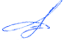 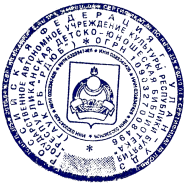 Отчето выполнении деятельности и плановых показателях Государственного автономного учреждения культуры Республики Бурятия «Республиканская детско-юношеская библиотека»за 2023 годУлан-Удэ, 2024Содержание1. СОБЫТИЯ ГОДА Главные события года.	В 2023 году Государственное автономное учреждение культуры Республики Бурятия «Республиканская детско-юношеская библиотека» (далее ГАУК РБ РДЮБ) работала в соответствии с Государственным заданием и строила свою работу во исполнение Национального проекта«Культура» (2019-2024гг), Указа Президента Российской Федерации о проведении в Российской Федерации «Года педагога и наставника», федеральными, региональными республиканскими нормативно-правовыми документами в области культуры и библиотечного дела.	В течение отчетного периода деятельность библиотеки была направлена на удовлетворение информационных, культурно-образовательных запросов и организацию досуга пользователей от 0 до35 лет, руководителей чтения и пр. групп путем дальнейшего совершенствования и развития библиотечно-библиографического обслуживания.	Культурно-просветительские мероприятия были посвящены главным событиям, проходившим в Российской Федерации, 100-летию со дня образования Республики Бурятия, памятным и юбилейным литературным датам, в т.ч.  Году педагога и наставника.	Значимые культурно-просветительские события, организованные библиотекой в  2023  году:С 7 по 14 февраля, в рамках 7-ой общероссийской  акции «Дарите книги с любовью-2023»,  приуроченной к международному Дню книгодарения проведен цикл мероприятий. Цель акции – cобрать книги для пополнения и обновления библиотечных фондов муниципальных библиотек РБ. Для привлечения большего количества участников, сбор книг организован в общественных учреждениях города: магазине «Macondo; кафе «Эмпатио Эфир»; кофейне «Атлас»; независимом книжном магазине «Калашников», центре образовательных технологий «Memoeducation» и др. Акцию поддержала Министр культуры Республики Бурятия СоелмаДагаева  подарив книгу "Мой дедушка был вишней» издательства «Самокат». За время акции было собрано более 300 книг, изданных за последние годы  современными издательствами. Книги переданы в сельскую библиотеку улуса Жаргаланта, Селенгинского района РБ, пострадавшую от пожара. Всероссийская акция по продвижению книги и  чтения «Неделя детской книги» В 2023 году Неделя детской книги отметила своё 80-летие. С 21 по 30 марта Республиканская детско-юношеская библиотека организовала цикл культурно-просветительских мероприятий, направленных на популяризацию лучших современных изданий для детей, приобщению к чтению юных читателей. Неделя открылась Республиканским конкурсом по скорочтению на бурятском языке «Унша» среди младшего школьного возраста. Конкурс объединил 15 районных детских библиотек и выявил более 80- ти победителей по республике Бурятия. Конкурс организован при поддержке Министерства культуры Республики Бурятия (Целевая субсидия). В течение недели, в библиотеке организованы  мероприятия по популяризации лучших произведений классиков детской литературы и российских авторов: выставки-просмотры книг, мастер-классы, презентации новых книг детских авторов Республики Бурятия, игровые программы, викторины, награждение лучших читателей библиотеки. В завершении Недели по традиции организован театрализованный праздник, концерт для лучших читателей библиотеки.Чемпионат по чтению вслух  среди старшеклассников «Страница-23». В течение семи лет Республиканская детско-юношеская библиотека является организатором регионального этапа чемпионата. Целью организации и проведения чемпионата является развитие и популяризация культуры чтения среди школьников и студентов средне-специальных учебных заведений, знакомство подростков с лучшими образцами российской и зарубежной литературы в востребованном игровом формате. В 2023 году участниками регионального Чемпионата «Страница 23»  стали  учащиеся  МАОУ СОШ № 4, №14, №17, №19, №25, № 32, а также учащиеся МАОУ СОШ Тарбагатайского, Кабанского, Прибайкальского, Селенгинского, Курумканского и Бичурского районов. В отборочный тур вошел 21 участник, победитель своего образовательного учреждения. 26 апреля, в республиканской детско-юношеской библиотеке прошли полуфинал и финал Чемпионата. Ведущая финала  Надежда Разуваева, лидер культуры Бурятии, режиссер и актриса Русского драматического театра им. Н.А. Бестужева. Жюри финала чемпионата: Владимир Банчиков, актер, ведущий программ АТВ, Эрдэни Дымчиков, руководитель школы ораторского мастерства "Говори правильно", Любовь Нимбуева, заслуженный работник культуры Республики Бурятия, общественный деятель, хранительница творческого наследия Намжила Нимбуева. Члены жюри полуфиналов, известные журналисты, ученые, преподаватели и мастера слова. Каждый полуфинал состоял из трех раундов, в котором участники читали отрывки из произведений о Великой Отечественной Войне; произведений российских авторов; стихотворения Намжила Нимбуева. Чемпионкой «Страницы 23» в республике Бурятия стала Засухина Надежда, ученица 9 класса МОУ «Нестеровская СОШ»Прибайкальского района РБ, которая  представляла  Бурятию на Всероссийском полуфинале Конференции «Восток». (г. Москва).Чемпионат по чтению вслух среди взрослых «Открой рот» (апрель). В чемпионате приняло участие более 30-ти человек разных профессий. В жюри Чемпионата вошли: Алексей Кизуб - диктор, радиоведущий, звукорежиссёр, чтец аудиокниг издательств "Эксмо" и "Бомбора", Ирина Эрмиль - шеф-редактор программы "Восточный экспресс" на телеканале "Ариг Ус", Лена Калашникова - хозяйка независимого книжного магазина «Калашников». Чемпионкой по неподготовленному чтению вслух города Улан-Удэ стала Диана Рудакова, пресс-секретарь Бурятской государственной филармонии. «Праздник книги и чтения» в рамках Дня славянской письменности и культуры (24 мая). В программе: театрализованное представление, мастер-классы по декоративно-прикладному искусству, викторины, конкурс «Поэтическое многоборье» и творческая встреча библиотекарей «Большой Библиотечный Квиз». Ежегодно библиотека чествует своих самых активных читающих пользователей. В 2023 году дипломы «Лучший читатель» получили 15 пользователей разной возрастной категории, самому младшему читателю 6 лет. Также был определен «Самый читающий класс» -  это 2 «б» класс МАОУ СОШ №19.XIV Международная Акция «Читаем детям о Великой Отечественной войне». (май). Акция - крупномасштабное международное мероприятие по поддержке детского чтения, идея проведения которого родилась на самарской земле. В основе Акции – чтение вслух произведений о наиболее ярких эпизодах войны детям в возрасте от 5 до 15 лет в учреждениях не зависимо от ведомственной подчиненности. Участники акции в 2023 году-   воспитанники детских садов №88 «Ладушки», №64 «Колокольчик», № 59 «Золотой ключик», учащиеся ГБОУ «РБНЛИ №1», 4 «б» класс, МАОУ «СОШ № 9», 5 «а» класс, МАОУ «СОШ № 63», 8 класс., МАОУ «СОШ №17, МАОУ «СОШ №19, МАОУ «СОШ №55.  В числе почетных чтецов  выступили писатели Виктория Алагуева, Анна Виноградова, студенты ГАОУ СПО «Техникум строительства и городского хозяйства», ГБПОУ «Байкальский колледж недропользования», учащиеся старших классов школы этнокультурного образования №1.Встреча с детским писателем, членом Российского книжного союза и членом Союза детских и юношеских писателей России Брыковой Юлией Андреевной в рамках «Книжной экспедиции». «Книжная экспедиция»  – проект, который нацелен на привлечение  внимания граждан России к русской литературе и  популяризации чтения организованный  на поезде Всероссийским межрегиональным сетевым библиотечно-издательским Фестивальным Движением «Книжные маяки России». Маршрут Санкт-Петербург – Москва – Владивосток,  с 3 по 20 августа 2023 года. По пути следования было 14 остановок в 14 городах: Санкт-Петербург, Москва, Нижний Новгород, Казань, Екатеринбург, Тюмень, Омск, Новосибирск, Красноярск, Иркутск, Улан-Удэ, Чита, Хабаровск, Владивосток. Участники проекта - популярные писатели, представители книжной индустрии, библиотечного и блогерского сообществ. Юлия Брыкова, одна из участников поезда,  презентовала в Улан-Удэ, в ГАУК РБ РДЮБ свою книгу «Все тайны Нового года». Юные пользователи библиотеки познакомились с творчеством писателя, узнали о секретах создания детских книг и  как встречают Новый год в разных странах.Межрегиональная акция #проБайкалчитай (сентябрь). Цель акции: - воспитание ответственного, бережного отношения к флоре и фауне озера Байкал, любви к родному краю, активизация работы библиотек по продвижению книг краеведческой и экологической тематик. В акции приняло участие  1874  человека, это пользователи младшего и среднего школьного возраста из 11-ти районов Республики Бурятия: Джидинского, Еравнинского, Заиграевского, Кабанского, Селенгинского, Северо-байкальского, Курумканского, Мухоршибирского, Окинского, Прибайкальского, Хоринского районов, библиотек—филиалов № 2, 4, 24 МАУ ЦБС г. Улан-Удэ, а также из республик  Алтая, Карачаево-Черкесской, Удмуртии, Хакасии,  областей Российской Федерации: Ивановской, Нижегородской, Пензенской, Ростовской, Самарской, Смоленской,  Тамбовской, Томской и др. По теме «Царь-рыба озера Байкал» участники читали отрывки из разных произведений, которые они выбирали на свой вкус. Фестиваль детской и юношеской книги «Бумажный ключ». (19-20 октября). Место проведения: Бурятский драматический театр им. Хоца Намсараева. Кол-во посещений-более 4-х тыс. Главная площадка фестиваля - книжная ярмарка, на которую были приглашено семь российских книжных издательств и два книжных магазина: "Детская литература" (г. Москва), "Детская и юношеская книга" (г. Москва), "Самокат" (г. Москва), "КомпасГид" (г. Москва), «Пешком в историю» (г. Москва ), «Мелик-Пашаев» (г. Санкт-Петербург), «Абрикобукс» (г. Москва), «Кукуля» (г. Иркутск), «Подписные издания « (г. Санкт-Петербург).  А также на книжной ярмарке присутствовали издательства и книжные магазины Республики Бурятия:«Номад», «BuryadMongolNom», «Издательство Бурятского государственного университета», «Республиканская типография», «Калашников», ПолиНом», «Продалитъ», книжный киоск НБРБ. Всего на ярмарке было продано более двух тысяч книг.В рамках фестиваля прошли встречи с известными писателями, иллюстраторами, представителями издательств, литературными деятелями России и Бурятии. Главные спикеры Фестиваля в 2023 году - главный редактор издательства «Пешком в историю»  Александра Литвина (г. Москва), художницы -иллюстраторы Аня и Варя Кендель (г.Санкт-Петербург), книжный обозреватель магазин «Подписные издания» Максим Мамлыга (г. Санкт-Петербург), писательница Марина Тараненко (г.Краснодар), Ерофеева Татьяна Николаевна, заместитель директора издательства «Детская литература», Шаталин Владимир Александрович, генеральный директор издательства «Детско-юношеская книга» и др. Главные площадки фестиваля - книжная ярмарка, а также более 100 площадок, в т.ч. встречи с авторами, иллюстраторами, издателями, лекции, презентации книжной продукции,  игровые программы, театральные и музыкальных постановки.Профессиональный семинар для специалистов школьных и муниципальных детских библиотек "Заглянем за горизонт: через библиотеки в будущее" (19 октября). Цель семинара – обратить внимание на решение задач, связанных со снижением чтения детей и подростков. Семинар организован для библиотекарей школьных и муниципальных библиотек республики. (присутствовало более 100 человек).Главный спикер семинара – Жукова Татьяна Дмитриевна, президент Российской библиотечной ассоциации русского мира, кандидат педагогических наук, главный редактор журналов «Школьная библиотека» и «Читайка», вице-президент Лиги образования; член Правления Российской библиотечной ассоциации (РБА). На семинаре были подняты проблемы чтения, даны необходимые теоретические знания, оказана практическая помощь по руководству чтением детей, подростков и родителей.Всероссийская акция «Ночь искусств» (ноябрь). Для пользователей организованы интерактивные площадки: детский межнациональный праздник «Вместе мы большая сила, вместе мы страна Россия», флешмоб "Сердце России", мастер-классы по игре на гуслях, по созданию дымковских игрушек и русских кокошников, самодельных оберегов. Для родителей и детей организована стратегическая сессия от преподавателя Центра образовательных технологий "memo education" Никиты Шапкина: "Как помочь школьникам развить свой навык чтения." Ведущий  показал практические приемы, рассказал о специальных приложениях, способствующих обучению, помог составить распорядок дня для обретения позитивного опыта чтения.Участие в международной выставке-форуме «Россия» на ВДНХ (ноябрь-декабрь). В 2023годув рамках выставки-форума «Россия»,  в павильоне №75  экспозиции «Регионы России» специалисты библиотеки провели четыре интерактивных площадки: мастер-класс по кукольной анимации с персонажами мультфильма «Нохойхунхоёр» по сюжету бурятской народной сказки, мастер-класс «Кошки в окошке» по росписи магнитов с изображениями котов и Верхнеудинских резных наличников, мастер-класс по изготовлению стилизованных новогодних игрушек, брелков, закладок для книг и др. предметов с использованием элементов бурятского орнамента, символов Бурятии в технике декупаж, тест-викторина о культуре и традициях бурятского народа.В 2023 году, с целью привлечения дополнительного финансирования, и в рамках празднования 100 - летия со дня образования Республики Бурятия библиотека реализовала 4 Проекта (целевая субсидия, грантовая поддержка):Проект "С чего начинается Родина" по созданию детской рукописной книги, выполненной в декоративно-прикладном искусстве (июнь-ноябрь). Проект реализован на средства Гранта Комитета по межнациональным отношениям и развитию гражданских инициатив Администрации главы и Правительства РБ. (87 тыс). В проекте приняли участие муниципальные детские библиотеки Республики Бурятия из 14-ти районов Республики Бурятия: Мухоршибирского, Кяхтинского, Баунтовского, Прибайкальского, Кижингинского, Иволгинского, Джидинского, Заиграевского, Курумканского, Окинского, Закаменского, Кабанского, Тарбагатайского, Селенгинского. Образовательные учреждения и творческие центры Республики Бурятии: МАОУ "СОШ № 60 социальной адаптации детей-инвалидов г. Улан-Удэ, детские садоы: № 67 «Подснежник», № 64 «Колокольчик», г. Улан-Удэ, «Дом творчества» «Форус». В рамках проекта создано 82 рукописных книги (рассказ, эссе, стихотворение, повествование и тп.) в художественно-документальном жанре с использованием в оформлении книги разных техник декоративно-прикладного искусства (бисероплетение, скрапбукинг, декупаж, валяние, изобразительное искусство, выжигание и др.) по следующим номинациям: история моей семьи в истории страны, героические и трудовые подвиги родных и близких людей;  моя малая Родина (из истории своего поселка, села, города); растительный и животный мир моего региона.Культурно-просветительский сайт «Бурятская литература 100 лет назад». Проект реализован на средства гранта Правительства Республики Бурятия в сфере  сохранения бурятского языка (135 тыс). Цель проекта в нелинейной интерактивной форме рассказать современникам об одном из интересных периодов в области бурятской литературы. Это время обновления традиционной бурятской литературы, существовавшей с XVIII века, расцвета литературы бурятского просветительства, возникшей незадолго до революции, и зарождения новой советской литературы. На сайте опубликована информация об авторах и произведениях, населённых пунктах, в которых жили и работали бурятские писатели того времени: Верхнеудинск, Чита, Петроград, Бохан, Агинское, Ацагат и мн.др. На сайте размещена литературная «карта-путешествие». «Карта» снабжена перекрёстными ссылками для перехода на соответствующие материалы электронного ресурса (статьи, лекции, занимательные тесты, фотографии, и мн.др.).Творческая команда проекта: Александр Исаков, стажёр-исследователь отдела литературоведения и фольклористики – Институт монголоведения, буддологии и тибетологии СО РАН, младший научный сотрудник научно-исследовательской лаборатории истории и теории культуры (ВСГИК), Хэшэгто Дашиев, дизайнер,  вошедший в ТОП-10 лучших сайтов Рунета в номинации «Цифровой туризм». Республиканский конкурс по скорочтению на бурятском языке «Унша» для младшего школьного возраста (целевая субсидия по сохранению бурятского языка,  150 тыс. руб.). Конкурс по скорочтению «Унша» -  это состязательное творческое мероприятие направленное на развитие интереса к национальному языку и литературе, развитию навыков грамотной речи и чтения среди детей младшего школьного возраста. В конкурсе приняло участие более трехсот юных читателей из 15 – ти  районов Республики Бурятия – Баргузинского, Бичурского, Джидинского, Еравнинского, Заиграевского, Закаменского, Иволгинского, Кабанского, Кижингинского, Курумканского, Кяхтинского, Мухоршибирского, Тарбагатайского, Селенгинского, Хоринского и г. Улан-Удэ. Целью данного состязания является продвижение прозаических произведений бурятских писателей, направленных на развитие интереса детей  к национальному языку и литературе, развитию навыков грамотной речи и чтения.Студия покадровой мультипликации для детей «Ре:Нойр». (целевая субсидия по сохранению бурятского языка - 250 тыс.руб). Покадровая мультипликация (стоп-моушн) - сочетание новейших компьютерных технологий и традиционных форм декоративно-прикладного и художественного творчества. Первыми участниками студии и создателями мультфильма «Нохой хүн хоёр»стали учащиеся детской художественной школы имени Р.С. Мэрдыгеева. Руководители -  художник и педагог школы Раджана Доржиева, декоратор Государственного русского драматического театра имени Н.А. Бестужева Алена Расова. Учащиеся школы самостоятельно создали все куклы и декорации для первого мультипликационного фильма. Сюжет мультфильма повествует о нелегком пути и поиске друга и создан по экранизации бурятских сказок. Презентация мультфильма состоялась 18 декабря 2023г.В отчетном году библиотека организовала ряд Конкурсов:Межрегиональный конкурс маскотов Бурятии «ШЭНЭ ШАРАЙ» /«НОВЫЙ ОБЛИК». Цель - создание оригинального героя, который ассоциируется с Республикой Бурятия и отражает ее важные достоинства. В конкурсе приняло участие 45 пользователей в возрасте от 8-ми до 32-х лет из разных регионов: Москвы, Санкт-Петербурга, Республики Марий Эл, Республики Бурятия и др. Конкурс состоял из трех номинаций: от 12 лет, от 13 до17 лет, от 18 лет. Уникальность проекта, в том что все нарисованные маскоты могут быть использованы для изготовления брендированной продукции не только библиотеки, но и республики в целом. В жюри конкурса вошли популярные деятели г. Улан-Удэ: Дагаева Соелма Баяртуевна, министр культуры Республики Бурятия,  Аюр | AYUR.PROD, графический дизайнер,  команда "Нерпа знает", популярный новостной телеграм-канал.Фотоконкурс «Моя Бурятия: национальный колорит» к 100-летнему юбилею со дня образования республики. В фотоконкурсе приняли участие более ста пользователей из библиотек Республики Бурятия. По условиям конкурса нужно было сделать авторские фотографии, отображающие национальную одежду народов Бурятии и книгу на фоне населенных пунктов Бурятии, природы и исторических мест республики. Первое место получили участники из Еравнинского района. Второе место заняла учащаяся МАУ ДО Дом творчества «Форус» г.Улан-Удэ. Третье место получил участник из Джидинского района.Творческий конкурс «Почувствуй библиотеку» организован совместно с движением «Волонтеры культуры» в честь 45-летия со дня открытия Центра чтения им. Д. Батожабая. Участники конкурса создавали творческие произведения по трем направлениям: поэзия, музыка и рисунок. В работе нужно было описать свои ощущения и эмоции, которые испытывают участники, посещая библиотеку; поделиться смешными историями или забавными эпизодами, произошедшими в библиотеке и т.д. Цель конкурса - не только поддержать молодые таланты, но и показать, что современная библиотека это источник вдохновения, место где возникают новые идеи и проекты. На  конкурс поступило  более 300 работ, географический охват- Республика Бурятия, регионы РФ, в том числе г. Колпышево, Томская область, г.Казань, Республика Татарстан,Санкт Петербург, г.Уфа, Республика Башкортостан. Жюри конкурса: Евгения Фахуртдинова, шеф-редактор телерадиокомпании «Русский мир», поэт, прозаик, сценарист художественного фильма по мотивам народных сказок «Коралловые бусы»,  Владимир Суранов, руководитель музыкального центра «Сила музыки», Натали-Кейт Пангилинан, мультидисциплинарная художница, сценограф, главный художник Бурятского драматического театра им. Х.Намсараева.В рамках сотрудничества с региональными библиотеками ГАУК РБ «Республиканская детско-юношеская библиотека» осуществила ряд мероприятий, направленных на популяризацию лучших традиций и культуры народов России. В 1 квартале 2023 года состоялся совместный с Тувинской республиканской детской библиотеки им К.И.Чуковского семинар «Традиции народа: Сагаалган. Чагаа-Байрам. Шагаа». От детско-юношеской библиотеки принимали участие заместитель директора Даниленко Светлана Филипповна и Бархутова Виктория Вячеславовна, заведующая центром чтения с презентацией «Популяризация национального праздника «Сагаалган»». 16 марта для читателей детско-юношеской библиотеки Республики Бурятия и Чувашской республиканской детско-юношеской библиотеки организована онлайн-встреча. Тема встречи -  обмен информацией о народно-прикладном искусстве бурятского и чувашского народов, о достопримечательностях и природном богатстве национальных республик. Тему национального костюма и чувашской вышивки – одного из главных брендов региона раскрыла научный сотрудник музея чувашской вышивки Наталья Захарова-Кульева. О традиционной одежде бурятского народа, как части его многовековой культуры рассказала Алагуева Виктория Петровна, детская писательница, художник, автор книг серии «Детям о родной земле». На событии была представлена концертная программа c чувашскими и бурятскими народными песнями и танцами, прозвучали стихотворения  народных авторов Чувашии. 30 июня 2023 г. состоялась онлайн-встреча с сахалинской писательницей Еленой Майоровой. Библиотекари Бурятии и Сахалина в течение нескольких лет обмениваются опытом работы, выступают на семинарах с интересными проектами. Участники онлайн- встречи: воспитанники социально-реабилитационного центра для несовершеннолетних «Маячок» г. Южно-Сахалинска, учащиеся детского центра досуга и развития «Почемучка»,  МОУ «Средняя школа № 60 социальной адаптации детей-инвалидов».С 2019 года в библиотеке осуществляет свою деятельность координационный центр добровольческого движения «Волонтёры культуры». За 2023 год привлечено 947 волонтеров (Всего 2860 человек). За отчетный период волонтеры приняли участие в более двухсот мероприятиях, реализующих социально значимые проекты и инициативы в сфере культуры.в тч. мероприятиях, посвященных 100-летию со дня образования Республики Бурятия, международном кинофестивале детских, юношеских и семейных фильмов "Хрустальный нерпёнок", фестивале детской и юношеской книги «Бумажный ключ», фестивале культурного наследия «Новые краски Старого города и др. В рамках Национального проекта «Культура», проекта «Творческие люди» 10 специалистов-библиотекарей прошли повышение квалификации по разным направлениям библиотечно-библиографической деятельности в Санкт-Петербургском и Казанском государственных институтах культуры. 	В течение отчетного периода библиотека широко представляла свои библиотечно-библиографические услуги и культурно-просветительские мероприятия на официальном сайте библиотеки, платформе Яндекс.Дзени, в социальных сетях и других Интернет-площадках. Число обращений к библиотеке удаленных пользователей составило более 195 тыс.В 2023 году в Центре чтения им. Б.Абидуева (пр. Победы, 5) был произведен ремонт вспомогательных помещений и подвала библиотеки. На эти цели выделено три  миллиона восемьдесят шестьдесят четыре тысячи пятьсот  рублей из республиканского бюджета.В 3 квартале отремонтирован и художественно оформлен в стиле паблик-арта фасад здания по ул. Ключевской 23 «А». Дизайнер проекта- художница Мария Намолова. Специально для библиотеки Мария придумала идею художественной росписи "Рассвет». Работа изображает рассвет, когда первые лучи солнца проникают сквозь темноту и начинают освещать мир вокруг нас. Цвета, используемые в работе отражают переход от темноты к свету, от монохрома к цвету. В работе есть отсылки к обложке книги Даширабдана Батожабая «Похищенное счастье», а так же к работе великой бурятской художницы Аллы Цыбиковой (капли на занавесе театра «Ульгер»). Национальный колорит  придает роспись на одной из колонн фасада - старомонгольская письменность «Номой сан» - «библиотека».В течение отчетного периода библиотека работала по Государственному заданию и выполняла государственные услуги и работы. Средства, выделенные Министерством культуры Республики Бурятия для исполнения Государственного задания за 2023 г. использованы в соответствии с целевым назначением.Федеральные, региональные, республиканские нормативно-правовые акты.Инновационные изменения, регулирующие основные направления библиотечно- информационной деятельности в современных условиях обусловлены нормативно– правовыми актами различных уровней.  Продолжилась работа по соблюдению норм Федерального закона от 05.04.2013 №44-ФЗ «О контрактной системе в сфере закупок товаров, работ, услуг для обеспечения государственных и муниципальных нужд» с учетом всех последующих изменений. Также активно проводится работа по нормам Федерального закона от 18.07.2011 №223-ФЗ «О закупках товаров, работ, услуг отдельными видами юридических лиц», выполняются требования Федерального закона от 25 июля 2002 г. № 114-ФЗ «О противодействии экстремистской деятельности», библиотека систематически ведет сверку «Федерального списка экстремистских материалов» и электронного каталога на предмет наличия изданий, включённых в «Федеральный список». Через провайдера библиотеке подключена услуга «Детский Интернет», с целью блокирования доступа с компьютеров, установленных в библиотеке, к сайтам и электронным документам экстремистского содержания. Велась целенаправленная работа по соблюдению норм Федерального закона № 436-ФЗ «О защите детей от информации, причиняющей вред их здоровью и развитию»: организация фонда, маркировка книг и информационно-рекламной продукции по категориям, установлены контент-фильтры на пользовательских компьютерах. Согласно Федеральному закону № 152 «О защите персональных данных» продолжалась работа по защите персональных данных пользователей РДЮБ. Закон Республики Бурятия от 01.02.1996 № 246-I «О культуре»; Закон Республики Бурятия от 24.09.1996 № 366-I «О библиотечном деле; Закон Республики Бурятия от 17.09.1997 № 577-I «Об обязательном экземпляре документов»; Закон Республики Бурятия от 28.11.2005 № 1356-III «О перечне и количественных значениях государственных минимальных социальных и финансовых нормативов Республики Бурятия»; Закон Республики Бурятия от 29.06.2006 года №1816-111 «О стандартах качества бюджетных  услуг в Республике Бурятия.Федеральные, региональные целевые программы, проекты и иные мероприятия.Прямое влияние на качество библиотечного обслуживания имела реализация федеральных и региональных целевых программ: Национальный проект «Культура». Паспорт национального проекта утверждён решением президиума Совета при Президенте Российской Федерации по стратегическому развитию и национальным проектам 24 декабря 2018 года.\Библиотека в 2023 году работала по следующим программам, проектам и др.: •Государственная программа Российской Федерации «Доступная среда»: Постановление Правительства Российской Федерации от 29 марта 2019 г. №363•Стратегия государственной культурной политики на период до 2030 года: Распоряжение Правительства Российской Федерации от 29 февраля 2016г.№326-р•Стратегия национальной безопасности Российской Федерации: Указ Президента Российской Федерации от 02 июля 2021 г. №400•Стратегии развития воспитания в Российской Федерации на период до 2025 года: Распоряжение Правительства Российской Федерации от 29 мая 2015г. №996-р•Концепция государственной семейной политики в Российской Федерации  на период до 2025 года: Распоряжение Правительства Российской Федерации от 25 августа 2014г. №1618-р•Концепция библиотечного обслуживания детей в России на 2014–2020 гг. (Принята Конференцией Российской библиотечной ассоциации, XIX Ежегодная сессия, 22 мая 2014 года)•Модельный стандарт деятельности публичной библиотеки (Принят 31 октября 2014 г.)•Руководство по библиотечному обслуживанию детей в России: рекомендации органам исполнительной власти субъектов Российской Федерации, местного самоуправления, специализированным детским библиотекам, общедоступным библиотекам, обслуживающим детей (одобрено Российской библиотечной Ассоциацией на XXIV Ежегодной Конференции РБА (Тула, 11-17 мая 2019 г.).  •Руководство для публичных библиотек России по обслуживанию молодёжи (принято Конференцией Российской библиотечной ассоциации; XVII Ежегодная сессия, 17 мая 2012 года) •Кодекс профессиональной этики российского библиотекаря (Принят на XVI Ежегодной конференции Российской библиотечной ассоциации 26 мая 2011 г.)•Национальный проект «Культура». Паспорт национального проекта утверждён решением президиума Совета при Президенте Российской Федерации по стратегическому развитию и национальным проектам 24 декабря 2018 года.•Концепция развития библиотечного дела в Республике Бурятия на период до 2030 года: Распоряжение Правительства Республики Бурятия от 18.08.2022 №653-р•Стратегия развития библиотечного дела в Российской Федерации: Распоряжение Правительства Российской Федерации от 13 марта 2021 г. №608-р•План мероприятий по реализации Стратегии развития библиотечного дела в Российской Федерации на период до 2030 года: Распоряжение Правительства Российской Федерации от 7 июля 2021 г. №1828-р•Стандарты системы по информации, библиотечному и издательскому делу (СИБИД)•«Типовые отраслевые нормы труда на работы, выполняемые в библиотеках» (Утверждены Приказом Министерства культуры РФ от 30 декабря 2014 г. № 2477 “Об утверждении типовых отраслевых норм труда на работы, выполняемые в библиотеках”)•Основы государственной молодежной политики Российской Федерации на период до 2025 г.: Распоряжение Правительства Российской Федерации от 29 ноября 2014 г. №2403-р•Стратегия развития бурятского языка на период до 2030 года. Постановление Правительства Республики Бурятия от 08.05.2019 №228ОБЩИЕ СВЕДЕНИЯ О БИБЛИОТЕКЕГАУК Республики Бурятия «Республиканская детско-юношеская библиотека» - публичная библиотека, располагающая универсальным фондом и организующая библиотечное, информационное, досуговое обслуживание детей и молодежи в возрасте от 0 до 35 лет, а так же педагогов и других специалистов, занимающихся проблемами детей и молодежи. Имеет два центра: Центр чтения имени Б. Абидуева (общая площадью 628,5 м2, занимающая первый этаж жилого здания по адресу пр. Победы, 5), Центр чтения имени Д. Батожабая (типовое 4-этажное здание общей площадью 1968 м2 по адресу ул. Ключевская 23, А. В целом библиотека имеет общую площадь 2596, 9 кв. м, из них - 488, 6 кв. м. для хранения фондов. Число посадочных мест для пользователей составляет 120, из них 12 оснащено компьютерами с выходом в Интернет. Доступность библиотечных услуг.Доступность библиотечных услуг обеспечивается рациональным размещением Центров чтения на территории города. Центр чтения им. Б. Абидуева расположен в центральной части города - пр. Победы, 5, Центр чтения им. Д. Батожабая в «спальном районе» – ул. Ключевская, 23 «А». Оба здания расположены  в шаговой доступности от транспортных развязок. 	Ежедневный режим работы библиотеки установлен по согласованию с учредителем и с учетом потребностей пользователей детского населения. Для обеспечения доступности библиотечных услуг для пользователей с ОВЗ оба Центра оборудованы пандусами, кнопками вызова персонала, парковкой для машин, специальным оборудованием для гигиены. Для приближения книги к удаленным пользователям в 2023 году продолжена работа внестационарного обслуживания (8 коллективных абонементов). ОСНОВНЫЕ СТАТИСТИЧЕСКИЕ ПОКАЗАТЕЛИ3.1. Статистические показатели. 3.2. Охват библиотечным обслуживанием.В среднем около 29% жителей города до 15 лет охвачены библиотечным обслуживанием РДЮБ.По данным территориального органа Федеральной службы государственной статистики по Республике Бурятия на 01.01. 2024 население в городе Улан-Удэ составляет 436 138 человек.3.3. Динамика показателей, отражающих объём основных работ/услуг3.4. Оказание платных услуг. 	 За отчетный период было привлечено от приносящей доход деятельности 1505515,0 рубля при плане 1500000,0 рублей. Платные услуги оказываются библиотекой в соответствии с «Положением о порядке и условиях предоставления населению платных услуг ГАУК «Республиканская детско-юношеская библиотека» согласно «Прейскуранту цен на оказание платных услуг», утв. приказом директора №35 от 29.09. 2017. Средства, полученные от приносящей доход деятельности, как и в прошлые годы, расходуются на приобретение материалов (канцелярские и хозяйственные товары, ГСМ), на оплату расходов на содержание имущества, оплату налогов, услуг связи, оплату коммунальных и типографских услуг, материальную помощь, оплату повышения квалификации и командировочные расходы, представительские расходы. Идёт постоянный поиск новых форм платных услуг, изучение запросов населения, реклама, информирование и т. д.3.5. Краткие выводы по разделу. В 2023 году основные показатели библиотеки выполнены на 100 %.  Ежегодно возрастает количество посещений в целом по библиотеке за счет посещений сайта и обращений через электронную почту, телефон. В 2023 году этот показатель составил - 195338 обращений. В целом количество посещений составляет 548009  (2022г -508376 ). Количество документовыдачи в стационарных условиях остается на том же уровне, а доступ к электронным ресурсам в небольшой пропорции увеличиваются. Электронные библиотеки (ЭБС ЛитРес, НЭБ, НЭДБ и др.) остаются востребованными.4. БИБЛИОТЕЧНЫЕ ФОНДЫ (формирование, использование, сохранность)4.1.Анализ статистических показателей, отражающих формирование и использование библиотечных фондов на физических (материальных) носителях информации (суммарно по 6-НК).	На 01.01.2023 г. документный фонд РДЮБ составил 300 000 экз. Приоритетными направлениями комплектования являются: детская литература современных авторов, классические произведения, документы по истории, энциклопедические издания для детей и молодежи, животный и растительный мир, этика, психология и другие науки. 4.2. Общая характеристика фонда.	Видовое разнообразие фонда библиотек представлено печатными документами (книгами, брошюрами, периодическими изданиями), электронными документами на съемных носителях (CD-ромы, аудиовизуальные и пр.).	Фонд библиотеки на 01.01.2024 года составляет - 300 000 экземпляров, в т.ч. числе печатные издания и неопубликованные документы -286 912, электронные документы на съемных носителях- 1 698, документы на других видах носителей – 11 390. Большая часть основного библиотечного фонда (95,6 %) представлена традиционными печатными документами, 0,56 % приходится на электронные документы на съёмных носителях и других видах носителей. Из общего фонда- документы в специальных форматах для слепых и слабовидящих -446 ед. (1 комплект + 18 подписка за 2023 г.).   Книгообеспеченность составляет 10,1 книг в расчете на одного читателя. Доля документов краеведческой тематики – 9,64 %, обновляемость фонда – 1,8 %, доля книг для детей – 50,34 %.	За текущий 2023 год в книгохранилища сдано – 5 287 экз. документов. Все документы прошли техническую обработку. В течение отчетного года продолжалась работа по ретроконверсии библиотечного фонда. Общее количество документов, которые внесены в электронный каталог при ретроконверсии за 2023 год – 9 980 экз.	Продолжена работа с отказами для выявления пробелов в комплектовании.  Проводится работа по защите   детей от информации, причиняющей вред здоровью и развитию (ФЗ № 436). Каждое издание для детей и юношества маркируется. Также ведется работа с «Федеральным списком экстремистских материалов». Сверка производиться ежемесячно. Составляется акт по итогам сверки. В результате проверок документов экстремистского содержания не выявлено.4.3. Движение совокупного фонда. 4.3.1. Поступления документов в фонды библиотеки.	Формирование библиотечного фонда библиотеки осуществляется путем: приобретения традиционных печатных изданий; подписки на традиционные периодические издания; приобретения электронных документов на съемных носителях; приобретения документов на других видах носителей	Фонд библиотеки на 01.01.2024 года составляет – 300 000 экземпляров. Доля документов краеведческой тематики - 9,64% . Доля единиц хранения на электронных носителях – 0,56 %. Доля изданий для детей – 50,34% . Обновляемость фонда – 1,8%За текущий год поступило – 5 287 экз. документов (2 677 названия):4 306 книжных изданий,981 периодических изданий. Из них:  476 краеведческих документов (229 названий); 3 108 изданий для детей (2 596 названий; (58,8% от общего поступления - детская литература).	За 2023 год приобрели документов –  4 312 экз. документов (2 377 названий):(в т. ч. краеведческих документов – 35 экз., книг для детей – 2 996 экз., - 1 124 названий, 69,4 %составляет детская литература).Из них:Сумма финансирования - 1 882 200 рублей. Средняя цена документа – 565 руб.Общие данные о поступлении документов за текущий период из различных источников:Общие данные о приобретенных документахза текущий период из различных источников:За отчетный период проделана работа по составлению спецификации для запроса котировок, который объявлен в 1-ом квартале. Спецификация включила в себя: названий - 1000, экземпляров – 1698. Подготовлен пакет документов для обоснования начальной (максимальной) цены контракта для данного аукциона. Запрос котировок состоялся 30 марта 2023 г. Выиграло ООО «Бибком», сумма договора 850581,00 руб. Проведены аукцион и запрос котировок на 800 000,00 рублей. Составлена спецификация, которая включает в себя: названий – 999, экземпляров – 1592. Подготовлены пакеты документов для обоснования начальной (максимальной) цены. Второй аукцион состоялся – 26 октября 2023, запрос котировок - 28.10.2023 года. Выиграло ООО «Мастерпром». По текущему комплектованию спецификации была составлены – по прайсам издательств АСТ, Эксмо, Азбука-Аттикус, Вече, Махаон, Пять четвертей, Питер, Детская и юношеская литература, Альпина Паблишер, Качели, Самокат, Росмэн, Стрекоза, Пешком в историю, Энас-книга и другим. Просматривалась профессиональная периодическая печать. Активно использовались сетевые ресурсы Интернета.Экспертиза документного потока и первичный отбор документов: просмотрено в прайсах издательств общее количество названий – 94 464.Первичный отбор документов с целью включения в библиотечный фонд: сверено на дублетность, прочитаны аннотации и отзывы на книги с использованием ресурсов Интернета – 9 189База данных комплектования: Состоит на 01.01. 2023. – 52 768 б/з.,  на 01.01. 2024 –54 872 б/зЗаключены Договора: 1 – ООО «Книжная Бурятия», заказ включил – 46 названий и 52 экземпляра документов;  1 – ООО «Издательство «Пешком в историю»: заказ включил – 18 названий и 30 экземпляров документов;2 – ООО «Издательство «Абрикос»: заказы включили – 54 названия и 83 экземпляр документов; 1 – Книжный киоск НБ: заказ включил – 15 названий и 17 экземпляров документов.Составлено: Договора купли-продажи – 4;Договор на доступ к удаленным сетевым ресурсам «ЛитРес» - 1;Пожертвования – 6.Всего: 16Подписка на периодические издания.Объявлен и проведен запрос (на 1-е полугодие 2022 года) котировок 26 октября 2021 г. на оказание услуг по подписке на периодические издания. Выиграло ООО «Урал-Пресс Иркутск». Названий – 84, сумма подписки - 205 400 рублей.Таблица на 2-е полугодие 2023 года.Объявлен и проведен запрос (на 2-е полугодие 2023 года) котировок в мае 2023 г. на оказание услуг по подписке на периодические издания. Выиграло ООО «УП Восток» г. Екатеринбург. Названий – 86, сумма подписки – 193 400 рублей.Таблица на 1-е полугодие 2024 г.Объявлен и проведен запрос (на 1-е полугодие 2024 года) котировок в ноябре 2023 г. на оказание услуг по подписке на периодические издания. Выиграло ООО «УП Восток» г. Екатеринбург. Названий – 66, сумма подписки – 205 224 руб. 34 коп.Регистрационная картотека периодических изданий на 2023 г. -  картотеки оформлены для обоих центров. Регистрировалась вся поступающая периодика. Зарегистрировано –1 135 документов.Комплектование библиотечного фонда электронными документами без физического носителяОбъектами комплектования являются фондообразующие электронные документы: на съёмных носителях; сетевые локальные; сетевые удалённые.Пути комплектования: - обретение (бесплатных) онлайновых баз данных (электронных библиотек) с правом их периодического обновления (НЭБ, НЭДБ, ЭБ «Бурятика», Полпред и др.);- подписка (на платной основе) на электронные периодические издания с правом прямого доступа к полнотекстовым электронным версиям (ЭБС «Литрес», 60 тыс. руб):- оцифровка библиотечного фонда (редких, ценных книг, отдельных изданий детских писателей) с целью включения в  электронную библиотеку РДЮБ.4.3.2. Выбытие документов.4.4. Финансирование комплектования (текущий период).На год было выделено 1 882 200,00 рублей, которые были размещены в ООО «Книжная Бурятия», ООО «Издательство «Эксмо», ООО «Мастерпром», ООО «ЦКБ «Бибком» и др. Было заключено 16 договоров. Также 60 000 рублей, на подписку на доступ к удаленным сетевым ресурсам заключен 1 договор. На оказание услуг по поставке периодической печати израсходовано 398 400,00 рублей. Заключено 2 договора. Всего: 2 340 600,00 руб.4.5. Обеспечение сохранности фонда. Главным условием обеспечения сохранности фондов является его учет. Учет библиотечного фонда производится согласно приказу Министерства культуры РФ от 8 октября 2012 года № 1077 «Об утверждении порядка учета документов, входящих в состав библиотечного фонда».  В РДЮБ учет библиотечного фонда производится по технологической инструкции: «Учёт библиотечного фонда в РДЮБ», которая составлена на основании «Порядка учёта документов, входящих в состав библиотечного фонда». При этом учитываются все изменения и дополнения. Суммарный и индивидуальный учет фонда ведется отделом комплектования и научной обработки документов. По мере создания библиографических записей производится наклейка и ввод штрих – кодов, а также при технической обработке документа наклейка многоразовых магнитных меток. Вся работа библиотеки по сохранности фондов строится на применении различных форм и методов. Работники отдела обслуживания, в первую очередь, проводят индивидуальные беседы о бережном отношении к библиотечному фонду и его сохранности. Для этого используются такие формы работы как: уроки о правилах пользования библиотекой при записи новых пользователей, организация библиотечно-библиографических уроков, издание рекламных материалов, акции «День прощеного читателя». Правила размещения фондов (ГОСТ7.48 -90.Консервация документов. Основные термины и определения) по сохранности документов, старению, повреждению документов, режиму хранения и реставрация документов в основном соблюдаются. Принимаются меры по обеспечению нормативных параметров светового режима. В библиотеке проводится просмотр (выборочный) документов с целью выявления биологических повреждений, регулярно раз в месяц проводятся санитарные дни по обеспыливанию фондов. В целом помещения библиотек оборудованы системой пожаротушения. Имеются охранные магнитные ворота. Имеются планы оперативной эвакуации персонала и документов на случай чрезвычайных ситуаций. Библиотека имеет план и инструкции по действиям персонала в различных чрезвычайных и аварийных ситуациях, проводится обучение. 4.6. Анализ, оценка состояния и использования фондовВ 2023 году обращаемость документального фонда составляет 2,2 (норма 1,7-2,0). Эффективная работа с фондами способствовала удержанию данного показателя на уровне прошлых лет.  Книгообеспеченность составляет 10,1 книг в расчете на одного пользователя. Читаемость, характеризующая интенсивность чтения, остается на уровне прошлых лет – 22,3 (норма 17-22). Это говорит о сохранении интереса к чтению и о соответствии фонда запросам пользователей. Документовыдачав 2023 году составила в целом  662371  (2022- 662095, в том числе на физических носителях 658265 (2022- 658211) экземпляров. Объем выдачи сетевых удаленных лицензионных документов от общего числа книговыдач составляет 0,7%.Выдано (просмотрено) документовВ 2023 году продолжал работать Республиканский передвижной фонд детской литературы, в рамках которого формируются комплекты детской литературы и передаются во временное пользование муниципальным библиотекам республики. В 2023 году книги переданы в библиотеки Закаменского, Баунтовского, Баргузинского, Кяхтенского, Курумканского, Джидинского районов в количестве 152 экз.4.7. Краткие выводы по подразделу. Основные тенденции в формировании и использовании библиотечных фондов.Состояние книжного фонда библиотеки удовлетворительное. Но ввиду ежегодного роста цен на печатные издания падает количество приобретаемых изданий по наименованиям. Анализ движения текущего комплектования с 2019-2023 гг.5. КАТАЛОГИЗАЦИЯ И ОЦИФРОВКА БИБЛИОТЕЧНОГО ФОНДА5.1.Создание электронного каталога	Многоаспектное раскрытие библиотечного фонда РДЮБ для удовлетворения запросов пользователей осуществляется через систему каталогов и картотек: традиционного и электронного. В 2023 году была продолжена работа по формированию электронного каталога БД «Книги» c использованием системы автоматизации библиотек ИРБИС. На 01.01.2024 г. База данных MFN (электронного каталога) включает в себя –118 739 библиографических записей. С апреля 2013 года локальный электронный каталог библиотеки «БД Книги» вошел в Сводный каталог сетевого издания "Open for you" («Открыт для тебя»). Формирование БД «Книги»Формирование электронного каталога РДЮБ БД «Книги»За отчетный период: общее количество новых записей созданных в электронном каталоге – 1062 б/з. (план 1320); Заимствование через Wed-ресурс – 4 395 б/з. (план 3562), Текущая редакция – 3249 б/з. Списано из электронного каталога: удалено б/з. -155;  инвентарных номеров – 9. Приписано документов в каталоги (экз.):в служебный каталог – 252;  в электронный каталог – 4523.Ретроконверсия (в т. ч.)книги прошедшие ретроввод (общее количество документов) – 9 980 экз.; заимствование через Wed-ресурс – 2890 б/з.;  новых записей – 181 б/з.; приписано экземпляров – 6909; редакция – 3249;  реклассификация и техническая обработка документа – 1 004 экз.Сводная таблица работ по ретроконверсии. Редакция в сводном каталоге: библиографических записей – 1093. Редакция и слияние дублетных 4 б./записей в 2 б./з.Формирование Сводного каталога.Традиционные карточные каталоги. За текущий период в карточные каталоги расставлено – 4 664 карточек, изъято – 1 911. В ходе расстановки велась текущая редакция, вносились исправления. Напечатано карточек для каталогов и книжных формуляров – 16 214 экземпляров экземпляров.За текущий период проделана следующая работа по редакции Генерального алфавитного каталога: расстановка карточек в каталожных ящиках (более свободная расстановка массива), замена разделителей, ввод новых; оформление новых ярлычков для каталожных ящиков; распечатка и ламинирование ярлычков; перестановка читательских каталогов, расстановка систематического каталога.Формирование и использование фондов краеведческих документов и местных изданий (движение фонда, источники поступлений, выдача).Источники поступления: обязательный экземпляр, договора купли-продажи с авторами, приобретение в магазинах города, пожертвования, подписка.Движение краеведческого фондаФормирование краеведческих баз данных и электронных библиотек.Участие в формировании сводного краеведческого каталога библиотек Республики Бурятия.  5.2.Оцифровка документов библиотечного фонда РДЮБ:	В 2023 году продолжалась работа по оцифровке печатных изданий, изданных для детей и молодежи в Республике Бурятия и формированию электронной библиотеки собственной генерации. На 01.01.2023 электронный фонд ЭБ РДЮБ составляет 1180 полнотекстовых документов (книжные издания, статьи, фотографии) из них 223 книжных издания. В том числе35 изданий на бурятском языке.  За 2023 год  оцифровано 41издание из фонда библиотеки. Данные издания – это произведения на бурятском языке русских и зарубежных писателей- классиков: А. Пушкина А.Фадеева, А. Гайдара, С. Маршака, К. Чуковского, Е. Чарушина, В. Маяковского, Л.Толстого, В. Шекспира Э. Хэмингуэйя и др. Электронная библиотека имеет удобный режим для чтения и просмотра электронных изданий.5.3.Обеспечение удаленным пользователям доступа к полнотекстовым документам электронных библиотечных систем.	За отчетный период совместно с выдачей печатных документов библиотека представляет доступ к 7-ми ЭБС (см. таблицу).5.4.Представительство в сети ИнтернетБиблиотека представляет свои электронные библиотечно-библиографические, информационные и культурно-досуговые услуги через официальный сайт библиотеки (http://baikalib.ru). В 2023 году обращений удаленных пользователей к услугам библиотеки составило 195338.В 2023 году на официальном сайте библиотеке (http://baikalib.ru) было размещено  более800 материалов: анонсы, отчеты, официальные документы, виртуальные выставки, онлайн-мероприятия, информация о проектах, событиях и т.п.. Особым спросом у пользователей пользуются разделы: «События», «Проекты», «Афиша», «Новые поступления», «Электронный каталог», «Виртуальная справка», «Профресурс», услуги «Продление-онлайн», «Режим работы»и др.В течение 2023 г. библиотека активно продвигала свои ресурсы через социальные сети.Группы РДЮБ: ВКонтакте:Группа «Детско-юношеская библиотека»https://vk.com/youth_library03кол-во подписчиков- 2194число постов общее – 1931число постов за 2023 г.-  163В Контакте: Группа « Волонтеры культуры»https://vk.com/volonteryculturyrbкол-во подписчиков – 989число постов общее - 833число постов за 2023 – 188В Контакте:Группа «Книга#втренде» https://vk.com/knigavtrendeкол-во подписчиков - 1378число постов- 7795 кол-во постов за 2023- 171Telegram https://t.me/rdub_rbкол-во подписчиков - 27число постов- 7795 кол-во постов за 2023- 412Youtubehttps://www.youtube.com/@baikalibкол-во подписчиков - 1125кол-во постов общее - 987кол-во постов за 2023 – 77Платформа Яндекс.Дзенhttps://zen.yandex.ru/youth_library03кол-во подписчиков - 120. кол-во публикаций - 932.  кол-во просмотров - 8529.   Кол-во репостов - 1005.5. Краткие выводы по разделу. 	В 2023 году доступ пользователям к электронному каталогу, удаленным сетевым ресурсам предоставлялсячерез официальный сайт и лицензионные интернет-площадки  (Президентская библиотека, НЭБ, НЭДБ, ЛитРес). Продолжается работа по переводу карточных каталогов в электронный (доля библиографических записей, отображенных в электронном каталоге, от общего числа библиографических записей  более 70%, .В стационарных условиях для пользователей организовано 12 компьютеризованных мест.Продолжилась активная работа по проведению онлайн-мероприятий. Возросло количество подписчиков на ютуб-канале, социальных сетях.6. ОРГАНИЗАЦИЯ И СОДЕРЖАНИЕ БИБЛИОТЕЧНОГО ОБСЛУЖИВАНИЯ ПОЛЬЗОВАТЕЛЕЙ6.1. Общая характеристика основных направлений библиотечного обслуживания детей и молодежи. Программно-проектная деятельность библиотеки.В 2023 году программно-проектная деятельность ГАУК РБ РДЮБ являлась по прежнему эффективным инструментом развития творческой активности библиотеки, совершенствования форм и методов социального партнерства и привлечения новых источников финансирования. Цели проектов отражают все многообразие работы библиотек: создание комфортной среды для пользователей, удовлетворение культурных и информационных потребностей, привлечение населения к чтению, к культурным ценностям, продвижение лучших образцов мировой и отечественной литературы для детей и молодежи, популяризация документов по истории и гражданственности, повышение информационной грамотности.Самые значимые культурно-просветительские события, организованные библиотекой в  2024  году:С 7 по 14 февраля РДЮБ присоединилась к общероссийской акции «Дарите книги с любовью!», организованной РГДБ и приуроченной к Международному дню книгодарения. Основная цель акции – сбор от населения современных детских изданий и передача их в  детские  библиотеки Республики Бурятия, нуждающихся в дополнительном комплектовании. В 2023 году для привлечения большего количества участников,  сбор книг  организован в общественных учреждениях города: Магазине «Macondo; Кафе «Эмпатио Эфир»; Кофейне «Атлас»; Независимом книжном магазине «Калашников», Центре образовательных технологий «Memoeducation». Акцию поддержала Министр культуры Республики Бурятия СоелмаДагаева  подарив книгу "Мой дедушка был вишней» издательства «Самокат». За время акции было собрано более 300 новых детских книг  современных издательств. В сборе участвовали неравнодушные жители города, пользователи библиотеки, посетители кафе и магазинов, в том числе республиканская Мариинская школа-интернат, Центр образовательных технологий «Memoeducation», телеканал «АТВ».. Книги переданы в сельскую библиотеку улуса Жаргаланта, Селенгинского района, пострадавшую от пожара.Всероссийская акция по продвижению книги и чтения «Неделя детской книги» Каждый год в дни весенних каникул во всех детских библиотеках проходит Неделя детской книги. В 2023 году Неделя детской книги отметила своё 80-летие. С 21 по 30 марта Республиканская детско-юношеская библиотека организовала цикл культурно-просветительский мероприятий, направленных на популяризацию лучших современных изданий для детей, приобщению к чтению юных читателей.Неделя открылась Республиканским конкурсом по скорочтению на бурятском языке «Унша» среди младшего школьного возраста. Конкурс объединил 15 районных детских библиотек и выявил более 80- ти победителей по республике Бурятия. Конкурс организован при поддержке Министерства культуры Республики Бурятия.Писательницы Анна Виноградова и Виктория Алагуева презентовали свою новые издания. Анна Виноградова-  экологическую сказку «Секретные коды Байкала». Для любителей поэзии состоялось мероприятие «Люблю и воспеваю свой край», посвященный   творчеству и юбилейной дате, 95 летию бурятского писателя Бадмаева Цырен –Базар Бадмаевича, автора бурятских стихов и загадок, скороговорок, считалок и шуток. Участники мероприятия, воспитанники МБДОУ №35 "Алые паруса», совершили литературное путешествие по страницам книг   автора-юбиляра.В рамках Года педагога-наставника прошел мастер-класс от педагога начальных классов МАОУ «Лингвистическая гимназия №3» Аксеновой Екатерины Витальевны «Что в имени твоем учитель». На занятии присутствовали ученики 5 класса МАОУ СОШ №9. Екатерина Витальевна подробно рассказала ребятам о своей работе педагога. В этом году отдавая память выдающемуся русскому педагогу, писателю, основоположнику дошкольной педагогики в России Константину Дмитриевичу Ушинскому, и в связи с его 200 – летием со дня рождения библиотекари подготовили интерактивные занятия «Умные сказки» для своих читателей дошкольников. Для маленьких читателей проведено более 15 -ти занятий. Ребята узнали о жизни и творчестве писателя, поиграли в викторину, прослушали аудио сказки, посмотрели мультфильмы по произведению писателя. В конце занятия для них проведен мастер класс «Бишка и книжка». В рамках празднования 100-летия со дня образования республики Бурятия проведена квест-игра о Бурятии для воспитанников подготовительной группы МБДОУ «Белочка». В течение Недели все желающие посещали библиотеку, участвовали в викторине «Мы едем, едем, едем в далекие края», посвященной творчеству детского писателя Сергея Михалкова, знакомились с новыми книгами, играли в шахматы, участвовали в разнообразных мастер-классах.Завершилась Всероссийская Неделя детской книги торжественным праздником. Поздравили любителей книги воспитанники детской вокальной студии «Мунгэнхонхонууд» Самые активные участники мероприятий в рамках Недели детской книги получили благодарственные письма и призы. Также на празднике, можно было поучаствовать в настольных играх и викторинах. Особый интерес вызвала книжная выставка «Открой книгу и чудеса начнутся», на которой представлены новые и интересные книги в самых различных жанрах от романов для девочек до мистического фэнтэзи.Чемпионат по чтению вслух:  среди старшеклассников «Страница-23»(апрель).В течение семи лет Республиканская детско-юношеская библиотека является организатором регионального этапа чемпионата. Целью организации и проведения чемпионата является развитие и популяризация культуры чтения среди школьников и учащихся средних и средне-специальных учебных заведений, знакомство подростков с лучшими образцами российской и зарубежной литературы в востребованном игровом формате. В 2023 году участниками регионального Чемпионата «Страница 23»  стали  учащиеся  МАОУ СОШ № 4, №14, №17, №19, №25, № 32, а также учащиеся СОШ  Тарбагатайского, Кабанского, Прибайкальского, Селенгинского, Курумканского и Бичурского районов. Всего приняло участие 12 средних образовательных школ. В отборочный тур вошел 21 участник, победитель своего образовательного учреждения.26 апреля в республиканской детско-юношеской библиотеке прошел полуфинал и финал Чемпионата. Ведущая финала чемпионата  -  Надежда Разуваева, лидер культуры Бурятии, режиссер и актриса Русского драматического театра им. Н.А. Бестужева.Жюри финала чемпионата:Владимир Банчиков, актер, ведущий программ АТВ - «Азбука спорта», «Открытый эфир», «Золотые перья», «8 женщин», Эрдэни Дымчиков, руководитель школы ораторского мастерства "Говори правильно", Любовь Нимбуева, заслуженный работник культуры Республики Бурятия, общественный деятель, хранительница творческого наследия Намжила Нимбуева.Члены жюри полуфиналов, известные журналисты, ученые, преподаватели и мастера слова. Каждый полуфинал состоял из трех раундов, в котором участники читали отрывки из: произведений о Великой Отечественной Войне; произведений российских авторов; стихотворения российских авторов.Чемпионкой «Страницы 23» в республике Бурятия стала Засухина Надежда, ученица 9 класса МОУ «Нестеровская СОШ» Прибайкальского района РБ, которая  представляла  Бурятию на Всероссийском полуфинале Конференции «Восток». (г. Москва).Чемпионат по чтению вслух среди взрослых «Открой рот» (апрель). В чемпионате приняло участие более 30-ти человек разных профессий. В жюри Чемпионата вошли: Алексей Кизуб - диктор, радиоведущий, звукорежиссёр, чтец аудиокниг издательств "Эксмо" и "Бомбора", Ирина Эрмиль - выпускница филологического факультета БГУ, шеф-редактор программы "Восточный экспресс" на телеканале "Ариг Ус", Лена Калашникова - хозяйка независимого книжного магазина «Калашников», SMM портала «Культура.РФ». Чемпионкой по неподготовленному чтению вслух города Улан-Удэ стала Диана Рудакова, пресс-секретарь Бурятской государственной филармонии. Встреча с детским писателем, членом Российского книжного союза и членом Союза детских и юношеских писателей России Брыковой Юлией Андреевной в рамках «Книжной экспедиции», организованной  на поезде Всероссийским межрегиональным сетевым библиотечно-издательским Фестивальным Движением «Книжные маяки России». «Книжная экспедиция»  – проект, который нацелен на привлечение  внимания граждан России к русской литературе и  популяризации чтения. Маршрут Санкт-Петербург – Москва – Владивосток с 3 по 20 августа 2023 года. По пути следования было 14 остановок в 14 городах: Санкт-Петербург, Москва, Нижний Новгород, Казань, Екатеринбург, Тюмень, Омск, Новосибирск, Красноярск, Иркутск, Улан-Удэ, Чита, Хабаровск, Владивосток. Участники проекта - популярные писатели, представители книжной индустрии, библиотечного и блогерского сообществ. Юлия Брыкова, одна из участников поезда,  презентовала в Улан-Удэ, в ГАУК РБ РДЮБ свою книгу «Все тайны Нового года». В ходе путешествия дети познакомились с разными вариантами встречи любимого праздника, узнали, как зовут доброго волшебника в разных странах и какие традиции встречи Нового года существуют в мире., познакомились с творчеством писателя, ее книгами.IVФестиваль детской и юношеской книги «Бумажный ключ».В четвертый раз Республиканская детско-юношеская библиотека при поддержке Министерства культуры Республики Бурятия организовала Фестиваль детской и юношеской книги  «Бумажный ключ».Дата проведения: 19 - 20 октября 2023 г. Место проведения: Бурятский драматический театр им. ХоцаНамсараева. Кол-во посещений-более 4-х тыс.Главная площадка фестиваля - книжная ярмарка, на которую были приглашено семь российских книжных издательств и два книжных магазина: "Детская литература" (г. Москва), "Детская и юношеская книга" (г. Москва), "Самокат" (г. Москва), "КомпасГид" (г. Москва), «Пешком в историю» (г. Москва ), «Мелик-Пашаев» (г. Санкт-Петербург), «Абрикобукс» (г. Москва), «Кукуля» (г. Иркутск), «Подписные издания « (г. Санкт-Петербург).  А также на книжной ярмарке присутствовали издательства и книжные магазины Республики Бурятия: «Номад», «BuryadMongolNom», «Издательство Бурятского государственного университета», «Республиканская типография», «Калашников» (Улан-Удэ), «ПолиНом», «Продалитъ», книжный киоск НБРБ. Всего на ярмарке было продано более двух тысяч книг.В рамках фестиваля прошли встречи с известными писателями, иллюстраторами, представителями издательств, литературными деятелями России и Бурятии. Главные спикеры Фестиваля в 2023 году - Жукова Татьяна Дмитриевна, Президент библиотечной школьной ассоциации русского мира, Ерофеева Татьяна Николаевна, заместитель директора издательства «Детская литература», Шаталин Владимир Александрович, Генеральный директор издательства «Детско-юношеская книга», писательница, главный редактор издательства «Пешком в историю»  Александра Литвина (г. Москва), художницы -иллюстраторы Аня и Варя Кендель (г. Санкт-Петербург), книжный обозреватель магазин «Подписные издания» Максим Мамлыга (г. Санкт-Петербург), писательница Марина Тараненко (г. Краснодар) и др. Все гости,  кроме участия в книжной ярмарке, провели интерактивные площадки, где презентовали свои лучшие издания, организовали мастер-классы, тренинги, лекции.На большой сцене театра были показаны театральные постановки «Это все она» от театра «Ульгэр» и «Трудный экзамен» от школьной театральной студии «Дебют», Гимназии №33.Мастер-классы: «Тайга» - в технике монотипия от художниц Ани и Вари Кендель, монгольская каллиграфия от художницы Аси Лыгденовой, трафаретные скетчи от бурятской художницы Даримы Кантаковой, трафаретная печать от бурятского художника АмгаланаРинчинэ. Мастер-класс по мотивам современных детских книг: «Код Ореста»; «Тайны Лариспема»; «Уличные музыканты»; «На краю света»; «В лесу»; «Иркутск.Город сам по себе», мастер-класс от ayur.prod по созданию авторской открытки.Лекции, презентации: презентация фотоальбома «Баргуджин-Токум. Река времени» от издательства Буряад-Монгол-Ном и автора, члена союза фотографов России Вячеслава Урбазаева, презентация аудиокниги «Байгалайтоонуд» от Школы искусств «Сила музыки, презентация книги «ТүхэреэнсагаанТүгнындомогууд» — «Сказки Тугнуйской степи», лекция «Траектория успешного развития молодого поколения Республики Бурятия: от окончания школы до трудоустройства» от Юрия Петровича Гармаева, преподавателя, доктор юридических наук, профессор БГУ и др.Другие площадки фестиваля: Площадка от Школы «Лига роботов», настольные игры с магазином настольных игр «Знаем Играем»,  «Шэнэхэн» бууза в аутентичной юрте театра от компании «Буузышэнэхэн от Бадма-Ханды»,  Кофейни «ATLAS». Родители могли провести время с детьми на детской площадке от Республиканской детско-юношеской библиотеки, проконсультироваться с специалистами «Время мамы» - проект психологической поддержки молодых матерей (г. Улан-Удэ). Все желающие могли поучаствовать в записи аудиокниги и попробовать себя в роли диктора, озвучить фрагмент из книги «Девица Хонхинур» в специальном проекте от музыкальной школы «Сила музыки». В целом проведено более ста встреч, лекций, презентаций, мастер-классов, игровых программ, театральных и музыкальных постановок, более 4-х тысяч посещений.Всероссийская акция «Ночь искусств» (ноябрь). Для пользователей организованы интерактивные площадки: детский межнациональный праздник «Вместе мы большая сила, вместе мы страна Россия», флешмоб "Сердце России", мастер-классы по игре на гуслях, по созданию дымковских игрушек и русских кокошников, самодельных оберегов. Для родителей и детей организована стратегическая сессия от преподавателя Центра образовательных технологий "memo education" Никиты Шапкина: "Как помочь школьникам развить свой навык чтения?" Ведущий  показал практические приемы, рассказал о специальных приложениях, способствующих обучению, помог составить распорядок дня для обретения позитивного опыта чтения.Участие в международной выставке-форуме «Россия» на ВДНХ. В 2023 году в рамках выставки-форума «Россия»,  в павильоне №75  экспозиции «Регионы России» специалисты библиотеки провели 4 интерактивных площадки: мастер-класс по кукольной анимации с персонажами мультфильма «Нохойхунхоёр»по сюжету бурятской народной сказки, мастер-класс «Кошки в окошке» по росписи магнитов с изображениями котов и Верхнеудинских резных наличников (ноябрь), мастер-класс по изготовлению стилизованных новогодних игрушек, брелков, закладок для книг и др. предметов с использованием элементов бурятского орнамента, символов Бурятии в технике декупаж, тест-викторина о культуре и традициях бурятского народа (декабрь).В 2023 году, в рамках празднования 100 - летия со дня образования Республики Бурятия и с целью  сохранения бурятского языка библиотека реализовала 4 проекта:Проект "С чего начинается Родина" по созданию детской рукописной книги, выполненной в декоративно-прикладном искусстве (июнь-ноябрь). Проект реализован на средства Гранта Комитета по межнациональным отношениям и развитию гражданских инициатив Администрации главы и Правительства РБ. (87 тыс). В проекте приняли участие муниципальные детские библиотеки Республики Бурятия из  из 14-ти районов Республики Бурятия: Мухоршибирского, Кяхтинского, Баунтовского, Прибайкальского, Кижингинского, Иволгинского, Джидинского, Заиграевского, Курумканского, Окинского, Закаменского, Кабанского, Тарбагатайского, Селенгинского. Образовательные учреждения и творческие центры Республики Бурятии: МАОУ "СОШ № 60 социальной адаптации детей-инвалидов г. Улан-Удэ, детские садоы: № 67 «Подснежник», № 64 «Колокольчик», г. Улан-Удэ, «Дом творчества» «Форус». В рамках проекта создано 82 рукописных книги (рассказ, эссе, стихотворение, повествование и тп.) в художественно-документальном жанре с использованием в оформлении книги разных техник декоративно-прикладного искусства (бисероплетение, скрапбукинг, декупаж, валяние, изобразительное искусство, выжигание и др.) по следующим номинациям: история моей семьи в истории страны, героические и трудовые подвиги родных и близких людей;  моя малая Родина (из истории своего поселка, села, города); растительный и животный мир моего региона.Культурно-просветительский сайт «Бурятская литература 100 лет назад». Проект реализован на средства гранта Правительства Республики Бурятия в сфере  сохранения бурятского языка (150 тыс). Цель проекта в нелинейной интерактивной форме рассказать современникам об одном из интересных периодов в области бурятской литературы. Это время обновления традиционной бурятской литературы, существовавшей с XVIII века, расцвета литературы бурятского просветительства, возникшей незадолго до революции, и зарождения новой советской литературы. На сайте опубликована информация об авторах и произведениях, населённых пунктах, в которых жили и работали бурятские писатели того времени: Верхнеудинск, Чита, Петроград, Бохан, Агинское, Ацагат и мн.др. На сайте размещена литературная «карта-путешествие». «Карта» снабжена перекрёстными ссылками для перехода на соответствующие материалы электронного ресурса (статьи, лекции, занимательные тесты, фотографии, и мн.др.). Творческая команда проекта:Александр Исаков, стажёр-исследователь отдела литературоведения и фольклористики – Институт монголоведения, буддологии и тибетологии СО РАН, младший научный сотрудник научно-исследовательской лаборатории истории и теории культуры (ВСГИК).Хэшэгто Дашиев, дизайнер,  вошедший в ТОП-10 лучших сайтов Рунета в номинации «Цифровой туризм». Республиканский конкурс по скорочтению на бурятском языке «Унша» для младшего школьного возраста. (целевая субсидия по сохранению бурятского языка,  100 тыс. руб.).Конкурс по скорочтению «Унша» -  это состязательное творческое мероприятие направленное на развитие интереса к национальному языку и литературе, развитию навыков грамотной речи и чтения среди детей младшего школьного возраста.В Конкурсе приняло участие более трехсот юных читателей из 15 – ти  районов Республики Бурятия – Баргузинского, Бичурского, Джидинского, Еравнинского, Заиграевского, Закаменского, Иволгинского, Кабанского, Кижингинского, Курумканского, Кяхтинского, Мухоршибирского, Тарбагатайского, Селенгинского, Хоринского и г. Улан-Удэ. Целью данного состязания является продвижение прозаических произведений бурятских писателей, направленный на развитие интереса детей  к национальному языку и литературе, развитию навыков грамотной речи и чтения.Студия покадровой мультипликации для детей «Ре:Нойр». (целевая субсидия по сохранению бурятского языка-250 тыс.руб).Покадровая мультипликация (стоп-моушн) - сочетание новейших компьютерных технологий и традиционных форм декоративно-прикладного и художественного творчества. Первыми участниками студии и создателями мультфильма «Нохой хүн хоёр» стали учащиеся Детской художественной школы имени Р.С. Мэрдыгеева. Руководители -  художник и педагог школы Раджана Доржиева, декоратор Государственного русского драматического театра имени Н.А. Бестужева Алена Расова. Учащиеся школы создали все куклы и декорации для первого мультипликационного фильма. Сюжет мультфильма повествует о нелегком пути и поиске друга и создан по экранизации бурятских сказок. Презентация мультфильма состоялась 18 декабря 2023г.В отчетном году библиотека организовала ряд конкурсов:Межрегиональный конкурс маскотов Бурятии «ШЭНЭ ШАРАЙ» /«НОВЫЙ ОБЛИК». Его целью было создание оригинального героя, который ассоциируется с Республикой Бурятия и отражает ее важные достоинства. В конкурсе приняло участие 45 пользователей в возрасте от 8-ми до 32-х лет из Москвы, Санкт-Петербурга, Республики Марий Эл и др. регионов. Конкурс состоял из трех номинаций: от 12 лет, от 13 до 17 лет, от 18 лет. Уникальность проекта, в том что все нарисованные маскоты будут использованы  для изготовления брендированнойпродукции не только библиотеки, но и республики в целом.В жюри конкурса вошли популярные деятели г. Улан-Удэ: Дагаева Соелма Баяртуевна, министр культуры Республики Бурятия,  Аюр | AYUR.PROD, графический дизайнер,  команда "Нерпа знает", популярный новостной телеграм-каналФотоконкурс «Моя Бурятия: национальный колорит» к 100-летнему юбилею со дня образования республики. В фотоконкурсе приняли участие более ста пользователей из библиотек Республики Бурятия. По условиям конкурса нужно было сделать авторские фотографии, отображающие национальную одежду народов Бурятии и книгу на фоне населенных пунктов Бурятии, природы и исторических мест республики. Первое место разделили участники из Еравнинского района. Второе место заняла учащаяся МАУ ДО Дом творчества «Форус» г.Улан-Удэ Третье место получил участник из Джидинского района.Творческий конкурс «Почувствуй библиотеку» организован совместно с движением «Волонтеры культуры» в честь 45-летия со дня открытия Центра чтения им. Д. Батожабая. Участники конкурса создавали творческие произведения по трем направлениям: поэзия, музыка и рисунок. В работе нужно было описать свои ощущения и эмоции, которые испытывают участники, посещая библиотеку; поделиться смешными историями или забавными эпизодами, произошедшими в библиотеке и т.д. Цель конкурса - не только поддержать молодые таланты, но и показать, что современная библиотека это источник вдохновения, место где возникают новые идеи и проекты. На  конкурс поступило  более 300 работ, Географический охват- Республика Бурятия, регионы РФ, в том числе г. Колпышево, Томская область, г. Казань, Республика Татарстан,Санкт Петербург,г. Уфа, Республика Башкортостан. Жюри конкурса: Евгения Фахуртдинова, шеф-редактор Телерадиокомпании «Русский мир», поэт, прозаик, сценарист художественного фильма по мотивам народных сказок «Коралловые бусы»,  Владимир Суранов, руководитель музыкального центра «Сила музыки», Натали-Кейт Пангилинан, мультидисциплинарная художница, сценограф, главный художник Бурятского драматического театра им. Х.Намсараева. С  целью привлечения детей и молодежи в библиотеку в 2023 году были разработаны авторские программы: «Кочуем по Бурятии - это онлайн- путеводитель по районам республики, в котором представлена интересная информация о  достопримечательностях нашей республики, знаменитых людях из районов, особенностях быта и культуры разных бурятских племен и старообрядчества. Выпуски: «Золотая Кижинга,  «На берегах Баунта»,  «Кабанск – зона рекреации», «Лучший город земли- Улан-Удэ».«Школа финансовой грамотности» для пользователей среднего и старшего школьного возраста с целью повышенияфинансовой грамотности, бережного отношения к деньгам, знакомства с разными видами вкладов и тп.«Этика жизни» - цикл культурно-просветительских мероприятий об этикете, правилах поведения в общественных местахдля молодежной аудитории;Проект по профориентации для дошкольников «Билет в будущее»  для старших групп  детского сада и учащихся младщих классов. На занятиях в игровой форме рассказано о  профессиях стоматолога, военного, воспитателя и  парикмахера и др.«Поколение Z выбирает творчество» - цикл онлайн-встреч для молодежи с молодыми представителями разных творческих профессий;«Алиса в стране книг» -  театрализованные обзоры новых поступлений для «Солнце на ладони» - организация культурно-просветительских мероприятий с целью адаптации и реабилитации воспитанников ГБУСО РБ «Детский дом-интернат для детей с серьезными нарушениями в интеллектуальном развитии «Журавушка»;«Книга в семье» - цикл обучающихся и культурно-просветительских мероприятий для родителей и детей в формате консультаций психологов, педагогов, конкурсов о чтении и книгах, игровых программ и т.п. 6.2.Организация культурно-просветительских мероприятий в рамках проекта «Пушкинская карта».Пушкинская карта — инструмент, позволяющий реализовать меры социальной поддержки молодежи в возрасте от 14 до 22 лет для повышения доступности организаций культуры. Правила реализации этих мер утверждены постановлением Правительства РФ от 08.09.2021 № 1521.В 2023 году была продолжена работа по программе «Пушкинская карта». Проведено 28 мероприятий, количество участников составило 508 человек, сумма заработанных денег - 55800 тыс. рублей.Статистические данные по Пушкинской карте за 2022-23 гг.Мероприятия:Медиаурок с элементами экскурсии «Классик бурятской литературы – Даширабдан Батожабай». В ходе экскурсии участники знакомятся с литературно-архивной экспозицией и художественной выставкой, посвященной творчеству ДаширабданаБатожабая и его произведению «Похищенное счастье, выполняют творческие задания и смотрят фрагменты из фильма «Золотой дом». А также знакомятся с историей библиотеки, её отделами, библиотечным фондом, каталогами, выставками и проектами. Экскурсия с элементами квеста «Знакомьтесь -  Центр чтения им. Бавасана Абидуева».  Участники знакомятся с творчеством классика бурятской литературы Бавасана Абидуева и его произведениями, выполняют творческие задания и знакомятся с мультимедийным  «ONLINE–аяншалга». А также знакомятся с историей библиотеки, её отделами, библиотечным фондом, каталогами, выставками и проектами. Интерактивная игра «Моя Бурятия». Игра состоит из 3 раундов: 1-й раунд представление команд, 2-й раунд игра и 3-й подведение итогов. Тематика: «Литература Бурятии», «Экология Бурятии», «Культура Бурятии», «История Бурятии».Этнокультурная игра «Народов дружная семья - моя Бурятия».В ходе игры командам предстояло ответить на вопросы по четырем темам: «Буряты», «Эвенки», «Русские» и «Татары».Квест «Идеальное преступление». Игровая программа в качестве детективного квеста по поиску пропавшей картины. Все задания на литературную тематику.6.3.Культурно-просветительская деятельность.За 2022 год ГАУК РБ РДЮБ организовала 678 мероприятий, в том числе в стационарных условиях - 448, во внестационарном режиме – 139, 91 - в удаленном режиме. Для пользователей в возрасте до 14 лет- 354, от 15 до 30 лет- 94.. Наиболее значимые события 2022 года: «Неделя детской книги», IVФестиваль детской и юношеской книги «Бумажный ключ», Чемпионаты по чтению вслух среди старшеклассников «Страница-23» и «Открой Рот», общероссийский праздник «День славянской письменности и культуры, конкурспо скорочтению на бурятском языке «Унша», Межрегиональный конкурс маскотов Бурятии «ШЭНЭ ШАРАЙ» /«НОВЫЙ ОБЛИК», проект "С чего начинается Родина" по созданию детской рукописной книги, выполненной в декоративно-прикладном искусстве, студия покадровой мультипликации для детей «Ре:Нойр».ПОПУЛЯРИЗАЦИЯ ДОКУМЕНТОВ ПО ИСТОРИИ РОССИЙСКОЙ ГРАЖДАНСТВЕННОСТИ И ПАТРИОТИЧЕСКОМУ ВОСПИТАНИЮ.За отчетный период по данной теме организовано в стационарных условиях 46 мероприятий, их них 29 выставок-просмотров книги периодической печати. Посещений мероприятий -  7950 пользователей.Значимое событие в 2023 году по популяризации патриотического воспитания и сохранению традиций своего народа это реализация проекта "С чего начинается Родина" по созданию детских рукописных книг в формате декоративно-прикладного искусства посвящённого 100 – летию Республики Бурятия. Проект реализован на средства Гранта Комитета по межнациональным отношениям и развитию гражданских инициатив Администрации главы и Правительства РБ. Задачи проекта: показать культуру и историю разных национальностей через детское восприятие, что способствует лучшему усвоению знаний о культуре и устном народном творчестве своего народа;- воспитание у подрастающего поколения причастности к истории своих предков, изучения традиций и обычаев родного края, познания своих корней, неразрывной связи с предшествующими поколениями, то есть формирования тех ценностей, которые необходимы именно сегодня: патриотизма, духовности, национального самосознания.- развитие  у детей творческих способностей, интереса к исследовательской деятельности. Целесообразность осуществления проекта в том, что реализация указанной цели предусматривала  создание в детских библиотеках Республики Бурятия выставочную экспозицию из рукописных книг, популяризующих культуру и историю разных народностей с целью пополнения библиотечного фонда уникальными авторскими историями.В рамках проекта участники, пользователи младшего и среднего школьного возраста с помощью родителей создали рукописную книгу (рассказ, эссе, стихотворение, повествование и тп.) в художественно-документальном жанре с использованием в оформлении книги разных техник декоративно-прикладного искусства (бисероплетение, скрапбукинг, декупаж, валяние, изобразительное искусство, выжигание и др.). Авторская работа была оформлена в виде книги: имела переплет, обложку, титульный лист, сведения об авторе, художнике-иллюстраторе и содержание.Тематика книг: История моей семьи в истории страны, героические и трудовые подвиги родных и близких людей;Моя малая Родина (из истории своего поселка, села, города); Растительный и животный мир моего региона.В проекте приняли участие более 120 читателей, в возрасте от 4 до 18 лет из 14 районов республики и города Улан-Удэ.В проекте нет победителей. Все книги вошли в экспозицию республиканской выставки «С чего начинается Родина».Выставочная экспозиция состоит из 82- х рукописных книг, популяризующих культуру и историю разных народностей, муниципальных образований Республики Бурятия. В течение 2024 года выставка будет экспонироваться в детских библиотеках, в декабре 2023 года была выставлена в детской библиотеке Заиграевского района. Наиболее значимые работы представили участники из Баунтовского, Мухоршибирского, Кяхтинского, Джидинского, Курумканского, Окинского и Закаменского районов. Данный проект не только помог библиотеке пополнить фонды уникальными произведениями, но дал каждому участнику проявить свои личные творческие таланты, поможет поднять дух патриотизма и гордость за свою родину, познакомиться с историей своего региона, разными национальными традициями и культурой, а также узнать имена своих земляков – героев.В рамках Дней воинской славы России организованы и проведены следующие мероприятия: Ко Дню День снятия блокады Ленинграда: выставка-просмотр книг  «Город, победивший смерть», «И врагу никогда не добиться, чтоб склонилась твоя голова!»,  исторический час «Незатихающая боль блокады». К 80- лет со дня разгрома советскими войсками немецко-фашистских войск в Сталинградской битве: выставки – просмотры книг «Сталинград –гордая память истории», «Сталинград – символ Победы и подвига», «Сталинград: 200 дней мужества и стойкости», патриотический квиз «Вечный огонь Сталинграда» (игра для студентов колледжей: ГБПОУ «Бурятский аграрный колледж им. М.Н. Ербанова», ГБПОУ Бурятский колледж технологий и лесопользования «БКТиЛ», ГАПОУ РБ Техникум строительства и городского хозяйства «ТСиГХ») состояла из раундов:  «Из истории Сталинградской битвы», «Шифровальшики». Ко Дню защитников Отечества: час мужества «Честь имею»  для учащихся 7класса СОШ №9, посвященный истории Российской армии, великим полководцам разных эпох от русских богатырей до героев современности; выставка книг «23 февраля – 23 книжки для мальчишек», урок мужества «Есть такая профессия – Родину защищать» для уч-ся 8 «в» класса СОШ №9. Сотрудник военного комиссариата Советского р-на г. Улан-Удэ Мархакшинов Борис Валерьевич рассказал о преимуществах воинской службы, о вузах, которые готовят кадровых военных. Час патриотизма «Ты – защитник Отечества» об истории  великих сражений, начиная от богатырской рати и заканчивая современной российской армией,  День открытых дверей «Мужское хобби». Папы поделились секретами воспитания сыновей, совместными семейными увлечениями. Также ко Дню защитников Отечества были переданы книги в  военный госпиталь для военнослужащих СВО, собранные пользователями библиотеки.Ко Дню  Победы Великой Отечественной войны (1941-45гг) организованы: выставки-просмотры книг: «И той весной всё в мире ликовало, и каждый воин был тогда герой!», «Поклон тебе, Великая Победа!»; «Память в сердце жива!», «Нам та весна победу принесла», «Читать, чтобы помнить», выставка - плакат «Войной изломанное детство»,  «За нами Россия, за нами Москва». Культурно-просветительские мероприятия: урок патриотизма «О доблестях, о подвигах, о славе» для учащихся МАОУ "СОШ № 60 Социальной Адаптации Детей – Инвалидов»,  урок истории «День Победы» для учащихся СОШ№19 3 «Б» класса, урок памяти «Война вошла в мальчишество моё» для учащиеся 5 «а» класса МАОУ СОШ № 9, урок мужества «Дедушкины медали» для учащихся 3 класса МБОУ СОШ № 2 об истории наград Великой Отечественной войны, онлайн игра «Герои Бурятии»посвящена героям Республики Бурятии: Максиму Концову, Анатолию Коробенкову, Борису Соколову, Дмитрию Фаршневу, АлдаруЦыденжапову, Балдану Цыдыпову и Денису Шишову. буктрейлер «Генерал -майор Илья Балдынов»	С 28 апреля по 10 мая проведена Акция «Георгиевская лента». При посещении библиотеки каждый читатель получал георгиевскую ленту и памятку, о том как правильно ее носить. Акция «Стена памяти» - новый формат «Бессмертного полка». В библиотеке были оформлены стенды, где все желающие могли разместить фотографию своего родственника,  ветерана войны и  трудового фронта. 	5 мая, в рамках XIV Международной  патриотической акции  по поддержке детского чтения, в библиотеке состоялись Громкие чтения «Читаем детям о Великой отечественной войне». В основе Акции – чтение вслух произведений о наиболее ярких эпизодах войны детям в возрасте от 5 до 15 лет в учреждениях не зависимо от ведомственной подчиненности. В числе почетных чтецов в республиканской детско-юношеской библиотеке выступили  актеры театров, руководители учреждений и другие известные люди республики.  Участники- начальные классы МАОУ СОШ №19, №1, МАОУ "Лингвистическая гимназия №3 г. Улан-Удэ, ГБОУ РБНЛИ №1, МАДОУ Детский сал №64. №88, №57 и др. Прозвучали стихи Валентина Берестова «Мужчина», Сергея Михалкова «После Победы», В. Степанова «Рассказ ветерана», М. Владимова «Еще тогда нас не было на свете»,  Б.Дугарова, Маргариты Алигер поэма  «Зоя», Е. Евтушенко «Хотят ли русские войны»,  А. Твардовского «Рассказ танкиста», Михаила Шиханова и др. Пешеходная экскурсия по историческому центру Улан-Удэ «От зарева революции до пожара Великой Отечественной» в рамках проекта  «События немирной жизни» (август). Организаторы: Министерство культуры РФ, ФГБУК «Центр культурных стратегий и проектного управления», Ассоциация волонтерских центров (АВЦ), Всероссийское общественное движение «Волонтеры культуры», Всероссийское общество охраны памятников истории и культуры (ВООПИК). Экскурсия организована совместно с гидом Даримой Тогошеевой. Мероприятия всероссийской акции «События немирной жизни» проводятся в целях сохранения исторической памяти о военном и трудовом подвиге народа, событиях Великой Отечественной войны.Ко Дню России и Государственного Флага организованы выставки книг и мероприятия: «Русь. Путь к православия», «Здесь Родины моей начало…», «Это все о России», «Родной язык – душа народа»,  «Флаг России – честь и знак», «Здесь Родины моей начало…», «Российский триколор», «Вместе мы большая сила, вместе мы страна Россия», Интерактивное занятие «Я люблю тебя Россия»  и танцевальный флешмоб «Флаг России» для   воспитанников МАДОУ Детского сада №64 «Колокольчик», мастер-класс «Я росинка твоя, Россия». В центре чтения им. Б. Абидуева в течение первого квартала организована выставка-коллекция сувенирных магнитов «Путешествие по России». Вниманию маленьких посетителей и родителей предложены сувенирные магнитики, привезенные читателями и библиотекарями из разных мест нашей необъятной страны. Мероприятия, направленные на поддержку СВО 	В  связи празднованием Дня воссоединения Крыма с Россией, в рамках всероссийской акции  «Крымская весна 2023» библиотекой подготовлен литературный марафон «Вдохновленные Крымом». Стихи известных поэтов классиков Александра  Пушкина, Николая Заболоцкого, Игоря Северянина,  современных авторов Татьяны Шкодиной, Надежды Лисогорской и др. исполняли студенты, старшеклассники, библиотекари, писатели, читатели. На книжной выставке «Крым – это Россия» представлены художественные произведения крымских писателей, издания о культуре, народных обычаях и искусстве республики Крым. Подготовлена фотовыставка  «Расскажи про свой край», организованная  совместно с Крымской республиканской библиотекой для молодежи. Проведена викторина «Что ты знаешь о Крыме?» и подвижные игры на свежем воздухе. 	В течение отчетного периода проведены следующие мероприятия: выставка –просмотр книг «Герои СВО», информационный пост «Мы вместе с Донбассом», встреча  учащихся 7 класса СОШ № 2  с заместителем председателя общественного движения "Поисковое движение в России" в Республике Бурятия, Председателем городского литературно-музыкального клуба "Олимп", членом Союза Российских писателей Переновым Александром Аркадьевичем. Ко Дню присоединения Луганской и Донецкой республик к РФ организована выставка книг  и  обзор литературы «Наша Родина – Россия», проведена сетевая акция «Читаем стихи Анны Ревякиной», посвященная Донбассу, интерактивный урок «День вхождения  республик в состав Российской Федерации». Для участников клуба «Сильные женщины», созданного для оказания психологической поддержки для вдов, чьи мужья погибли при исполнении воинского долга организован мастер-класс по эстрадному вокалу. Участники клуба попробовали себя в непростом вокальном деле. Открыли для себя дыхательную гимнастику, методы работы над собой, психологической разгрузки и боязни публичных выступлений. Для студентов ГБПОУ Байкальского колледжа недропользования прошел урок истории «День вхождения республик в состав РФ» об истории республик и областей (ДНР, ЛНР, Херсонской и Запорожской областей ) и об известных людях, родившихся на этих территориях. С 25.09. по 01.10. среди пользователей старших классов МАОУ СОШ №19 г. Улан-Удэ и студентов Байкальского колледжа недропользования  проведена сетевая акция «Читаем стихи Анны Ревякиной о Донбассе». Участники читали стихи поэтессы Анны Ревякиной о событиях, проходивших на Донбассе в период с 2014 по 2022 год.30 мая 2023 г. Республиканская детско-юношеская библиотека передала более 200 изданий произведений классиков литературы  и современных авторов для общественной библиотеки при Филиале фонда «Защитники Отечества». Ко Дню памяти жертв политических репрессий: встреча  «Их памяти нельзя не поклониться» для учащихся 9 класса  СОШ №9 с членом РОО «Бурятская Ассоциация жертв политических репрессий» Паркиной Ларисой Савельевной. Паркина Л.С. поделилась своими воспоминаниями, о том, что им пришлось пережить и как выживать в непростых жизненных обстоятельствах и при этом не утратить чувство любви к своей Родине, остаться патриотами своего Отечества.  В рамках противодействия терроризму и экстремизму: книжная выставка «Терроризм – угроза миру!»,час вопросов и ответов «Терроризм – угроза миру!» ко Дню солидарности в борьбе с терроризмом, выпущен видеоролик «День солидарности в борьбе с терроризмом». ПОПУЛЯРИЗАЦИЯ ДОКУМЕНТОВ О ПРИРОДЕ, ЭКОЛОГИЧЕСКОЕ ПРОСВЕЩЕНИЕ ПОЛЬЗОВАТЕЛЕЙ.За отчетный период по данной теме организовано в стационарных условиях 28 мероприятий, их них 18 выставок-просмотров книг и периодической печати.  Посещений-  5878 пользователей.С целью воспитания бережного отношения к природе, сохранению озера Байкал организованы  выставки-просмотры: «В согласии с природой» Ко Всемирному дню окружающей среды,  «В содружестве с природой» (День эколога),  «Островки нетронутой природы», «Жизнь есть путешествие» к 150- летию со дня рождения русского писателя М.М.Пришвина, «В глубинах океана», посвященная всемирному дню защиты морских млекопитающих, «Чудесный мир воды», «Они просят защиты»,«Соседи по планете», «Рыбы, птицы, звери - мы вас не обидим», «Птицы Бурятии». Культурно- просветительские мероприятия: урок экологии «Памятники природы Бурятии», эколого-краеведческое онлайн -путешествие по заповедному Подлеморью «Край черных соболей», видео –урок «Сказка про Соболька-Огонька» (Проект «Сказки из библиотеки»), познавательный час «Долина вулканов» для воспитанников старшей группы детского сада №57 «Белочка», мастер-класс по изготовлению поделки «Вулкан» в технике пластилинографии, командная интеллектуальная эко-игра «Ее Величество Вода», мастер-класс «Голубые глаза природы», познавательный час «Волшебное царство растений», мастер-классы «Птички-симпатички», «В мире животных новостей», беседа «Животные которых нет».11 сентября 2023 года, в восьмой раз прошла межрегиональная экологическая акция «#ПРОБАЙКАЛЧИТАЙ». Тема акции - «Царь-рыба озера Байкал».Цель акции: - воспитание ответственного, бережного отношения к флоре и фауне озера Байкал, любви к родному краю, активизация работы библиотек по продвижению книг краеведческой и экологической тематик. Каждый год растет число желающих участвовать в экологической акции, так как проблемы сохранения самого уникального озера Байкал интересует не только живущих в республике, но и далеко за ее пределами.  В целом, в этом году в акции приняло участие  1874  человека, это пользователи младшего и среднего школьного возраста из 11-ти районов Республики Бурятия: Джидинского, Еравнинского, Заиграевского, Кабанского, Селенгинского, Северо-Байкальского, Курумканского, Мухоршибирского, Окинского, Прибайкальского, Хоринского районов, библиотек—филиалов № 2, 4, 24 МАУ ЦБС г. Улан-Удэ, а также из других республик  - Республики Алтай, Карачаево-Черкесской, Удмуртии, Хакасии,  областей Российской Федерации: Ивановской, Нижегородской, Пензенской, Ростовской, Самарской, Смоленской,  Тамбовской, Томской и др.По теме «Царь-рыба озера Байкал» участники читали отрывки из разных произведений, которые они выбирали на свое усмотрение.. Это такие как: «Байкальский сундучок», «Подводные жители Байкала», Аджиева М. «Сибирь, которую я видел» Андрианова Н. «Россия для детей», Аршалоева А. «Сказка о смелом Нерпёнке», «Анга – капля с неба», произведение «Дочь Байкала» и др.ПОПУЛЯРИЗАЦИЯ ДОКУМЕНТОВ ПО ВАЛЕОЛОГИИ И ЗДОРОВОМУ ОБРАЗУ ЖИЗНИ.За отчетный период по данной теме организовано в стационарных условиях 27  мероприятий, их них 18 выставок-просмотров книг и периодической печати. Количество посещений- 4704.Ко Всемирному дню иммунитета создана виртуальная выставка книг «Загадки иммунитета», рассказывающая о работе иммунной системы человека, методы профилактики болезней.24 марта, в рамках Всероссийской акции «Белая ромашка», посвященной Всемирному Дню борьбы с туберкулезом организован День информации, состоящий из выставки-просмотра «Читай на здоровье!», выставки детских рисунков учащихся 4 класса МАОУ «Лингвистическая гимназия №3» - «Хочешь быть здоровым – будь!», мастер-класса по изготовлению из бумаги символа акции «Ромашка-символ чистоты», площадки «Весёлые зверята», где проходило обучение дыхательной гимнастике с помощью игровых приемов. В сентябре прошла выставка книг «Остановим туберкулез»С целью популяризации здорового образа жизни, правильного питания и соблюдения личной гигиены организованы следующие мероприятия: выставки – просмотры книг: «Быть здоровыми – нескучно», «Серпантин книг о здоровье»,  «ЗОЖ как основа долголетия», выставка книг-акция «Начинай с зарядки день!», «Здоровый я –здоровая страна».Мероприятия: День информации ко всемирному Дню здоровья «Вперёд по дороге здоровья!», видео-интервью с Корсун Еленой Владиславовной, врачом-профилактологом ЦОЗиМП имени В.Р. Бояновой. Обсуждался широкий спектр вопросов, касающихся ведения ЗОЖ и сохранения здоровья (диеты, физическая нагрузка, воспитание правильных привычек, интерактивный урок «За здоровое поколение», урок здоровья «Правила личной гигиены: на улице и дома» о правилах личной гигиены, как правильно мыть руки, как ухаживать за своей одеждой и чего категорически нельзя делать гуляя на улице, интерактивное занятие «Спортивное путешествие вместе с книгой», игротека «Ра-два, три-четыре! Руки выше, ноги шире!» ко Дню физкультурника, тренинг «Детям о ментальном здоровье: кому-то так, как тебе», урок здоровья «Правильно питайся-здоровья набирайся».О вреде курения, профилактики наркомании и алкоголизма организованы и проведены: урок-дискуссия «Наркомания: мифы и реальность»,  выставка – просмотр книг «Как жить сегодня, чтобы увидеть завтра» к Международному дню борьбы с наркоманией и незаконным оборотом наркотиков. В 3 квартале выставка книг «Внимание! Опасно для жизни!» и лекторий «Трезвый взгляд на алкоголь». Ко всемирному Дню трезвости - выставка книг «Глоток беды».К Международному дню отказа от курения: выставка книг и обзор: «В дыму здоровья не видать», урок здоровья: «Есть выбор-жить без наркотиков». В рамках Всемирного дня борьбы со СПИДом проведен информационный час «ВИЧ: знание против страха»,  «Табачный плен».ПОПУЛЯРИЗАЦИЯ ДОКУМЕНТОВ ПО ПРАВУ И ФОРМИРОВАНИЕ ЭЛЕКТОРАЛЬНОЙ КУЛЬТУРЫ У ПОДРАСТАЮЩЕГО ПОКОЛЕНИЯ.За отчетный период по данной теме организовано в стационарных условиях  15  мероприятий, их них 9 выставок-просмотров книг и периодической печати. Количество посещений- 2401.Ко Дню молодого избирателя для учащихся 10 класса МАОУ СОШ №19 проведена викторина «Право выбора» и выставка книг с обзором  «Избирательное право сегодня». Для студентов первого курса Байкальского колледжа Недропользования организована встреча с главным специалистом-экспертом отдела защиты прав потребителей Управления федеральной службы по надзору в сфере защиты прав потребителей и благополучия человека по РБ Николаевой Раисой Викторовной «Грамотный потребитель».С целью продвижения знаний по финансовой грамотности, бережного отношения к деньгам, знакомства с разными видами вкладов организована «Школа финансовой грамотности» для пользователей среднего и старшего школьного возраста. За отчетный период проведены следующие занятия: «Использование электронных кошельков», «Я учусь копить деньги». В мае организован час вопросов и ответов «Дерево держится корнями, а человек семьей». Встреча студентов второго курса ВСГИК с главным специалистом-экспертом Железнодорожного районного отдела г. Улан-Удэ Управления ЗАГС РБ Бадмаевой Еленой Владимировной. Слушатели узнали историю создания ЗАГСов в России, а также ознакомились с ассортиментом услуг.	В июне организованы книжная выставка «Детство под защитой» и мульти-урок «Перекресток Мудрого Закона». В 3 квартале проведены: выставки книг: «Знай свои права», «Быть грамотным всегда модно и престижно». В четвертом квартале, 20 ноября, в рамках Всероссийского Дня правовой помощи детям состоялся День открытых дверей. В Центре чтения им. Б .Абидуева для младшей возрастной группы подготовлена выставка книг «Детство под защитой» и правовая игра «Путешествие по стране Правознайка». Юные участники совершили путешествие по удивительной стране прав и законов, в ходе которого останавливались на станциях: «Основы права», где узнали, что такое права человека. На станции «Документы о правах человека» познакомились с «Всеобщей декларацией прав человека», с «Конвенцией о правах ребенка», а на станции «Правознайка по сказкам» участвовали в правовой викторине. Для старшей возрастной группы были приглашены специалисты разных областей права: Баирова Елена Викторовна, оперуполномоченный Управления уголовного розыска МВД по Республике Бурятия; Баженов Евгений Доржиевич оперуполномоченный Центра по противодействию экстремизму МВД по Республике Бурятия; Борисов Чингиз Владимирович юрист общей практики. Каждый приглашенный гость представил участникам небольшую презентацию о своей деятельности и ответил на все интересующие вопросы студентов и педагогов. После знакомства и небольшой беседы, все желающие смогли получить консультацию и юридическую помощь.В Центре чтения им. Д. Батожабаябыла организована встреча со специалистами разных подразделений. От Улан-Удэнского городского отдела управления ЗАГСа РБ выступила главный специалист-эксперт Тюрюханова Ольга Абрамовна, Самбарова Елена Вячеславовна заместитель начальника отдела защиты прав потребителей рассказала, как защитить права потребителя разных услуг. Специалисты правового отдела МВД Санжиев Геннадий Борисович и Волков Александр Андреевич провели разъяснительную работу с подростками по поводу их прав, обязанностей, юридической ответственности за правонарушения и неотвратимости наказания.  От прокуратуры Октябрьского района г. Улан-Удэ заместитель прокурора Буянтуева Ирина Баторовна провела беседу по каким вопросам можно обратится в прокуратуру. По окончании мероприятия руководитель учебно-методического отдела ООО «Прайм Консультант плюс» Карелова Татьяна Александровна провела инструктаж по правилам пользования системой К+. На встрече присутствовали студенты ГБПОУ «Байкальского многопрофильного колледжа» и учащиеся МАОУ Средней общеобразовательной школы №19.  Мульти-урок «Перекресток Мудрого Закона» для учащихся 8 классов СОШ №17 о главном законе государства. Свои знания учащиеся проверили в интерактивной правовой игре, также просмотрели видеоролики по правовому посвящению. Час полезной информации «Выбор профессии – шаг в будущее» для  студентов ССУЗов. В программе встреча со специалистом ГКУ «Центр занятости населения».Работа с несовершеннолетними, попавшими в трудную жизненную ситуацию.С целью вовлечения в социокультурную жизнь особой группы пользователей - детей и подростков попавших в трудную жизненную ситуацию, библиотека тесно сотрудничает с Комиссиями по делам несовершеннолетних Октябрьского и Советского районов  г. Улан-Удэ, Хоринским и Прибайкальским социально-реабилитационными центрами для несовершеннолетних. Для данной группы за отчетный период организовано более 30-ти различных мероприятий, направленных на приобщение подростков к чтению, на организацию свободного времени, помощь в учебе: игровая программа «Я – защитник Отечества»  (участники игры соревновались в знании родов войск, великих сражений второй мировой войны и знаменитых полководцев ВОВ), мастер-класс «Осенние поделки» (ребята мастерили подделки из природных и вспомогательных материалов), экскурсия-квест «Тайна пропавшей картины». В игровой форме ребята разгадывали тайны библиотеки, учились искать книги, разгадывать головоломки и вспоминали самые известные художественные произведения. Мастер-класс: «Создаем стоп-моушен анимацию». Ребята послушали теорию и самостоятельно создали небольшое видео. В летний период для данной категории пользователей  создана виртуальная экскурсия «Путешествие по Большой Николаевской». В ходе экскурсии участники познакомились с основными достопримечательностями столицы и историями появления тех или иных памятников истории и архитектуры. Во втором полугодии проведены: игровая программа «Спорт. Азарт. Успех», урок здоровья «Есть выбор – жить без наркотиков», интерактивный урок «За здоровое поколение», «Правила личной гигиены: на улице и дома».В течение отчетного периода, в рамках акции «Дарите книги» в оба Центра были переданы книги и детские журналы в количестве боле 300 экз.ПОПУЛЯРИЗАЦИЯ ДОКУМЕНТОВ ПО ЕСТЕСТВЕННЫМ И ТЕХНИЧЕСКИМ НАУКАМ, ПРОФЕССИОНАЛЬНОЙ ОРИЕНТАЦИИ МОЛОДЕЖИ.За отчетный период по данной теме организовано в стационарных условиях  39  мероприятий, их них 19 выставок-просмотров книг и периодической печати. Количество посещений- 5283В рамках данной темы организованы следующие культурно-просветительские мероприятия для детей и молодежи: игра-викторина «Проверь свои знания!» об изобретателях и изобретениях, интересных фактах и открытиях, изменивших мир, выставка книг «Наука. Техника. Информация».В целях безопасного дорожного движения прошли викторина «Дорожный знак тебе не враг» для воспитанников МАДОУ «Детский сад №64 «Колокольчик». Ребята отгадывали загадки о правилах дорожного движения, собирали пазл «Дорожные знаки», подбирали нужный знак по картинке, повторили правила поведения на дороге и час безопасности «Азбука пешехода»	для воспитанников старших и подготовительных групп МБОУ детский сад №58 "Золушка». Урок проходил под девизом «Наша безопасность в наших руках». Ко Дню космонавтики: выставка-инсталляция «Выйди в открытый космос…», выставка книг «Герои звездных дорог», мульти-урок «Загадки звездного неба», викторина «Покорение космоса», познавательный час «С Незнайкой на Луну», мастер-класс «Млечный путь», конкурс поделок «Выйди в открытый космос…, познавательное занятие «12 апреля-День космонавтики», мастер-класс «Млечный путь»Профориентационная работа направлена на продвижение знаний о профессиях, в рамках данной работы проведены следующие мероприятия: выставки книг: «Университеты, академии, институты, факультеты», «Профессии на все времена», «Выбираем будущее», «Знание – сила, карьера, успех!», выставка-книг сюрприз «По ступенькам бизнеса» о профессии малого и среднего бизнеса. В 3 квартале проведены : выставки книг «Профессия и я», «Учиться всегда пригодится», «Цель. Выбор. Карьера».В рамках  проекта «Моя профориентация» проведены следующие мероприятия: презентация проекта «Открой дверь в мир профессий»	 для 8 «в» класса СОШ №9, тест «Познай себя», интерактивная игра «Здравствуй профессия!» для учащихся 9 классов, праздничная программа «Есть такая профессия – Родину защищать» для уч-ся 8 «в» класса СОШ №9 . Сотрудник военного комиссариата Советского р-на г. Улан-Удэ Мархакшинов Борис Валерьевич рассказал о преимуществах воинской службы, о вузах, которые готовят кадровых военных. Встреча «Профессия программист» с педагогом школы программирования Memocode С.В.Сагадаевым. Мастер-класс от специалиста ведущего психолога отдела государственных услуг центра занятости населения г. Улан-Удэ Козловой Юлии Леонидовны. «Резюме важен каждый шаг» для  студентов 3 курса 3ТЭО20А и ОГР22А1 ГБПОУ «Байкальский колледж недропользования».  Встреча «Законы бизнеса»  с Аксаевым Т.А. – психотерапевтом, автором книг по психологии и бизнесу. Презентация «Врач – это звучит гордо». Встреча с преподавателем Медицинского института БГУ, доцента кафедры инфекционных болезней Убеевой Еленой Александровной. 3 ноября, в Центре чтения им. Б. Абидуева, в рамках проекта «Моя профориентация» прошло заключительное занятие. На протяжении 2023 года участники проекта, учащиеся 8-9 классов, получали необходимые знания о современных профессиях и образовательных учреждениях. Для ребят проводились мастер-классы от представителей разных профессий, встречи с сотрудниками приемных комиссий ВУЗов, СУЗов города. На заключительном мероприятии учащиеся делились впечатлениями о полученных знаниях в области военного дела, медицины, образования и искусства. Руководитель образовательного центра «MemoEducation» Никита Шапкин озвучил результаты тестирования, проведенного на первом занятии проекта. Это тест бы направлен на развитие умений и навыков, необходимых при выборе профессии, соотнесения информации со своими особенностями. Также, он провёл беседу по формированию волевых качеств, дал рекомендации и упражнение на развитие воли.В рамках Года наставника и педагога организовано ряд значимых мероприятий, в том числе реализован проект «Призвание быть», созданный с целью популяризации профессии педагога и воспитателя. В рамках проекта состоялись встречи со специалистами образования Республики Бурятия:Вып.1.Встреча с учителем высшей категории начальных классов МАОУ СОШ № 19 Доржиеваой Сержуней Владимировной о профессии педагога, профессиональных планах и проектах.  Вып. 2 . Встреча с Егоровой Натальей Васильевной,  старшим воспитателем высшей категории  МАДОУ Детский сад № 64 «Колокольчик» о профессии воспитателя. Вып. 3. Встреча с Мироновой Жаргалмой Николаевной, учителем русского языка и литературы 1 категории МАОУ СОШ № 19 г. Улан-Удэ об особенностях работы учителя. Вып 4. Встреча с преподавателем начальной школы лингвистической гимназии №3 Даримой Бальжинимаевной Жамьяновой. Вып.5. Встреча с учителем начальных классов МАОУ «Лингвистическая гимназия №3» Аксёновой Екатериной Витальевной. Для пользователей младшего школьного возраста организованы: познавательный час «Учитель русских учителей»  о русском педагоге и писателе К. Д. Ушинском, беседа-диалог «Профессии моих родителей», игра-викторина «Здравствуй профессия», викторина-тест «В мире профессий», конкурс презентаций «Расскажи-ка о профессиях», выставка книг «Профессии на все времена». А также традиционно ко Дню знаний - цикл мероприятий:«В царстве школьных наук», «Книжный компас в мире знаний», «Осень, осень, в гости просим!», «Учиться – всегда пригодится»  и тп.ПОПУЛЯРИЗАЦИЯ ДОКУМЕНТОВ ПО ТОЛЕРАНТНОСТИ, МЕЖНАЦИОНАЛЬНЫМ ОТНОШЕНИЯМ, СОХРАНЕНИЮ НАРОДНЫХ ТРАДИЦИЙ.За отчетный период по данной теме организовано в стационарных условиях  53  мероприятия, их них 32 выставки-просмотры книг и периодической печати. Количество посещений- 9272.В рамках культурного сотрудничества с регионами, в марте состоялся видеомост с Чувашской республиканской детско-юношеской библиотекой. Мероприятие прошло в рамках цикла «Культурные традиции народов – богатство страны» и посвящено истории и культуре двух российских регионов. В программе:  демонстрировались видеоматериалы о Чувашии и Бурятии, пользователи узнали  о национальных костюмах, об особенностях и отличиях мужской, женской, девичьей одежды и головных уборах. Участники онлайн-встречи – учащиеся 5 «л» класса школы № 37 города Чебоксары и учащиеся 4 класса республиканского бурятского национального лицея-интерната.В течение отчетного периода было организован цикл тематических мероприятий с целью знакомства с культурой и традициями народов постсоветсикх республик: выставка-просмотр  книг,  обзор «Всё о Татарстане» и  мастер-класс «Особенности пошива национального костюма Республики Татарстан», выставка – просмотр книг «Белоруссия – страна мира, дружбы и добрососедства» и мастер-класс «Национальный костюм Республики Беларусь», мастер-класс «Русский национальный костюм». Участники познакомились с  традициями и обычаями русского народа, узнали  особенности национального костюма (из каких элементов состоит женский и мужской костюм), поиграли в русские народные игры. Выставка-просмотр «Обычаи и традиции народов Башкоторстана» и мастер-класс «Национальный костюм народов Башкирии», выставка «Узбекистан – колыбель культур и Центральной Азии».В рамках популяризации толерантности и терпимости продолжает работать Лекторий :занятие «Братских народов союз вековой», выставка книг «Литературные орнаменты русского фольклора», «Народные праздники!».	С целью сохранения традиции республики Бурятия библиотека ежегодно участвует в городском празднике в ФСК, посвященном Сагаалгану. В 2023 году подготовлена детская театрализованная площадка  «Белый месяц - Новый год». На площадке были представлены: выставка-просмотр книг «Сагаалган», викторина для детей «Как праздновать Национальный праздник Сагаалган?», викторина для подростков «Многоликая Бурятия», мастер-классы «Символ года - Зайчик» и  «Бурятский национальный костюм», настольные игры : «Шагай наадан», «Хухюу Ферма» и др. Проект «Книга в семье»Проект «Книга в семье» - это серия мероприятий для читающих семей. В 2023 году проект продолжался, тема года «Творчество -дело семейное». Девиз проекта «Через книгу к увлечению!». Цель проекта: привлечь родителей и детей к совместному семейному чтению, повысить активность участия родителей в жизни детей, раскрыть творческие способности каждого члена семьи. Мероприятия в рамках проекта: День информации «Чтение – семейное увлечение»  для детей и родителей о чтении в семье. К мероприятию оформлена книжная выставка «День семейного чтения», на которой представлены новинки для прочтения в кругу семьи – книги писателей-классиков (С. Маршак, С. Михалков, А. Пушкин),  современная российская  и зарубежная литература, проведены обзоры и консультации, подготовлены «Заповеди читателю или как читать книгу», «Памятки для родителей». Ко Дню семьи организован День открытых дверей «Территория добра и творчества» о совместных семейных увлечениях фотографией, рукоделием, поделками из пластилина, глины, шитьем  игрушек, кулинарией.  Выставки книг: виртуальная выставка «Азбука семейного права», «Будет в семье лад, коли книге рад», «Дружим с книгой всей семьёй», «Семья – единство помыслов и дел». К женскому Дню 8 марта : выставки книг и обзоры «Весенний книжный букет», «Входит мама – входит свет», «Образ пленительный, образ прекрасный»,  «Такие разные девочки».Ежегодно, в рамках целей субсидии библиотека проводит общегородской праздник книги и чтения в рамках Дня славянской письменности и культуры и Общероссийского Дня библиотек. Праздник Книги и Чтения открылся концертной программой с участием детских коллективов академии эстетического развития детей «Сказочное Королевство» и детской вокальной студии «Мүнгэнхонхонууд» - «Серебряные колокольчики».Максим Сергеевич Кириенко, сопредседатель ОНФ по Республике Бурятия, заместитель председателя Общественной палаты Республики Бурятия, член общественного совета при УФАС и Минтрансе Республики подарил библиотеке детские книги писателей Чувашии и поздравил всех библиотекарей и читателей с праздником книги и чтения.Ежегодно библиотека чествует своих самых активных читающих пользователей. В 2023 году дипломы «Лучший читатель» получили 15 пользователей разной возрастной категории, самому младшему читателю 6 лет. Также был определен «Самый читающий класс» -  это 2 «б» класс МАОУ СОШ №19. Почетный гость Праздника иерей Владимир Викторович Олейник, клирик Свято- Одигитриевского собора г. Улан-Удэ, руководитель Епархиального отдела по делам молодёжи рассказал о святых равноапостольных Кирилле и Мефодии, о значении книг в жизни человека, о вере и любви. Для учащихся образовательных школ, воспитанников детских садов, пользователей библиотеки с привлечением специалистов Школы рукоделия «Затейка», Дома творчества «Форус», колледжа искусств им. П. Чайковского и индивидуальных предпринимателей   организованы различные культурно-просветительские площадки,  связанные со славянской культурой, обрядами и традициями русских народов: мастер-классы «Божье око», «Кукла оберег Кувадка», «Славянский кокошник», «Платковая кукла», «Петушок»,  «Ярило – солнце», «Тактильная книжка – раскраска», «Книжная закладка – оригами», «Атласная ленточка»,  «Бирюльки», «Портретный шарж», игровые программы  «Бегущие штаны», «Ручеек» и «Змейка», а также прошла  автограф-сессия и презентация новых книг от писателей Республики Бурятия Светланы Нестеровой, Анны Виноградовой, Виктории Алагуевой. В рамках популяризации литературы о нравственных ценностях, семейных отношениях, толерантности проведены следующие мероприятия: выставки –просмотры книг: «На планете по имени Детство», «Я буду видеть сердцем»,«Чтобы мир добрее стал». Ко Дню семьи, любви и верности: «Дружим с книгой всей семьёй»; К Международному дню семьи «Будет в семье лад, коли книге рад»,«Семья – единство помыслов и дел». К Международному дню инвалидов: День открытых дверей «Жизнь без границ», Ко Дню пожилого человека: выставка-просмотр книг «Праздник мудрости, внимания, любви». Ко Дню матери: час для мамы «Букет из ладошек для мамы», выставка – просмотр книг «Тепло материнских рук», «Самой лучшей маме в мире – мамочке моей».Ко Дню толерантности оформлена выставка книг«Братских народов союз вековой».  В рамках лектория толерантности прошли занятия: «Народы моей малой Родины», «Толерантность: через книгу к миру и согласию».6.4. МЕРОПРИЯТИЯ ПО ПРОДВИЖЕНИЮ КНИГИ И ЧТЕНИЯ. ПОПУЛЯРИЗАЦИЯ ХУДОЖЕСТВЕННОЙ ЛИТЕРАТУРЫ.В работе библиотеки с художественной литературой особое место занимают юбилейные даты писателей и сотрудничество с детскими писателями по продвижению чтения, книги в целом. К юбилейным датам писателей, поэтов, популяризации русской, российской и зарубежной литературы организовано в стационарных условиях 77 мероприятий, их них -  62 выставки-просмотры книг и периодической печати. Количество посещений - 16200.К юбилейным датам писателей, поэтов, с целью популяризации русской, российской и зарубежной литературы проведены мероприятия для пользователей до 14 лет: выставки-просмотры книг «Расскажите сказку, господин Перро!» к 395-летию со дня рождения писателя, литературный час «Радостное волшебство Королевства» к 55-летию писателя М. Ю Дяченко, литературная игра «Знатоки литературы», к 150- летию со дня рождения детского писателя М.М. Пришвина: выставки книг «В добрый мир волшебника Пришвина», «Жизнь есть путешествие», литературное путешествие «Кладовая солнца» для воспитанников детского сада №64 «Колокольчик» об интересных фактах из жизни писателя, к 85-летию со дня рождения писателя Ю. Коваля «Ковалинные истории», литературный час  «К нам, на   веселые страницы …», посвященный творчеству А. Л. Барто, к 110 летию со дня рождения С.В. Михалкова: выставка «Талан добрый и веселый», игра –викторина «Мы едем, едем, едем в далекие края», час литературы «Поэзия доброты для воспитанников  средней группы детского сада №35 по страницам добрых стихов А.Барто,  выставка книг «Детский писатель – Валерий Медведев» к 100- летию со дня рождения советского детского писателя, интерактивное занятие по творчеству К.Д. Ушинского для воспитанников МАДОУ детский сад №64 «Колокольчик», выставка«Издано в России» - хит-парад книг от ведущих детских издательств. На выставке представлена научно-популярная и художественная литература российских и зарубежных авторов лучших российских издательств: «РОСМЭН», «Самокат», «Розовый жираф», «КомпасГид», «Издательский Дом Мещерякова», игра –викторина «Мы едем, едем, едем в далекие края»,   к 110- летию детского писателя С.В. Михалкова литературный час «В гости к С.Я. Маршаку». В четвертом квартале организованы следующие мероприятия: выставка книг-портрет «Чародей слова» (200 лет-Аксакову И.С.), «Писатель доброй мечты» (85 лет- Крапивину В.П.), «Дом вверх дном» (70 лет Крюковой Т.), «Книжная палитра Тамары Крюковой», «Сказочное путешествие по книгам Лагерлеф», «Писатель из солнечного города» (115 лет –Носову Н.), «Волшебный мир Клайва Льюиса», «Удивительный мир героев Катаева».Для молодежи организованы: выставка просмотр книг «Русский характер» (140 лет со дня рождения писателя А.Н. Толстого), выставка-просмотр книг «Блогеры рекомендуют», «Книжная полка современного подростка», «Великий мастер русской драмы», «Фэнтези: лучшие книги в жанре», «Дружим с книгой всей семьей», «Книга как предмет искусства»,  «Поэт в России, больше чем поэт» к 90 летию со дня рождения Е. Евтушенко, «Слушайте товарищи потомки….» к 130-летию со дня рождения В. Маяковского, «Стихов пленительная сладость», «Я буду видеть сердцем» к 100-летию со дня рождения Э.А. Асадова. выставка просмотр книг «Русский характер» (140 лет со дня рождения писателя А.Н. Толстого), литературный вечер «Пишу без вымысла. Я прежде всего репортёр» к 115-летию Б.Полевого. Сетевая акция по чтению вслух «Читаем Расула Гамзатова». Культурно-просветительские мероприятия для детей до 14 лет: Каждый год в дни весенних каникул во всех детских библиотеках проходит Неделя детской книги. В 2023 году Неделя детской книги отметила своё 80-летие. С 21 по 30 марта Республиканская детско-юношеская библиотека организовала цикл культурно-просветительский мероприятий, направленных на популяризацию лучших современных изданий для детей, приобщению к чтению юных читателей. Неделя открылась Республиканским конкурсом по скорочтению на бурятском языке «Унша» среди младшего школьного возраста. Конкурс объединил 15 районных детских библиотек и выявил более 80- ти победителей по республике Бурятия. Конкурс организован при поддержке Министерства культуры Республики Бурятия.Писательницы Анна Виноградова и Виктория Алагуева презентовали свою новые издания. Анна Виноградова -  экологическую сказку «Секретные коды Байкала».  Для любителей поэзии состоялось мероприятие «Люблю и воспеваю свой край», посвященный   творчеству и юбилейной дате, 95 летию бурятского писателя Бадмаева Цырен – Базар Бадмаевича, автора бурятских стихов и загадок, скороговорок, считалок и шуток. Участники мероприятия, воспитанники МБДОУ №35 "Алые паруса», совершили литературное путешествие по страницам книг   автора-юбиляра. В рамках Года педагога-наставника прошел мастер-класс от педагога начальных классов МАОУ «Лингвистическая гимназия №3» Аксеновой Екатерины Витальевны «Что в имени твоем учитель». На занятии присутствовали ученики 5 класса МАОУ СОШ №9. Екатерина Витальевна подробно рассказала ребятам о своей работе педагога. В этом году отдавая память выдающемуся русскому педагогу, писателю, основоположнику дошкольной педагогики в России Константину Дмитриевичу Ушинскому, и в связи с его 200 – летием со дня рождения библиотекари подготовили интерактивные занятия «Умные сказки» для своих читателей дошкольников. Для маленьких читателей проведено более 15 -ти занятий. Ребята узнали о жизни и творчестве писателя, поиграли в викторину, прослушали аудио сказки, посмотрели мультфильмы по произведению писателя. В конце занятия для них проведен мастер класс «Бишка и книжка». В рамках празднования 100-летия со дня образования республики Бурятия проведена квест-игра о Бурятии для воспитанников подготовительной группы МБДОУ «Белочка». В течение Недели все желающие посещали библиотеку, участвовали в викторине «Мы едем, едем, едем в далекие края», посвященной творчеству детского писателя Сергея Михалкова, знакомились с новыми книгами, играли в шахматы, участвовали в разнообразных мастер-классах. Завершилась Всероссийская Неделя детской книги торжественным праздником. Поздравили любителей книги воспитанники детской вокальной студии «Мунгэнхонхонууд» Самые активные участники мероприятий в рамках Недели детской книги получили благодарственные письма и призы. Также на празднике, можно было поучаствовать в настольных играх и викторинах. Особый интерес вызвала книжная выставка «Открой книгу и чудеса начнутся», на которой представлены новые и интересные книги в самых различных жанрах от романов для девочек до мистического фэнтэзи.В течение года проведены: литературный час «Радостное волшебство Королевства» к 55-летию со дня рождения писателя М. Ю Дяченко, литературная игра «Знатоки литературы», литературное путешествие «Кладовая солнца», литературный час «К нам, на веселые страницы..», посвященный творчеству А. Л. Барто, час литературы «Поэзия доброты», интерактивное занятие по творчеству К.Д. Ушинского для воспитанников МАДОУ детский сад №64 «Колокольчик» (18 групп).  В ходе мероприятия ребята узнали о жизни и творчестве писателя, поиграли в викторину, просмотрели мультфильмы по произведению писателя. В конце мероприятия сделали мастер класс «Бишка и книжка». В летний период,  на школьных площадках организованы литературные часы «Солнце русской поэзии». по творчеству А. С. Пушкина. Культурно-просветительские мероприятия для пользователей от 15 лет и старше:Чемпионат по чтению вслух:  среди старшеклассников «Страница-23» (апрель).В течение семи лет Республиканская детско-юношеская библиотека является организатором регионального этапа чемпионата. Целью организации и проведения чемпионата является развитие и популяризация культуры чтения среди школьников и учащихся средних и средне-специальных учебных заведений, знакомство подростков с лучшими образцами российской и зарубежной литературы в востребованном игровом формате. В 2023 году участниками регионального Чемпионата «Страница 23»  стали  учащиеся  МАОУ СОШ № 4, №14, №17, №19, №25, № 32, а также учащиеся СОШ  Тарбагатайского, Кабанского, Прибайкальского, Селенгинского, Курумканского и Бичурского районов. Всего приняло участие 12 средних образовательных школ. В отборочный тур вошел 21 участник, победитель своего образовательного учреждения. 26 апреля в республиканской детско-юношеской библиотеке прошел полуфинал и финал Чемпионата. Ведущая финала чемпионата  -  Надежда Разуваева, лидер культуры Бурятии, режиссер и актриса Русского драматического театра им. Н.А. Бестужева. Жюри финала чемпионата: Владимир Банчиков, актер, ведущий программ АТВ - «Азбука спорта», «Открытый эфир», «Золотые перья», «8 женщин», Эрдэни Дымчиков, руководитель школы ораторского мастерства "Говори правильно", Любовь Нимбуева, заслуженный работник культуры Республики Бурятия, общественный деятель, хранительница творческого наследия Намжила Нимбуева. Члены жюри полуфиналов, известные журналисты, ученые, преподаватели и мастера слова. Каждый полуфинал состоял из трех раундов, в котором участники читали отрывки из: произведений о Великой Отечественной Войне; произведений российских авторов; стихотворения российских авторов. Чемпионкой «Страницы 23» в республике Бурятия стала Засухина Надежда, ученица 9 класса МОУ «Нестеровская СОШ» Прибайкальского района РБ, которая  представляла  Бурятию на Всероссийском полуфинале Конференции «Восток». (г. Москва).Чемпионат по чтению вслух среди взрослых «Открой рот» (апрель). В чемпионате приняло участие более 30-ти человек разных профессий. В жюри Чемпионата вошли: Алексей Кизуб - диктор, радиоведущий, звукорежиссёр, чтец аудиокниг издательств "Эксмо" и "Бомбора", Ирина Эрмиль - выпускница филологического факультета БГУ, шеф-редактор программы "Восточный экспресс" на телеканале "Ариг Ус", Лена Калашникова - хозяйка независимого книжного магазина «Калашников», SMM портала «Культура.РФ». Чемпионкой по неподготовленному чтению вслух города Улан-Удэ стала Диана Рудакова, пресс-секретарь Бурятской государственной филармонии. Проект «Поколение Z  выбирает творчество» -это онлайн-проект о молодой талантливой молодежи. В 2023 году, в рамках проекта состоялись следующие встречи: вып. 1.(январь) «Твоя команда, твой успех!» с представителем лиги студентов Бурятии,  председателем студенческого самоуправления гуманитарно-информационного факультета ВСГИК Козиной Евгенией о направлениях и секретах общественной работы; Вып. 2 (февраль) «Smokyeyes и многое другое»с  визажистом Юлией Воротниковой; Вып. 3 (март) «Молодая поэзия Бурятии» с музыкантами творческого объединения «10 дом»; Вып.4 (апрель) «Минус болезнь, плюс здоровье» с руководителем клиники тибетской медицины; Вып.5. (май) «Ни дня без радио»  с программным директором радио холдинга «Панорама» Юлия Хорват; Вып.6 (июнь) Встреча с руководителем вокальной группы «Мунгэнхонхонууд» Будаевой Оюной Чимитовной; Вып.6 (сентябрь) «Модель-это звучит гордо»  встреча со специалистами детского модельного агенства Hapykids; Вып.7 (октябрь) «Армянский голос с бурятской душой», Вып. 8 (ноябрь) «Новости в реальном времени».24 мая на площадке Республиканской детско-юношеской библиотеки прошел отборочный тур  конкурса «Поэтическое Многоборье». Организаторы конкурса - Межрегиональная общественная организация содействия развитию культуры «НеоКлассический Синдром» (г. Иркутск). Первое «Поэтическое Многоборье» состоялось в феврале 2020 года в г. Иркутске. В 2022 году «Поэтическое Многоборье вышло на региональный уровень, а в 2023  на федеральный. В 2023  году отборочные туры прошли в пяти регионах -  Республики Крым, Белгородской области, Красноярского края, Иркутской области и  Республики Бурятия. В мероприятии приняло участие 10 молодых авторов из Бурятии от 18 до 35 лет. Конкурс состоял из четырёх этапов, которые проверили не только умение сочинять стихи, но и теоретические знания о литературе, смекалку и способность проявить себя в неожиданных ситуациях. Первым этапом было домашнее задание – участники читали свои, заранее написанные произведения. Вторым этапом был поэтический баттл. На этот раз тема для всех была одна: «Бурятский гастрономический баттл: поэтическое соперничество с кулинарными темами и вкусными рифмами». Третий этап – интеллектуальный, он представлял собой проверку знаний участников в области литературы, поэзии и культуры.  На четвёртом этапе – этапе сюрпризе – участникам предстояло представить, что жюри – это представители различных книжных издательств. С небольшим отрывом лучшими на конкурсе стали БатоЦыбикдоржиев и Вячеслав Свинобой. 6.5. Обслуживание удаленных пользователейЗа отчетный период число обращений к библиотеке удаленных пользователей составило – 195338 (2022 г- 161518) ед. обращений. В том числе обращений по телефону и электронной почте – 5009, к официальному сайту – 165 331 (2022 -151568), из низ просмотров онлайн-мероприятий составило более 25 тыс. ( 2022 – 20008). Основное обращение пользователей к разделам сайта по онлайн-мероприятиям, афише, режиму работы, проектам, выставкам новых поступлений.МЕРОПРИЯТИЯ, ПРОВЕДЕННЫЕ В УДАЛЕННОМ РЕЖИМЕБиблиотека представляет свои электронные библиотечно-библиографические, информационные и культурно-досуговые услуги через официальный сайт библиотеки (http://baikalib.ru). В 2023 году обращений удаленных пользователей к услугам библиотеки составило 195338. За отчетный период разработано и проведено в удаленном режиме 91 мероприятие для всех возрастных групп пользователей. Площадка для размещения видео-контента-официальный сайт ГАУКРБ РДЮБ- https://baikalib.ru/В рамках проекта «Поколение Z выбирает творчество» состоялись следующие встречи: вып. 1. (январь) «Твоя команда, твой успех!» с представителем лиги студентов Бурятии,  председателем студенческого самоуправления гуманитарно-информационного факультета ВСГИК Козиной Евгенией о направлениях и секретах общественной работы; Вып. 2 (февраль)«Smokyeyes и многое другое»с  визажистом Юлией Воротниковой; Вып. 3 (март) «Молодая поэзия Бурятии» с музыкантами творческого объединения «10 дом»; Вып.4 (апрель) «Минус болезнь, плюс здоровье» с руководителем клиники тибетской медицины; Вып.5. (май) «Ни дня без радио»  с программным директором радио холдинга «Панорама» Юлия Хорват; Вып. 6 (июнь) Встреча с руководителем вокальной группы «Мунгэнхонхонууд» Будаевой Оюной Чимитовной; Вып.6 (сентябрь) «Модель-это звучит гордо»  со специалистами детского модельного агенства Hapykids; Вып.7 (октябрь) »Армянский голос с бурятской душой», Вып. 8 (ноябрь) «Новости в реальном времени».Проект «Кочуем по Бурятии» - это онлайн- путеводитель по районам республики, рассказ от имени библиотекаря о достопримечательностях, знаменитых людях республики, особенностях быта и культуры разных бурятских племен и старообрядчества. Проект включает видео-ролики о районных центрах республики, неизвестные широкой публике достопримечательностях, интересных обрядах, особенностях быта и культуры разных бурятских племен и старообрядчества. За отчетный период создано 4 выпуска:«Золотая Кижинга» (январь), «Курумкан-земля, окруженная сопками» (февраль), «На берегах Баунта» (март), «Тарбагатай-душа семейской старины» (апрель), «Кабанск – зона рекреации» (май), «Лучший город земли» (июнь) о городе Улан-Удэ, «Горная Турка» (сентябрь), «Заповедное Прибайкалье» (октябрь), «Благодатная земля у Селенги» (ноябрь), «По неведомым тропинкам Иволгинской долины» (декабрь).С целью продвижения русской классической литературы и современных российских авторов разработан проект «Писатели-читателям или 12 месяцев для чтения!». Задачи проекта- ежедневные рекомендации читателям о творчестве и произведениях писателей по их датам рождения. За отчетный период на сайте библиотеки размещено более одной тысячи сообщений со ссылками на произведения писателей-юбиляров и биобиблиографической справкой. К 100-летию со дня образования Республики Бурятия созданы онлайн-мероприятия: викторина «Республика Бурятия», виртуальное путешествие «Край черных соболей», тест «Искусство Республики», подкаст «Я весь в стихах и песнях», урок «От острога до столицы», буктрейлер «Генерал- майор Илья Балдынов, подкаст «Я весь в стихах и песнях» к 85-летию поэта Даши Дамбаева, виртуальная выставка «Дорожи временем…его не наверстать» о творчестве Раисы Белоглазовой, «Мой герб, мой флаг, моя Республика».Ко Всемирному дню иммунитета создана виртуальная выставка книг «Загадки иммунитета», рассказывающая о работе иммунной системы человека, методы профилактики болезней. В рамках Года педагога и наставника организовано 4 онлайн-встречи с заслуженными работниками образования:с учителем начальных классов высшей категории МАОУ СОШ № 19 Доржиеваой Сержуней Владимировной, с педагогом школы программирования Memocode Сергеем Владимировичем Сагадаевым, с педагогом дополнительного образования Ресурсного центра патриотического воспитания туризма и спорта Республики Бурятия Беловой Любовью Владимировной, с Мироновой Жаргалмой Николаевной,  учителем русского языка и литературы первой категории МАОУ СОШ № 19 г. Улан-Удэ.С целью информирования пользователей о новых поступлениях 2 раза в месяц на официальном сайте публикуются виртуальные выставки «Новые поступления книг для детей и молодежи».К памятным и знаменательным датам созданы онлайн-мероприятия: виртуальные выставка «Сталинград-символ Победы и подвига», «Книга ищет читателя», «Школьный вестник», «Загадки звездного неба», «Азбука семейного права», «Нон фикшн», «Судьба учителя».Для обучения работы с книгой и информационными ресурсами для пользователей младшего школьного возраста продолжала работать виртуальная «Читательская академия» с вымышленным сказочным  профессором по имени «Бабана». За отчетный период создано 2 онлайн-урока: «Твой друг –энциклопедия» об энциклопедиях и как работать с ними, чем она отличается от справочника и словаря, второй урок «Мы познаем мир» о научно-познавательной литературе. 6.6. ВНЕСТАЦИОНАРНОЕ ОБСЛУЖИВАНИЕ ПОЛЬЗОВАТЕЛЕЙ	Для улучшения условий пользования библиотечным фондом и приближения библиотечных услуг к месту работы, учебы или жительства организована работа по внестационарному обслуживанию. Формы обслуживания- коллективные абоненты, выездные читальные залы. За 2023 год количество пользователей осталось на прежнем уровне и составило– 300 человек, число посещений-5400, книговыдача-6200. Основными категориями пользователей внестационарных форм обслуживания являются учащиеся корректирующих школ, воспитатели, педагоги.В рамках межведомственного плана работы с ГБУСО Республики Бурятия «Детский дом-интернат для детей с серьезными нарушениями в интеллектуальном развитии «Журавушка» для воспитанников Детского дома организовано 15 мероприятий с целью их адаптации и абилитации: мастер-класс по изготовлению аппликации «Мастерская снеговичков» для развития мелкой моторики, для самостоятельной работы с инструментами, урок «Сказка про Соболька-Огонька», интерактивное занятие «Родимый край», час общения «Слушаем сказку», поэтический коллаж «Солнечные капельки поэзии», игра-прогулка «Открой для себя Байкал»	, арт-терапия «Цветущее дерево», урок здоровья «Все таблетки и микстуры не заменят физкультуры», музыкальный час «Песни о Республики». В 3 квартале проведены: выставка книг «Летнее читательское настроение», мультурок «Все о летучих мышках», час толерантности «Мои верные друзья». В четвертом квартале для детей с целью реабилитации и адаптации проведены: час толерантности «Мои верные друзья», познавательный час «Животные -  герои книг», «Любить, ценить и охранять», мастер-класс «Новогодняя игрушка», мульурок «В гостях у сказки».С целью профилактики правонарушений и безнадзорности организованы выездные культурно-просветительские  мероприятия для  детей и подростков, оказавшихся в трудной жизненной ситуации: Для воспитанников ГБУСО «Прибайкальский социально-реабилитационный центр несовершеннолетних» проведены: экскурсия-квест «Тайна пропавшей картины», тренинговое занятие «Если ты злишься» (арт-терапия, чтение терапевтических сказок),в рамках празднования Дня славянской письменности проведен мастер-класс«Тактильная книжка – раскраска», мастер-класс «Создаем стоп-моушен анимации».Для воспитанников ГБУСО «Хоринский социально-реабилитационный центр для несовершеннолетних» организованы: мастер-класс «Сагаалган – праздник, завещанный предками», игровая программа «Я – защитник Отечества», виртуальная экскурсия «Путешествие по Большой Николаевской», урок этики «Вежливость. Добро и зло», «мастер-класс «Осенние поделки», викторина «Дикие животные такие важные».В рамках празднования Сагаалгана организована выездная театрализованная площадка в ФСК-  «Белый месяц - Новый год». На площадке были представлены: выставка-просмотр книг «Сагаалган», викторина для детей «Как праздновать Национальный праздник Сагаалган?», викторина для подростков «Многоликая Бурятия», мастер-классы «Символ года - Зайчик» и  «Бурятский национальный костюм», настольные игры : «Шагай наадан», «Хухюу Ферма» и др. В течение отчетного периода во внестационарных условиях, в общеобразовательных школах города проводились библиотечные уроки в рамках проекта «Читательская академия»: «Из чего состоит книга», «Иллюстрации в книге», «Электронные ресурсы».14 февраля организована  акция «Дарите книги с любовью!». Сбор книг был организован  наплощадках: ГАУК РБ РДЮБ, БГУ, НБРБ,   в общественных учреждениях города: Магазине «Macondo; Кафе «Эмпатио Эфир»; Кофейне «Атлас»; Независимом книжном магазине «Калашников», Центре образовательных технологий «Memoeducation». В целом за время акции было собрано более трехсот детских книг. Все книги будут переданы в сельскую библиотеку улуса Жаргаланта, Селенгинского района, недавно пострадавшую от пожара.5 мая, в рамках XIV Международной  патриотической акции  по поддержке детского чтенияорганизованы Громкие чтения«Читаем детям о Великой отечественной войне».   Участники акции - начальные классы МАОУ СОШ №19, №1, МАОУ "Лингвистическая гимназия №3 г. Улан-Удэ, ГБОУ РБНЛИ №1, МАДОУ Детский сал №64. №88, №57 и др. На площадках, в числе почетных чтецов выступили актеры театров, руководители учреждений и другие известные люди республики.11 сентября 2023 года, в восьмой раз прошла межрегиональная экологическая акция #проБайкалчитай, организованная Республиканской детско-юношеской библиотекой. Темой акции в этом году стала «Царь-рыба озера Байкал». Каждый год растет число желающих участвовать в экологической акции, так как проблемы сохранения самого уникального озера Байкал интересует не только живущих в республике, но и далеко за ее пределами.  В целом, в этом году в акции приняло участие  1874  человека, это пользователи младшего и среднего школьного возраста из 11-ти районов Республики Бурятия: Джидинского, Еравнинского, Заиграевского, Кабанского, Селенгинского, Северо-байкальского, Курумканского, Мухоршибирского, Окинского, Прибайкальского, Хоринского районов, библиотек—филиалов № 2, 4, 24 МАУ ЦБС г. Улан-Удэ, а также из республик  Алтая, Карачаево-Черкесской, Удмуртии, Хакасии,  областей Российской Федерации: Ивановской, Нижегородской, Пензенской, Ростовской, Самарской, Смоленской,  Тамбовской, Томской и др. По теме «Царь-рыба озера Байкал» участники читали отрывки из разных произведений, которые они выбирали на свой вкус. В течение отчетного периода координационным центром «Волонтеры культуры» было организовано ряд мероприятий, направленных на помощь в проведении культурно-просветительских мероприятий учреждений культуры, общественных организаций и др. Участие в крупных федеральных акциях: «Декламируй», «Сохраняем наследие вместе», «Всероссийский день заботы о памятниках истории и культуры», «Библионочь», «Ночь искусств». Помощь в проведении крупных республиканских событий: празднование 100-летия со дня образования Республики Бурятия, Международный детский кинофестиваль «Хрустальный нерпенок», фестиваль детской и юношеской книги «Бумажный ключ» и др. события.В мероприятиях участвовало более трехсот волонтеров культуры.6.7. Мероприятия в помощь социальной адаптации пользователей с ограниченными возможностями здоровья, пользователей старшего поколения.В  течение отчетного периода  библиотека оказывала поддержку в получении информации и организации досуга пользователям с ОВЗ, нуждающимся в социальной реабилитации и адаптации в обществе. Выделены  основные группы пользователей с ОВЗ: дети- инвалиды до 14 лет;пользователи с 15 до 30 лет;родители детей-инвалидов;специалисты, по роду профессиональной деятельности связанные с людьми с ОВЗ (социальные и медицинские работники, учителя, представители различных общественных организаций и др.)Количество пользователей, получивших библиотечно-библиографические услугив 2022 году- 604, посещений- 2657, документовыдача – 7025.  В том числе количество библиотечных мероприятий с участием лиц с ОВЗ составляет 57, из них для детей 36.Категории пользователей: СКОШ №2 8 вида; СОШ № 60; инклюзивные группы ГБПОУ «Бурятский республиканский информационно-экономический техникум»,ГБУСО Республики Бурятия "Детский дом-интернат для детей с серьезными нарушениями в интеллектуальном развитии "Журавушка", РООМИ "Гэрэл" организация молодых инвалидов.В рамках подпрограммы «Доступная среда» Государственной программы Республики Бурятия «Социальная поддержка граждан (2014 - 2017 годы и на период до 2020 года)», утвержденной постановлением Правительства Республики Бурятия от 14.03.2014г. №107 по организации доступной среды для инвалидов и других маломобильных граждан выделены следующие целевые субсидии: 2014 г. - 215 000, 0 руб. 2015 г. - 1 800 000, 0 руб.2018 г. - 59 500, 0 рублей. 2021г. -1633100,0 рублей на оборудование,47880,0 рублей на повышение квалификации специалистов,  927,703, 0 на организацию и выполнение мероприятий по устранению недостатков, выявленных в ходе независимой оценки качества условий оказания услуг в ГАУК РБ «Республиканская детско-юношеская библиотека».2022 г.  – не выделялись.2023 г.   - не выделялисьБлагодаря выделенным средствам, в течение 9 лет библиотека осуществляла комплекс мер для обеспечения равных возможностей в получении беспрепятственного получения библиотечных услуг, максимального использования книжного фонда для пользователей имеющих инвалидность и маломобильным группам населения. Для обслуживания данной группы пользователей в библиотеке имеется специальное оборудование:портативная  сканирующая и читающая машина (2 ед); принтер для печати рельефно-точечным шрифтом Брайля; индукционная система для слабослышащих Vert-1 MP3 (2 ед);тифлофлешплеер (2 ед);электронный ручной видеоувеличитель (3 ед);лупа лампа бестеневая с подсветкой на прищепке (2 ед);тактильный дисплей Брайля и др.Помимо оказания библиотечно-библиографических услуг в течение года библиотека провела ряд культурно-просветительских мероприятий непосредственно для данной категории. А также все пользователи ОВЗ имели доступ на мероприятия, проводимые библиотекой на в стационарном и внестационарном режимах.В рамках межведомственного плана работы с ГБУСО Республики Бурятия «Детский дом-интернат для детей с серьезными нарушениями в интеллектуальном развитии «Журавушка» для воспитанниковДетского дома организовано 15 мероприятий с целью их адаптации и абилитации: мастер-класс по изготовлению аппликации «Мастерская снеговичков» для развития мелкой моторики, для самостоятельной работы с инструментами, урок «Сказка про Соболька-Огонька», интерактивное занятие «Родимый край», час общения «Слушаем сказку», поэтический коллаж «Солнечные капельки поэзии», игра-прогулка «Открой для себя Байкал»	, арт-терапия «Цветущее дерево», урок здоровья «Все таблетки и микстуры не заменят физкультуры», музыкальный час «Песни о Республики». В 3 квартале проведены: выставка книг «Летнее читательское настроение», мультурок «Все о летучих мышках», час толерантности «Мои верные друзья». В четвертом квартале для детей с целью реабилитации и адаптации проведены: час толерантности «Мои верные друзья», познавательный час «Животные -  герои книг», «Любить, ценить и охранять», мастер-класс «Новогодняя игрушка», мульурок «В гостях у сказки».Большая работа ведется библиотекой по приобщению к чтению и книге учащихся общеобразовательных коррекционных учреждений, это такие учреждения как СКОШ №2 8 вида; СОШ № 60; инклюзивные группы БРИЭТ. С данной категорией ребят проводятся индивидуальные консультации по чтению, разнообразные мероприятия: часы литературы игровые уроки, обзоры книг, экскурсии, вечера - встречи с писателями, громкие чтения, мастер-классы «Мир безграничных возможностей».Для старшего поколения организовано более 20-ти мероприятий: выставки-просмотры книг:«Русский характер» к 140- летию со дня рождения писателя А.Н. Толстого, «Здоровые привычки» (День профилактики гриппа и ОРЗ), «Холод спорту не помеха»,  «Весенний книжный букет»,  «Образ пленительный, образ прекрасный», «Людмила Улицкая: проза жизни» к 80-летию со дня рождения,  «Я буду видеть сердцем» к 100-летию со дня рождения поэта Эдуарда Асадова, «Современный детектив». «Праздник мудрости, внимания, любви», «Профилактика туберкулеза» (Всемирный день борьбы против туберкулеза),  «Закон в помощь пенсионерам» ко Дню пожилого человека, вечер встреча с ветеранами библиотечного дела «Чтение на все поколения». В течение многих лет, в рамках проекта «Университет третьего возраста», в библиотеке собираются творческие люди старшего возраста.  Совместные занятия позволяют им с пользой проводить свободное время, дают возможность неформально общаться, обмениваться мнениями, обсуждать актуальные вопросы, делиться своими знаниями и опытом, расширять круг общения. В 2023 году библиотека организовала цикл видеозаписей с активистами, которые рассказали о своих увлечениях, поделились важными событиями из истории страны и своей жизни. Встреча с Беломыцевой Зинаидой Андреевной, бывшим мастером авиазавода,  Зинаида Андреевна рассказала о своем увлечении - вышивке картин из бисера, о жизненных событиях и работе на заводе.Встреча с Нейкиной Беллой Иосифовной, автором любительских картин, занимющейся фотографией (январь).Встреча с Жанчиповой Валентиной Балдановной, отличником кинематографии СССР, ветераном труда. (апрель), Встреча с Рымаревой Файмой Шафиковной,  программистом, занимающейся бисероплетением, шитьеми и валянием (май).Встреча с Елизовой Светланой Андреевной, 1932 г.р.Светлана Андреевна рассказала о военном детстве, своей семье, многолетней работе в должности главного бухгалтера на Бурятском хладокомбинате  (декабрь). Все видеоролики используются для проведения мероприятий с детьми и молодежью в качестве знакомства с интересными людьми республики.В 2023 году библиотека продолжила работу с онлайн-Библиотекой «Логос». Данная библиотека предоставляет возможность воспользоваться электронными книгами (более 100 тыс. аудио книг) и скачать любую книгу из представленного на сайте av3715.ru каталога и записать её на карту памяти для последующего прослушивания на тифлофлешплеере, а также специальных мобильных приложений (например, AV3715PocketReader, разработанного под операционную систему Android); прослушать начальный двухминутный фрагмент любой аудиокниги из каталога на компьютере. Доступ к Онлайн-Библиотеке «Логос» инвалидам по зрению предоставляется бесплатно.6.8. Продвижение библиотеки и библиотечных услуг и др. (мероприятия направленные на рекламу библиотеки).	Для привлечения пользователей в библиотеку в 2023 году использовалось разнообразные формы и методы работы по созданию ее положительного образа. Информация о мероприятиях систематически размещалась на порталах: Министерства культуры РБ, АИС «Единое информационное пространство в сфере культуры» ( более 100 сообщений), официальном сайте библиотеки (http://baikalib.ru), социальных сетях, в помещениях библиотеки.В течение года большая работа велась по привлечению пользователей на сайт (регистрация в каталогах, поисковых системах, добавление каждой страницы в социальные сервисы закладок и социальные сети). 	За отчетный период число обращений к библиотеке удаленных пользователей составило –195338 (2022- 161518) ед. обращений. В том числе обращений  по телефону и электронной почте – 5007, к официальному сайту – 165331, из низ просмотров онлайн-мероприятий составило более 25 тыч. Основное обращение пользователей к разделам сайта по онлайн-мероприятиям, афише, режиму работы, проектам, выставкам новых поступлений.В соответствии с федеральным Законом 436-ФЗ «О защите детей от информации, причиняющей вред их здоровью и развитию» установлен фильтр от нежелательного контента. Еженедельно проверяются списки запрещенных сайтов и добавляются в собственный фильтр. В 2023 году на официальном сайте библиотеке (http://baikalib.ru) было размещено более 700 тыс. материалов: анонсы, отчеты, официальные документы, виртуальные выставки новых поступлений, онлайн-мероприятия, информация о проектах. Особым спросом у пользователей пользуются разделы: «События», «Проекты», «Афиша», «Новые поступления», «Электронный каталог», «Виртуальная справка», «Профресурс», услуги «Продление-онлайн», «Режим работы» и др. В течение 2023 г. библиотека активно продвигала свои ресурсы через социальные сети.Группы РДЮБ: ВКонтакте:Группа «Детско-юношеская библиотека»https://vk.com/youth_library03кол-во подписчиков- 2194число постов общее – 1931число постов за 2023 г.-  163В Контакте: Группа « Волонтеры культуры»https://vk.com/volonteryculturyrbкол-во подписчиков – 989число постов общее - 833число постов за 2023 – 188В Контакте: Группа «Книга#втренде» https://vk.com/knigavtrendeкол-во подписчиков - 1378число постов- 7795 кол-во постов за 2023- 171Telegram https://t.me/rdub_rbкол-во подписчиков - 27число постов- 7795 кол-во постов за 2023- 412Youtubehttps://www.youtube.com/@baikalibкол-во подписчиков - 1125кол-во постов общее - 987кол-во постов за 2023 – 77Платформа Яндекс.Дзенhttps://zen.yandex.ru/youth_library03кол-во подписчиков - 120. кол-во публикаций - 932.  кол-во просмотров - 8529.   Кол-во репостов - 100Содержание страничек имеет рекламно-информационную направленность: описание услуг, оказываемых библиотекой, анонсы предстоящих и отчет о проведенных мероприятиях, фотоматериалы, обзоры новых поступлений. В группе «Книга#втренде» проводятся обзоры новых изданий для детей и родителей, поступивших в библиотеку. Периодичность обновления материалов на страничках – ежедневная.	Помимо информационных материалов и рекламы своих услуг через сеть Интернет библиотека ищет новые формы привлечения в библиотеку читателей и обновляет свой фирменный стиль. В 2023 году, в связи с 45- летием со дня открытия Центра чтения им. Д..Батожабая  была разработана  новая дизайн-айдентика библиотеки и сувенирная продукции (блокноты, косынки, шариковые ручки, сумки-шоперы, стикерпакии т.п.). Разработчик современного мерча библиотеки  графический дизайнер Ayur.prod.ДЕЯТЕЛЬНОСТЬ КООРДИНАЦИОННОГО ЦЕНТРА ДОБРОВОЛЬЧЕСКОГО ДВИЖЕНИЯ «ВОЛОНТЕРЫ КУЛЬТУРЫ» РЕСПУБЛИКИ БУРЯТИЯ.Волонтеры культуры – всероссийское общественное движение добровольцев в сфере культуры. Движение работает по всей России с 2019 года и входит в состав национального проекта «культура» (творческие люди). Национальный проект разработан в рамках указа Президента РФ от 7 мая 2018 г. №204 «О национальных целях и стратегических задачах развития Российской Федерации на период до 2024 года».Основными задачами программы являются формирование общества волонтеров, задействованных в добровольческой деятельности в сфере культуры, обеспечение методологической, информационной, ресурсной поддержки деятельности, в том числе в сфере сохранения культурного наследия народов Российской Федерации, а также популяризация добровольческого движения в сфере культуры путем организации форумов и практических сессий. Благодаря программе поддержку добровольческих инициатив удастся вывести на качественно новый уровень, вовлечь в сферу культуры большое количество новых участников из числа активных и неравнодушных молодых людей в возрасте от 14 до 35 лет.Волонтеры культуры работают во всех регионах России, всего по России насчитывается более 297160 волонтеров.Направления деятельности движения: работа с учреждениями культуры, сохранение культурного наследия, восстановление памятников истории и культуры, реализация творческих и социокультурных проектов,организация волонтерских программ крупных культурных событий,  сохранение и продвижение старинных ремесел и промыслов, краеведение и туристические маршруты и др.В 2019 году по поручению Министерства культуры Республики Бурятия в рамках федерального проекта «Создание условий для реализации творческого потенциала нации» («Творческие люди») национального проекта «Культура», Республиканская детско-юношеская библиотека была назначена координатором движения «Волонтёры культуры» в Бурятии. В октябре 2020 года координатором программы была назначена менеджер культурно-просветительских проектов библиотеки Терентюк Светлана Николаевна. Все эти годы библиотекой велась большая работа по развитию и поддержке волонтерского движения в сфере культуры. Основные направления работы – работа с учреждениями культуры, сохранение культурного наследия, реализация авторских проектов, методическая поддержка организаторов волонтерской деятельности в сфере культуры, мероприятия, направленные на сплочение и мотивацию волонтеров.Основными партнерами в реализации инициатив выступают республиканские и муниципальные учреждения культуры Бурятии, творцы и деятели культуры Бурятии, а также общественные организации: РЦД «ДоброДом», региональное общественное движение «Сохранение культурного наследия», волонтерская организация ВСГИК, Молодая гвардия Единой России, Волонтеры Победы, РДШ и др.Основным показателем выполнения национального проекта является уровень вовлеченности граждан в волонтерскую деятельность в сфере культуры. Согласно таблице, план по вовлечению граждан выполнен. В начале года количество волонтеров составляло 1913 человек по Бурятии, по данным статистики на 1 декабря это число составило 2 860волонтера. Темпы роста вовлеченности граждан в волонтерскую деятельность остаются стабильно высокими. Средний возраст волонтера культуры – 17 лет, женщина, чаще всего волонтер – это школьник или студент.Всего в период с 1 января по декабрь 2023 года было проведено 74 мероприятия, из них мероприятия по сохранению объектов культурного наследия - 3, мероприятия по популяризации объектов культурного наследия - 4, прочие мероприятия - 67. Всего в мероприятиях приняли участие 1741 человек. Волонтеры культуры помогли в благоустройстве и восстановлении 3 объектов культурного наследия и 2 объектов, не являющихся ОКН. Волонтеры культуры помогают как крупным республиканским учреждениям культуры, так и муниципальным. Музеям, театрам, библиотекам, цирку и филармонии, а также в работе художников, творцов и представителей НКО в сфере культуры. Волонтеры тесно интегрированы в общий культурный процесс в регионе, охватывая все основные события. Волонтеры культуры принимают участие в проведении различных Всероссийских акций: Библионочь, Ночь искусств, день охраны памятников истории и культуры, декламируй и другие. На региональном уровне волонтеры культуры задействованы в проекте РОД "Сохранение культурного наследия" - "Старый город". Проект направлен на сохранение и популяризацию объектов культурного значения в г. Улан-Удэ и г. Кяхта. Кроме восстановления ОКН, проект проводит конференции, фестивали, бранчи с учеными и пр. Волонтеры культуры присоединяются к акциям по покраске и благоустройству объектов, помогают в проведении мероприятий.  Наиболее яркими и массовыми событиями года стали:Концерт, посвященный Дню защитника Отечества» в ФСК;«Сагаалган» в ФСК, который объединил на площадке около 100 волонтеров разных общественных организаций, в том числе 50 волонтеров культуры и сотрудников ГАУК РБ РДЮБ, также на площадке были волонтеры РЦД «ДоброДом», Молодой гвардии Единой России. Литературный марафон «Вдохновленные Крымом» в ГАУК РБ РДЮБ  Международный конкурс молодых исполнителей «В мире джаза» В КТЦ «Феникс» - Субботник в Этнографическом музее в рамках акции «Всероссийский день заботы о памятниках истории и культуры»;Форум креативных индустрий;.Первый международный кинофестиваль детских, юношеских и семейных фильмов «Хрустальный нерпенок»;Участие волонтеров культуры в проведении мероприятий 100-летия Республики Бурятия. В мероприятиях было задействовано более 150 волонтеров. В том числе, общественные организации: волонтеры культуры, РЦД «ДоброДом» и др. под руководством куратора волонтеров культуры Терентюк Светланы, менеджера культурно-просветительских проектов ГАУК РБ РДЮБ.Фестиваль культурного наследия «Новые краски Старого города» 1-2 июля 2023Книжный маркет краеведческой литературы;Фестиваль детской и юношеской книги  "Бумажный ключ":Всероссийской акции «Ночь искусств;Шоукейс-фестиваль современной музыки UU.Sound, организованный Бурятской государственной филармонией;I республиканский фестиваль-конкурс школьных театров «Алтан баг»;IV Межрегиональный фестиваль-конкурс «Эвенкийский нимнгакан – 2023», организованный Государственным республиканским центром эвенкийской культуры «Арун»;Новогодние цирковые представления «Легенда Байкала» идр.Помимо участия волонтеров культуры в культурно-просветительских мероприятиях, проводимых учреждениями культуры и организациями других ведомств,  координационный центр под руководством Терентюк С.Н. самостоятельно реализовалв библиотеке следующие  проекты:Видеопроект «Пока все в библиотеке». В основе проекта- видеорепортажио новостях и событиях библиотеки, о волонтерах культуры, знакомства с интересными и талантливыми людьми республики и города.Участниками съемочного процесса (видеографами, монтажерами, корреспондентами и т.д.) выступали библиотекари и волонтеры культуры. За отчетный год выпущено 8 роликов. Среди почетных гостей- – Министр культуры Республики Бурятия – СоёлмаДагаева, лучший гид России – Дарима Тогошеева и многие другие!. https://www.youtube.com/@youthmanagers.Проект «Библиотека рядом». К 45-летию со дня открытия центра чтения им. Д.Батожабаяразработан комплексный проект по продвижению услуг библиотеки и чтения. Мероприятия: создание нового фирменного стиля (мерча) для библиотеки с использованием метода опроса пользователей  библиотеки, жителей города; проведение Дня открытых дверей, организация  конкурса "Почувствуй библиотеку". Участники конкурса создавали творческие произведения по трем направлениям: поэзия, музыка и рисунок. В работе нужно было описать свои ощущения и эмоции, которые испытывают участники, посещая библиотеку; поделиться смешными историями или забавными эпизодами, произошедшими в библиотеке и т.д. Цель конкурса - не только поддержать молодые таланты, но и показать, что современная библиотека это источник вдохновения, место где возникают новые идеи и проекты. На  конкурс поступило  более 300 работ, географический охват- Республика Бурятия, регионы РФ, в том числе г. Колпышево, Томская область, г. Казань, Республика Татарстан,Санкт Петербург,г. Уфа, Республика Башкортостан. Жюри конкурса: Евгения Фахуртдинова, шеф-редактор Телерадиокомпании «Русский мир», поэт, прозаик, сценарист художественного фильма по мотивам народных сказок «Коралловые бусы»,  Владимир Суранов, руководитель музыкального центра «Сила музыки», Натали-Кейт Пангилинан, мультидисциплинарная художница, сценограф, главный художник Бурятского драматического театра им. Х.Намсараева. Пешеходная экскурсия по историческому центру Улан-Удэ «От зарева революции до пожара Великой Отечественной» в рамках проекта  «События немирной жизни» (август).Организаторы:Министерство культуры РФ, ФГБУК «Центр культурных стратегий и проектного управления», Ассоциация волонтерских центров (АВЦ), Всероссийское общественное движение «Волонтеры культуры», Всероссийское общество охраны памятников истории и культуры (ВООПИК).Экскурсия организована совместно с гидом Даримой Тогошеевой. Мероприятия всероссийской акции «События немирной жизни» проводятся в целях сохранения исторической памяти о военном и трудовом подвиге народа, событиях Великой Отечественной войны, а также других войн и конфликтов, затронувших регионы России.Ежегодная Всероссийская патриотическая акция «Улицы в лицах». Акция проводится в рамках международного проекта Молодежного парламента при Государственной Думе «Большая история». Главная цель - обеспечение преемственности поколений россиян за счет популяризации подвигов героев. 5 ноября,  в рамках акции, волонтеры культуры провели интерактивную викторину об известных  героях республики, в честь которых названы улицы города.Распространенными видами поддержки для волонтеров в 2023 голу являлись: льготные тарифы и бесплатные билеты на культурно-досуговые мероприятия, мастер-классы, поддержка проектных инициатив, награждение благодарственными письмами и грамотами, вручение атрибутики с символикой (кепки, футболки), а также рекомендательные письма волонтерам при их трудоустройстве и поступлении в вузы.  В течение года была выстроена система взаимодействия координационного центра Республики Бурятия с федеральными организациями и органами управления культурой в муниципальных образованиях. В 2023 году волонтер культуры Валентина Карпова стала победительницей вежегодном конкурсе среди журналистов и блогеров "Соел"  организованным Министерством культуры Республики Бурятии  в номинации «Лучший блогер». В конце года на итоговом собрании волонтероввсе активисты движения были награждены  благодарностями и ценными подарками (футболки, канцелярские товары с мерчом библиотеки и движения). В отчетном году, с целью обучения и обмена опытом волонтеры культуры во главе с координатором движения Терентюк Светланой приняли участие в Международном форуме гражданского участия #МЫВМЕСТЕ (г. Москва, ВДНХ). Цель форума -  демонстрация достижений добровольчества и некоммерческого сектора за последние 20 лет и определение векторов развития сферы до 2030 года вместе с сообществом лидеров социальных изменений. В рамках форума состоялась большая деловая и развлекательная программа, а также ежегодный съезд Всероссийского общественного движения "Волонтеры культуры", на котором обсудили вопросы о смене руководителя ВОД "Волонтеры культуры". Новым руководителем стала Милена Богданова. Кроме того, участники съезда прослушали отчетный доклад о деятельности движения за 2023 год, обсудили планы движения на 2024 год, приняли участие в церемонии награждения лучших региональных отделений России. На открытии съезда волонтеров с приветственным словом выступил Артем Метелев – председатель комитета Государственной Думы по молодежной политике. По итогам работы в 2023 году волонтеры культуры Бурятии были награждены благодарственным письмом ВОД «Волонтеры культуры» за развитие добровольчества с сфере культуры.6.8.1. Результаты независимой оценки качества оказания услуг РДЮБ в 2023 году Независимая оценка качества условий оказания услуг организациями культуры является одной из форм общественного контроля и проводится в целях предоставления гражданам информации о качестве условий оказания услуг организациями культуры, а также в целях повышения качества их деятельности.В 2023 году в библиотеке была проведена независимая оценка качества, исполнитель-  Общество с ограниченной ответственностью «Грантри». В ходе проверки выявлены следующие результаты: Среди государственных организаций культуры Республики Бурятия, в первую тройку попали следующие организации:1 место – ГАУК РБ «Национальная библиотека Республики Бурятия»; ГАУК РБ «Республиканская детско-юношеская библиотека»; ГАУК РБ «Бурятский государственный ордена Ленина академический театр оперы и балета им. н.а. СССР Г.Ц. Цыдынжапова»; АУК РБ «Государственный ордена Трудового Красного Знамени Бурятский академический театр драмы им. ХоцаНамсараева»; ГАУК РБ «Государственный русский драматический театр им. Н.А. Бестужева»– 100 % достижения максимального значения баллов.Результаты:Удовлетворённость открытостью, полнотой и доступностью информации на информационных стендах – 100% (2022- 96%);Удовлетворённость открытостью, полнотой и доступностью информации на официальном сайте,  Удовлетворённость комфортностью условий предоставления услуг в организации, Удовлетворённость доступностью предоставления услуг для инвалидов в организации–100%  (2022 - 97%);Удовлетворённость доброжелательностью и вежливостью работников, обеспечивающих первичный контакт-  100 %  (2022 - 99% );Удовлетворённость графиком работы организации, Удовлетворённость в целом условиями оказания услуг- 100 % (2022 - 99 %)В целом по результатам НОК у библиотеки замечаний нет.6.9. Анализ культурно-просветительской деятельности. 	В 2023 году культурно-просветительская деятельность ГАУК РБ РДЮБ являлась по прежнему эффективным инструментом развития творческой активности пользователей, привлечения к чтению всех групп пользователей, в том числе трудных подростков и лиц, имеющих ОВЗ. В целом за 2023 год организовано 678 мероприятий, в том числе в стационаре для пользователей до 14 лет – 354, для молодежи - 94, во внестационарном режиме для всех групп- 139, в удаленном – 91 мероприятие.Традиционно при поддержке Министерства культуры РБ самым главным событием года стало проведение ежегодного IVФестиваля детской и юношеской книги «Бумажный ключ», Чемпионатов «Страница-22» и «Открой Рот».Крупные всероссийские и региональные культурные события: всероссийская акция «Неделя детской книги», межрегиональная акция «Читаем детям о войне», всероссийские акции «Библионочь-23» и  «Ночь искусств», общероссийский праздник «День славянской письменности и культуры. С целью популяризации краеведческого материала, сохранения традиций бурятского языка и национальной культуры реализовано пять значимых проектов - это  республиканский проект по созданию детской авторской книги «С чего начинается Родина», культурно-просветительский сайт «Бурятская литература 100 лет назад», республиканский конкурс по скорочтению на бурятском языке «Унша», студия покадровой мультипликации для детей «Ре:Нойр», межрегиональный конкурс маскотов Бурятии «ШЭНЭ ШАРАЙ» /«НОВЫЙ ОБЛИК», межрегиональный фотоконкурс «Моя Бурятия: национальный колорит». В 2023 году приняла участие в международной выставке-форме «Россия» на ВДНХ. Продолжалась работа по программе «Пушкинская карта». Проведено 28 мероприятий, количество участников составило 508 человек, сумма заработанных денег - 55800 тыс. рублей.За отчетный период вне стационарных условиях прошло 139 мероприятий, посещений-13102. В удаленном режиме организовано 91онлайн-мероприятие, количество посещений-25 тыс.СПРАВОЧНО-БИБЛИОГРАФИЧЕСКОЕ, ИНФОРМАЦИОННОЕ И ПРАВОВОЕ ОБСЛУЖИВАНИЕ ПОЛЬЗОВАТЕЛЕЙ7.1. Организация и ведение СБА.Основные направления информационно-библиографической деятельности РДЮБ: организация и ведение СПА в электронном виде; информационное и справочно-библиографическое обслуживание пользователей в соответствии с их потребностями;  эффективное использование электронных ресурсов в справочной и информационной деятельности; повышение информационной культуры пользователей; расширение информационных услуг на основе новых технологий.Справочно-библиографический аппарат: традиционные каталоги и картотеки, ЭК (БД «Книги», БД «Статьи»), собственные базы данных, справочно-правовые системы, ресурсы Интернет. Объем электронного каталога на 01.01.2024 – 250455 библиографических  записей, из них БД «Книги» - 118739, БД «Статьи» – 131716.Доля библиографических записей, отображенных в электронном каталоге, от общего числа библиографических записей – 52,4% (2022- 68,3%).БД «Статьи» создается в рамках корпоративного проекта АРБИКОН «Межрегиональная аналитическая роспись статей» (МАРС), в рамках соглашения о корпоративном взаимодействии библиотек РБ в области каталогизации краеведческих изданий по созданию аналитических записей и из собственных библиографических записей вне проектов. В проектах расписываются 4 журнала: «Военные знания», «Домашний любимец», «Мне 15», «Темные аллеи», 2 газеты: «Информ Полис», «Молодежь Бурятии».7.2. Справочно-библиографическое обслуживание индивидуальных пользователей и коллективных абонентов. Развитие системы СБО с использованием ИКТ.В течение года пользователям библиотеки предоставлялись справочно-библиографические услуги: выполнение тематических, уточняющих, адресных, фактографических справок, консультаций. В 2022 году выполнено 7785 (2022 - 12073) библиографических справок, их них 2761 (2022- 1029)  в стационаре, для детей до  14 включ. – 2057 (2022 - 967); от 15 до 30 лет – 704  (2022 - 524). В удаленном режиме, это справки по телефону и электронной почте выполнено 5009. По типам в стационаре: тематических – 569, уточняющих - 297, адресных – 1804, фактографических – 22, консультаций – 69. По цели запроса: для учебы – 1445, самообразование – 210, для  внеклассного чтения – 1067, служебная – 34, прочие – 5.  В 2023 году возросло количество выданных справок по телефону и электронной почте и составило 9600 запросов. Анализ показал, что больше всего справок выполнено адресных – 55%, затем уточняющих – 18 и 27% других. Ответы на полученные вопросы формируются в виде списков литературы, фактографической информации с указанием источника, полнотекстового материала, ссылок на электронные ресурсы сети Интернет (устно, по телефону, электронной почте). Для выполнения справок использовались: фонды справочной литературы, традиционные и электронные каталоги, электронные ресурсы (Консультант Плюс, НЭБ, Президенсткая библиотека и др. электронные БД), а также открытые ресурсы сети Интернет. Пользователями справочно-библиографического обслуживания являются –учащиеся общеобразовательных школ, студенты, работающая молодежь, руководители детским чтением, прочие (взрослые люди старше 25 лет, не относящиеся к категории «руководители детским чтением»).Среди сложных запросов можно отметить запросы по психологии личности (в основном детской, возрастной психологии и воспитанию подростков). Читатели проявляют интерес к произведениям российских писателей, переведённых на бурятский язык, внимательно изучают историю, традиции и обычаи Бурятии. Большая работа была проведена в подборе книг о музеях, церквях и дацанах Бурятии, по археологическим памятникам Бурятии и шаманизму. Рекомендованы книги и статьи по сакральным местам Сибири и Бурятии. Достаточно много запросов по краеведению: о детской литературе и о современных писателях Бурятии, традициях, обычаях и сельскому хозяйству бурят и эвенков. Есть запросы о книгах про подвиги и мужество, также уточняющие исторические данные о Великой Отечественной войне и современном морском флоте. Все большую популярность среди молодежи набирает цикл литературы о здоровье: куда входят книги о лечебной физкультуре и правильном питание. Учтены справки о наличии в библиотеке литературы по творчеству Софьи Прокофьевой - российской детской писательницы, поэтессы, переводчицы, сценариста, автора более 60 книг. К проведению олимпиады по творчеству автора среди школьников, возник огромный спрос на сказки «Остров капитанов», «Ученик волшебника», «Клад под старым дубом» и её биографию.К 100-летнему юбилею республики пользователи также интересовались литературой про удивительный мир Байкала, природными богатствами Бурятии (курорты Бурятии и санатории, туризм), интересными историческими фактами нашего края.Для молодежи был выполнен огромный объем справок по подбору художественной литературы как российских, так и зарубежных авторов. 7.2.1. Информационно-библиографическое обслуживание.С целью получения информационно-библиографических запросов для пользователей библиотеки работает электронный читальный зал с доступом к электронному каталогу РДЮБ, сводному каталогу библиотек РФ, полнотекстовыми инсталлированным документам ЭБС: Консультант Плюс, НЭБ, НЭДБ, ЭБ «ЛитРес», ЭБС «Россика», виртуальному читальному залу «Президентская библиотека им. Б. Н. Ельцина», Электронной библиотеке собственной генерации и др. электронным документам, открытых в Интернете (12 компьютеров).Массовое библиографическое информирование ориентировано на все группы  пользователей. Оно служит одним из средств популяризации новой литературы, поступающей в библиотеку, а также раскрытия универсального библиотечного фонда. В 2023 году для всех категорий пользователей организовано около60-ти  выставок-просмотров новой литературы, единовременно с отражением на официальном сайте библиотеки. С целью популяризации библиотечно-библиографических знаний и рекламы библиотеки в течение года проведено 50 экскурсий. Одной их традиционных форм работы остаются Дни информации. В отчем году проведено более 5-ти мероприятий:«Интернет: интересно, полезно, безопасно!», «Чтение – семейное увлечение»,«Вперёд по дороге здоровья!», «Мир новых журналов – он твой!» идр. Для пользователей младшего школьного возраста проводятся библиотечные уроки с элементами игр и викторин. Библиографическая игра «Следствие ведёт библиограф» 	разработана для работы с СБА. В течение игры участники посещают разделы«По заявкам читателей», «Детективные истории», «Библиографическая мозаика» и работают со словарям и энциклопедиям.В 2023 году, с целью популяризации автобиографических сведений о писателях, лучших произведениях классической и современной литературы библиотека реализовала проект «"Писатели-читателям или 12 месяцев для чтения». На официальном сайте ежедневно размещалась информация о  писателях, которые отмечали свои юбилейные даты в 2023 году Об авторах давалась краткая автобиографическая информация и ссылки на разные электронные ресурсы, где можно было прочитать  произведения в электронном или найти в печатном виде.Проект охватил 2880 имен писателей, сделано 720 ссылок на электронные ресурсы.Пятый год,  с ноября 2019 года библиотека ведет страничку «#Книгавтренде» в социальной сети ВКонтакте, размещение контента происходит 1-3 раза в неделю и отражают новинки современной детской литературы, поступающей в библиотеку. За 2023 год опубликован 171 пост, охват которых составил 18453 человека. Страницу посетило 1871 человек, количество просмотров 2767. Число подписчиков – 1378.В отчетном году с целью расширения знаний о бурятской литературе и для более детального ее изучения создала мультимедийный культурно-просветительский сайт «Бурятская литература 100 лет назад». Проект реализован на средства гранта Правительства Республики Бурятия в сфере  сохранения бурятского языка (135 тыс). Цель проекта в нелинейной интерактивной форме рассказать современникам об одном из интересных периодов в области бурятской литературы. Это время обновления традиционной бурятской литературы, существовавшей с XVIII века, расцвета литературы бурятского просветительства, возникшей незадолго до революции, и зарождения новой советской литературы. На сайте опубликована информация об авторах и произведениях, населённых пунктах, в которых жили и работали бурятские писатели того времени: Верхнеудинск, Чита, Петроград, Бохан, Агинское, Ацагат и мн.др. На сайте размещена литературная «карта-путешествие». «Карта» снабжена перекрёстными ссылками для перехода на соответствующие материалы электронного ресурса (статьи, лекции, занимательные тесты, фотографии, и мн.др.). Творческая команда проекта: Александр Исаков, стажёр-исследователь отдела литературоведения и фольклористики – Институт монголоведения, буддологии и тибетологии СО РАН, младший научный сотрудник научно-исследовательской лаборатории истории и теории культуры (ВСГИК). Хэшэгто Дашиев, дизайнер,  вошедший в ТОП-10 лучших сайтов Рунета в номинации «Цифровой туризм», специалисты библиотеки.Групповое и индивидуальное библиографическое информирование нацелено на удовлетворение постоянно действующих запросов абонентов. Состоит на информировании 151 коллективных абонентов (оповещений – 149), 249 индивидуальных пользователей (оповещений – 260). Среди абонентов: учащиеся школ города, студенты вузов и ссузов, специалисты учреждений и ведомств, работающих с детьми и молодежью. Тематика информирований разнообразна: психология и языкознание, книги по внеклассному и летнему чтению, новинки детективов, фэнтези, комиксов и др. С целью совершенствования информационно-библиографического обслуживания пользователей библиотека работает по внедрению подсистемы ИРИ в программе ИРБИС. Подсистема ИРИ (Избирательное Распространение Информации) предназначена для ведения постоянных запросов пользователей (профилей ИРИ) и выполнения на их основе пакетных поисков в новых поступлениях баз данных ЭК с рассылкой результатов по электронной почте. 7.3. Организация МБА и ЭДД.За 2023 год МБА не был использован. Служба - Электронная доставка документов (ЭДД) не организована. Активно ведется работа по выполнению справок по электронной почте.7.4. Формирование информационной культуры и культуры чтения.С целью повышения информационной культуры всех групп пользователей проведено более 30-ти библиотечно-библиографических уроков, обзоров, игровых программ, мастер-классов: «Из чего состоит книга»,«Структура книги», «История книги», «Путешествие в Читай – город»,  «Иллюстрации в книги», «Мы познаём мир», библиографическая игра «Следствие ведёт библиограф», мастер-класс «Как рождаетсякнижка», выставка «Верность избранному пути», «Сайт библиотеки - продвижение информации и услуг», работа с периодикой «Чтобы дети больше знали – есть газеты и журналы», «Детская периодика» «Оформление списка литературы» и т.п.  В 2023 году для младшего школьного возраста продолжает работупроект «Читательская академия». Главный герой профессор Бабана, герой сказки Бавасана Абидуева проводит обучающие онлайн-занятия с интерактивными элементами - викторинами, творческими и домашними заданиями. На занятиях дети рисуют, разгадывают кроссворды и ребусы отвечают на вопросы по темам, составляют планы работы с книгой. Разработаны и размещены на сайте два  новых урока информационной культуры: «Мы познаём мир», «Твои первые энциклопедии». В рамках проекта проведено 15 занятий и  тестирование. Отзывы от пользователей положительные, занятия  помогают им быстро выбирать нужные книги, учат ориентироваться в информационно пространстве, помогают в учебе.В 2023 году,  для студентов 2 и 3 курсов  ВСГИКа, ВСГТУ проведены обучающие уроки (7), в котором были рассмотрены электронные ресурсы библиотеки. Темы занятий: «Как можно зарегистрироваться и осуществить поиск документов в Президентской библиотеке», БД «Консультанте+», «БиблиоРоссике», «Национальной электронной библиотеке» и в электронном каталоге РДЮБ. С 29 сентября 15 октября 2023г., библиотека присоединилась к Цифровому диктанту, организованному Российской ассоциацией электротехнических компаний. 255 участников диктанта, пользователи библиотеки разных возрастов показали свои знания в области базовых программ и приложений,  новых технологий, включая искусственный интеллект и умные голосовые помощники, цифровых сервисов и продуктов, в том числе отечественного производства. Центры правой помощи и социально – значимой информации. Деятельность по оказанию Государственных услуг.РДЮБ с 2015 года является центром подтверждения личности на портале государственных и муниципальных услуг в г. Улан-Удэ. Данные за 2023 г.: подтверждение личности- 34 (2022-32), восстановление -35, регистрация -3 , удаление -0.	 Выпуск библиографической продукции.Для пользователей библиотеки за отчетный период созданы и выпущены информационные и рекомендательные издания: списки, закладки, буклеты, листовки и т.п.:Ежегодные издания:Календарь знаменательных и памятных дат на 2024 год / ГАУК РБ РДЮБ ; составитель В. А. Осипова ; редактор Л Н. Солдатова. – Улан-Удэ, 2023. – 34 с.Библиографические списки, памятки, закладки:Их объединила фантастика: к 50-летнему юбилею Марины Дяченко : библиографический список литературы / составитель В. А. Осипова // ГАУК «Республиканская детско-юношеская библиотека». – Улан-Удэ, 2023. - 4 с. : ил. «Весёлый человек с грустными глазами» : к 100-летию со дня рождения русского писателя Валерия Медведева (1923-1998) библиографический список литературы / составитель В. А. Осипова // ГАУК «Республиканская детско-юношеская библиотека». – Улан-Удэ, 2023. - 4 с. : ил.. «…Я пишу для себя маленького» :  к 65-летию со дня рождения российского писателя Андрея Усачёва (р.1958) библиографический список литературы / составитель В. А. Осипова // ГАУК «Республиканская детско-юношеская библиотека». – Улан-Удэ, 2023. - 4 с. : ил. «…Я сердцем прописан на этой земле» : к 100-летию со дня рождения аварского поэта Расула Гамзатова (1923-2003)библиографический список литературы / составитель В. А. Осипова // ГАУК «Республиканская детско-юношеская библиотека». – Улан-Удэ, 2023. - 4 с. : ил. «…Разве не чудесно знать, что мир огромен, а в этом мире у тебя есть друг!» : к 100-летию со дня рождения немецкого детского писателя ОтфридаПройслера(1923-2013) : информационный список литературы / составитель В. А. Осипова // ГАУК «Республиканская детско-юношеская библиотека». – Улан-Удэ, 2023. - 4 с. : ил.90 лет издательству «Детскаялитература» (сентябрь 1933 г.) закладка/ составитель В. А. Осипова // ГАУК «Республиканская детско-юношеская библиотека». – Улан-Удэ, 2023. - 2 с. : ил. «Судьба не зря зовётся судьбой: она редко расспрашивает, чего хочется человеку, и с ней не поспоришь»:к 65-летию со дня рождения русской писательницы Марии Семёновой: информационный список литературы / составитель В. А. Осипова // ГАУК «Республиканская детско-юношеская библиотека». – Улан-Удэ, 2023. - 4 с. : ил.Традиции и культура бурят :  к 100-летию Республики Бурятия : информационный список / составитель В. А. Осипова // ГАУК «Республиканская детско-юношеская библиотека». – Улан-Удэ, 2023. - 4 с. : ил. Краткие выводы по разделу.	Справочно-библиографическое обслуживание является одним из ведущих направлений деятельности библиотеки. Это обусловлено, во-первых, тем, что современному пользователю нужна оперативная качественная информация, во-вторых, активным внедрением в практику СБО новых информационных технологий. В течение отчетного года специалисты отдела работали над пополнением БД «Статьи», совершенствовали формы и методы проведения ББЗ, разрабатывали новые мультимедийные проекты и онлайн-мероприятия. 	В течение года сотрудники библиотеки участвовали в вебинарах и др. мероприятиях,  направленных на повышение квалификации в области информационно-библиографической деятельности. Для муниципальных библиотек дана  устная групповая консультация «Вопросы информационной безопасности в условиях библиотек» (Закон №436 «О защите детейот информации, причиняющий вред здоровью или развитию».  В рамка национального проекта «Творческие люди» один сотрудник библиотеки прошел обучение в Казанском государственном институте культуре по программе«Продвижение информационных продуктов и услуг библиотеки в электронной среде».8. КРАЕВЕДЧЕСКАЯ ДЕЯТЕЛЬНОСТЬ  8.1. Реализация краеведческих проектов.Проектная деятельность в сфере сохранения бурятского языка, сохранение национальных традиций и культуры остается главной задачей библиотеки.  В течение отчетного периода реализованы следующие проекты:Значимое событие в 2023 году по популяризации патриотического воспитания и сохранению традиций своего народа это реализация  проекта "С чего начинается Родина"по созданию детских рукописных книг в формате декоративно-прикладного искусства посвящённого 100 – летию Республики Бурятия.Проект реализован на средства Гранта Комитета по межнациональным отношениям и развитию гражданских инициатив Администрации главы и Правительства РБ. Задачи проекта:показать культуру и историю разных национальностей через детское восприятие, что способствует лучшему усвоению знаний о культуре и устном народном творчестве своего народа;- воспитание у подрастающего поколения причастности к истории своих предков, изучения традиций и обычаев родного края, познания своих корней, неразрывной связи с предшествующими поколениями, то есть формирования тех ценностей, которые необходимы именно сегодня: патриотизма, духовности, национального самосознания.- развитие  у детей творческих способностей, интереса к исследовательской деятельности. Целесообразность осуществления проекта в том, что реализация указанной цели предусматривала  создание в детских библиотеках Республики Бурятия выставочную экспозицию из рукописных книг, популяризующих культуру и историю разных народностей с целью пополнения библиотечного фонда уникальными авторскими историями.В проекте приняли участие муниципальные детские библиотеки Республики Бурятия   из 14-ти районов Республики Бурятия: Мухоршибирского, Кяхтинского, Баунтовского, Прибайкальского, Кижингинского, Иволгинского, Джидинского, Заиграевского, Курумканского, Окинского, Закаменского, Кабанского, Тарбагатайского, Селенгинского. Образовательные учреждения и творческие центры Республики Бурятии: МАОУ "СОШ № 60 социальной адаптации детей-инвалидов г. Улан-Удэ, детские садоы: № 67 «Подснежник», № 64 «Колокольчик», г. Улан-Удэ, «Дом творчества» «Форус». В рамках проекта создано 82 рукописных книги (рассказ, эссе, стихотворение, повествование и тп.) в художественно-документальном жанре с использованием в оформлении книги разных техник декоративно-прикладного искусства (бисероплетение, скрапбукинг, декупаж, валяние, изобразительное искусство, выжигание и др.) по следующим номинациям: история моей семьи в истории страны, героические и трудовые подвиги родных и близких людей;  моя малая Родина (из истории В проекте приняли участие более 120 читателей, в возрасте от 4 до 18 лет из 14 районов республики и города Улан-Удэ. Все книги вошли в экспозицию республиканской выставки «С чего начинается Родина», которая в течение 2024 года будет экспонироваться в детских библиотеках, в декабре 2023 года была выставлена в детской библиотеке Заиграевского района. Культурно-просветительский сайт «Бурятская литература 100 лет назад». Проект реализован на средства гранта Правительства Республики Бурятия в сфере  сохранения бурятского языка (135 тыс). Цель проекта в нелинейной интерактивной форме рассказать современникам об одном из интересных периодов в области бурятской литературы. Это время обновления традиционной бурятской литературы, существовавшей с XVIII века, расцвета литературы бурятского просветительства, возникшей незадолго до революции, и зарождения новой советской литературы. На сайте опубликована информация об авторах и произведениях, населённых пунктах, в которых жили и работали бурятские писатели того времени: Верхнеудинск, Чита, Петроград, Бохан, Агинское, Ацагат и мн.др. На сайте размещена литературная «карта-путешествие». «Карта» снабжена перекрёстными ссылками для перехода на соответствующие материалы электронного ресурса (статьи, лекции, занимательные тесты, фотографии, и мн.др.). Творческая команда проекта: Александр Исаков, стажёр-исследователь отдела литературоведения и фольклористики – Институт монголоведения, буддологии и тибетологии СО РАН, младший научный сотрудник научно-исследовательской лаборатории истории и теории культуры (ВСГИК). Хэшэгто Дашиев, дизайнер,  вошедший в ТОП-10 лучших сайтов Рунета в номинации «Цифровой туризм». Республиканский конкурс по скорочтению на бурятском языке «Унша»  для младшего школьного возраста (целевая субсидия по сохранению бурятского языка,  100 тыс. руб.).Конкурс по скорочтению «Унша» -  это состязательное творческое мероприятие направленное на развитие интереса к национальному языку и литературе, развитию навыков грамотной речи и чтения среди детей младшего школьного возраста. В Конкурсе приняло участие более трехсот юных читателей из 15 – ти  районов Республики Бурятия – Баргузинского, Бичурского, Джидинского, Еравнинского, Заиграевского, Закаменского, Иволгинского, Кабанского, Кижингинского, Курумканского, Кяхтинского, Мухоршибирского, Тарбагатайского, Селенгинского, Хоринского и г. Улан-Удэ. Целью данного состязания является продвижение прозаических произведений бурятских писателей, направленный на развитие интереса детей  к национальному языку и литературе, развитию навыков грамотной речи и чтения.Студия покадровой мультипликации для детей «Ре:Нойр». (целевая субсидия по сохранению бурятского языка- 250 тыс.руб). Покадровая мультипликация (стоп-моушн) - сочетание новейших компьютерных технологий и традиционных форм декоративно-прикладного и художественного творчества. Первыми участниками студии и создателями мультфильма «Нохой хүн хоёр» стали учащиеся Детской художественной школы имени Р.С. Мэрдыгеева. Руководители -  художник и педагог школы Раджана Доржиева, декоратор Государственного русского драматического театра имени Н.А. Бестужева Алена Расова. Учащиеся школы создали все куклы и декорации для первого мультипликационного фильма. Сюжет мультфильма повествует о нелегком пути и поиске друга и создан по экранизации бурятских сказок. Презентация мультфильма состоялась 18 декабря 2023г.Межрегиональный конкурс маскотов Бурятии «ШЭНЭ ШАРАЙ» /«НОВЫЙ ОБЛИК». Его целью было создание оригинального героя, который ассоциируется с Республикой Бурятия и отражает ее важные достоинства. В конкурсе приняло участие 45 пользователей в возрасте от 8-ми до 32-х лет из Москвы, Санкт-Петербурга, Республики Марий Эл и др. регионов. Конкурс состоял из трех номинаций: от 12 лет, от 13 до 17 лет, от 18 лет. Уникальность проекта, в том что все нарисованные маскоты будут использованы  для изготовления брендированнойпродукции не только библиотеки, но и республики в целом.В жюри конкурса вошли популярные деятели г. Улан-Удэ: Дагаева Соелма Баяртуевна, министр культуры Республики Бурятия,  Аюр | AYUR.PROD, графический дизайнер,  команда "Нерпа знает", популярный новостной телеграм-каналФотоконкурс «Моя Бурятия: национальный колорит» к 100-летнему юбилею со дня образования республики. В фотоконкурсе приняли участие более ста пользователей из библиотек Республики Бурятия. По условиям конкурса нужно было сделать авторские фотографии, отображающие национальную одежду народов Бурятии и книгу на фоне населенных пунктов Бурятии, природы и исторических мест республики. Первое место разделили участники из Еравнинского района. Второе место заняла учащаяся МАУ ДО Дом творчества «Форус» г.Улан-Удэ Третье место получил участник из Джидинского района.Онлайн-проект «Кочуем по Бурятии» - видеопроект к 100-летию республики Бурятия.  Проект «Кочуем по Бурятии» - это онлайн- путеводитель по районам республики, в котором будут представлены интересные, неизвестные широкой публике достопримечательности, знаменитые люди района, интересные обряды, особенности быта и культуры разных бурятских племен и старообрядчества. Выпуски: «Золотая Кижинга»,  «На берегах Баунта»,  «Кабанск – зона рекреации»,  «Лучший город земли» . Более 6 тыс. просмотров.8.2. Анализ формирования и использования фондов краеведческих документов.В основе работы с краеведческим материалом лежит популяризация краеведческой литературы и раскрытие книжного фонда. Краеведческая литература выделена отдельным фондом во всех структурных подразделениях. Краеведческий фонд РДЮБ составляет 28 909 (2022 - 28859 экз. 2021- 28160), т.ч. на бурятском – 6618 (2022- 6475  экз., 2021- 6285). Обьем документов на бурятском языке составляет 9,63% от краеведческого фонда.В 2023 году в фонд РДЮБ поступило 476 экз (2022г - 705) краеведческих документов, названий – 258 (2022г -279). Источники поступления: обязательный экземпляр, договора купли-продажи с авторами, приобретение в магазинах города, пожертвования, подписка.Ежегодно оформляется подписка на республиканскую периодическую печать -  6 названий (12 комплектов): Буряадунэн, Бурятия, ИнформПолис, МК в Бурятии, Молодежь Бурятии, Номер один, Мир Байкала. По обязательному экземпляру поступает примерно 10-15 названий в год.Движение краеведческого фондаФормирование краеведческих баз данных и электронных библиотек.Участие в формировании сводного краеведческого каталога библиотек Республики Бурятия.  8.3. Формирование краеведческих баз данных для детей и молодежи.С 2009 года РДЮБ участвует в проекте по созданию аналитических записей в Краеведческом каталоге республики Бурятия. 2023 году, всего б\з 1400 (2022-1519), самостоятельно расписываем 2 газеты "Молодежь Бурятии", "Инфом Полис. Для пользователей РДЮБ доступ к Краеведческому каталогу РБ обеспечивается с официального сайта.8.3.1.Формирование Электронной библиотеки  собственной генерации.	В 2023 году продолжалась работа по оцифровке печатных изданий, изданных для детей и молодежи в Республике Бурятия и формированию электронной библиотеки собственной генерации. На 01.01.2023 электронный фонд ЭБ РДЮБ составляет 1180 полнотекстовых документов (книжные издания, статьи, фотографии) из них 223 книжных издания. В том числе 35 изданий на бурятском языке.  За 2023 год  оцифровано 41  издание из фонда библиотеки. Данные издания – это произведения на бурятском языке русских и зарубежных писателей- классиков: А. Пушкина А.Фадеева, А. Гайдара, С. Маршака, К. Чуковского, Е. Чарушина, В. Маяковского, Л.Толстого, В. Шекспира Э. Хэмингуэйя и др. Электронная библиотека имеет удобный режим для чтения и просмотра электронных изданий.8.4. Основные направления краеведческой деятельности.За отчетный период с целью популяризации литературы о республике Бурятия, сохранению бурятского языка и национальных традиций организовано в стационарных и не стационарных условиях  52 культурно-просветительских мероприятий, их них 20 выставок-просмотров книг и периодической печати. Количество посещений- 5823.2023 год – год 100 - летия со дня образования Республики Бурятия. В связи с этой датой за отчетный период организованы следующие мероприятия:Цикл мероприятий «Прогулка по солнечной Бурятии» для дошкольников.В течение годы проведены  уроки краеведения: «Моя Родина – Бурятия» о Баргузинском районе, «На родине эвенков» (Баунтовский район), «Богатства Бичурского района»,  «Степные просторы Джиды», «В краю озер» ( Еравнинский район), «Лесные богатства Заиграевского района,  «Народное искусство Закаменского района», «Кабанский район – земля монастырей», «Иволгинский район – обитель шаманов», «Кяхтинский музей», «Муйский район», «Тугнуйскийдрофино-журавлинный заказник», «Островок чаек в Бурятии», «Баргузинскийзаповедник», «Музей декабристов», «Семейские в Бурятии», «Аршан-источник силы», «Белый лебедь-небесный покровитель».О республике в целом, ее природе, истории и культуре: культурно-просветительские мероприятия: викторина «Моя Республика в вопросах и ответах», онлайн-викторина «Республика Бурятия», интерактивная игра «Моя Бурятия», «Край черных соболей», познавательный час «Самое глубокое озеро в мире», брейн-ринг «Таежная, озерная», квест-игра «Путешествие по родному краю», вечер поэзии «Край родной навек любимый…», встреча с писательницей Натальей Красниковой для учащихся 6 класса МАОУ "Средняя общеобразовательная школа №2». На встрече ребята познакомились с жизнью и творчеством поэтессы, послушали стихи в исполнении автора, а главное смогли непосредственно пообщаться с писательницей, задать ей вопросы на интересующие темы.Встреча с детскими писательницами А.Виноградовойи Викторией Алагуевой, час поэзии «Люблю и воспеваю свой край», посвященный  творчеству  и юбилейной дате – 95 летию  бурятского писателя Бадмаева Цырен –Базар Бадмаевича,Для студентов и старшеклассников организованы: этнокультурная игра «Народов дружная семья - моя Бурятия», игра-битва умов «Литературная Бурятия», встреча с музыкантами творческого объединения «10 дом».К Сагаалгану проведено: информационное занятие «В гостях у Белого месяца»для воспитанников старших групп МАДОУ «Детский сад №64 «Колокольчик», мастер-класс по изготовлению магнита «Кролик-символ 2023 года, этно-выставка-инсталляция “Сагаалган-празднуем вместе»В июне библиотека провела республиканский фотоконкурс «Моя Бурятия: национальный колорит». В фотоконкурсе приняли участие более ста пользователей из библиотек Джидинского, Еравнинского, Селенгинского, Мухоршибирского, Окинского, Прибайкальского,  Тарбагатайского районов и города Улан-Удэ.По условиям конкурса нужно было сделать авторские фотографии, отображающие национальную одежду народов Бурятии и книгу на фоне населенных пунктов Бурятии, природы и исторических мест республики.Работы участников оценивало жюри, в состав которого вошли ведущие специалисты республиканской детско-юношеской библиотеки и Ирина Цыденова,детский и семейный фотограф. Первое место разделили участники из ЕравнинскогорайонаДугаровАрсаланЗоригтоевич  за цикл фотографий:«Под чистым небом Родины» и Налётова Диана Петровна  за фотографии под названием «Чтение-великое чудо цивилизации». Второе место заняла Скоромных Юлия Николаевна МАУ ДО Дом творчества «Форус» г.Улан-Удэ за фотографию «Традиции». Третье место получил Волков Илья Андреевич из Джидинского района за фотографию «Утро в деревне».В октябре, в рамках Месячника бурятского языка организованы культурно-просветительские мероприятия: выставки-просмотры книг «Уншалгаболбол тон hайнhуралга» (Чтение – вот лучшее решение), «Изучай бурятский язык», интерактивное занятие «Быт и культура бурят», театрализованное представление для детей младшего школьного возраста «Надаан». Совместно с учащиеся МАОУ СОШ №19 организована акции «Читаем на бурятском языке — «Буряадаараауншая». Ребята прочитали сказку ШирабаНимбуева «ТархайнхүбүүнЗархай» (Зархай, сын Тархая).8.5.Выпуск краеведческих изданий.Календарь знаменательных и памятных дат на 2024 год / ГАУК РБ РДЮБ; составитель В. А. Осипова ; редактор С.Л.Н. Солдатова. – Улан-Удэ, 2023. – 34 с. Раскрытие и продвижение краеведческих фондов, в том числе создание виртуальных выставок и музеев.За отчетный период с целью популяризации краеведческого фонда организовано 20 - ти выставок-просмотров книг и периодической печати в стационаре: выставка «Писатели о Родной земле», выставка книг- портрет «Вдали от родных степей» к 105-летию со дня рождения Ч. Ц. Цыдендамбаева, бурятского писателя, публициста, поэта, прозаика и переводчика, автора произведений «Бурятские узоры», «Вдали от родных степей», «Вечный огонь», «Доржи, сын Банзара» о первом бурятском учёном Доржи Банзарове, подкаст «Я весь в стихах и песнях» к 85-летию Дамбаева Даши Цыретаровича,  выставка книг-портрет «Любовь в степи» к 130 летию со дня рождения народного художника Бурятии ЦыренжапаСампиловичаСампилова, виртуальная выставка «Дорожи временем... его не наверстать» к 95 летию со дня рождения писательницы Раисы Васильевны Белоглазовой, выставка-просмотр «Ветер родного края» к 85 летию со дня рождения поэта Георгия ЦыреновичаДашабылова), выставка -портрет «Цветёт черёмуха» (75 лет со дня рождения поэта, переводчика НамжилаШирабовичаНимбуева). В 3 квартале организованы выставки-просмотры книг и обзоры литературы: к 95-летию со дня рождения народного поэта Бурятии Алексея Даниловича Бадаева «Отчий край», «Перо и кисть» к 70-летию со дня рождения В.Дугаровой, «Воздух любви и печали» к 85-летию со дня рождения А. Румянцева.8.7. Краткие выводы по разделу. Перспективные направления развития краеведческой деятельности.Краеведение традиционно является одним из направлений библиотечной деятельности. Работа с краеведческой литературой связана со всеми библиотечными процессами комплектования и пропаганды библиотечного фонда руководством чтением, информационно-библиографической и методической работой. В 2023 году в республике отмечалась большая дата -100 летие со дня ее образования. В рамках празднования  библиотека реализовала более пяти значимых проектов: республиканский проект по созданию детской авторской книги «С чего начинается Родина», культурно-просветительский сайт «Бурятская литература 100 лет назад»,республиканский конкурс по скорочтению на бурятском языке «Унша», студия покадровой мультипликации для детей «Ре:Нойр», межрегиональный конкурс маскотов Бурятии «ШЭНЭ ШАРАЙ» /«НОВЫЙ ОБЛИК», межрегиональный фотоконкурс «Моя Бурятия: национальный колорит». Также  в течение года продолжалась работа интерактивной студии «СЭРГЭ», Центра бурятского языка и культуры для детей и молодежи - «ЭДИРШYYЛ». Работа с краеведческим материалом постоянно совершенствуется, идет активная работа по оцифровке изданий детских писателей Бурятии. За 2023 год оцифровано 41 произведение классиков русской и зарубежной литературы на бурятском языке. Продолжалась большая культурно-просветительская деятельность с использованием новых форм и методов работы (квестов, фестивалей, игровых программ, мастер-классов и т п.). Выпускаются и издаются рекомендательные списки, буклеты, путеводители.АВТОМАТИЗАЦИЯ БИБЛИОТЕЧНЫХ ПРОЦЕССОВ9.1. Состояние компьютерного парка библиотеки.По состоянию на 01.01.2024 г. компьютерный парк состоит из 100 компьютеров (в том числе- 2 моноблока с клавиатурой со шрифтом Брайля; 1 мобильный компьютерный класс deltaclass (15 нетбуков, 1 ноутбук, 1планшет, 15 наушников). Из них свыше 10 лет-21, свыше 5 лет- 39, свыше 2 лет-32. В 2023 году компьютеры не приобретались.  Оргтехника: 20 - принтеров, 4-коопиравальных аппарата, 3-сканера, 4-МФУ, 2 сервера, 2 –брошюратора, 5 –мультимедийных проекторов, 1- цифровая камера, 4- цифровых фотоаппарата, 7-цветных телевизоров. Скорость Интернета- 50 МБ/с Провайдеры: Центр чтенияим. Д. Батожабая (пр. Победы, 5) - ПАО «ВымпелКом»; Центр чтения им. Б. Абидуева (ул. Ключевская, 23 А) - АО «Компания ТрансТелеКом». Два года при библиотеке работает видеостудия. В видеостудии имеется специальное оборудование: за: микрофонный комплект BOYA BY-M1DM (двойная петличка, проводная); акустическая панель из ППУ "Пирамида" 8 листов размером 2м х 1м; рекордер для записи звука ZOOM H1n; комплект заднего фона (хромакей).9.2. Анализ состояния автоматизации библиотечных процессов.В библиотеке имеется доступ к Интернет-ресурсам (12 посадочных мест), используется и зона WI-FI.Также, главной задачей РДЮБ в 2023 году было максимальное использование АИБС ИРБИС во всех библиотечных процессах. В библиотеке используются два независимых друг от друга модуля – «Web-ИРБИС64» и «J-ИРБИС 2.0». Задачи, выполняемые при наличии программного обеспечения в библиотеке: создание библиографических баз данных, в т.ч. ЭК; система электронного заказа и электронной доставки для читателей библиотеки; автоматизации комплектования и хранения фондов библиотек. В библиотеке реализованы все типовые библиотечные технологии, включая технологии комплектования, систематизации, каталогизации, читательского поиска, книговыдачи и администрирования, на основе взаимосвязанного функционирования пяти типов автоматизированных рабочих мест (АРМ): АРМ «Комплектатор»; АРМ «Каталогизатор»; АРМ «Читатель»; АРМ «Книговыдача»; АРМ «Администратор»; Web-ИРБИС. ОРГАНИЗАЦИОННО-МЕТОДИЧЕСКАЯ ДЕЯТЕЛЬНОСТЬ10.1. Характеристика функционирования системы методического сопровождения.	Республиканская детско-юношеская библиотека является методическим центром для муниципальных библиотек республики по библиотечно-библиографическому обслуживанию детей и молодежи. Специализированных детских библиотек в республике – 36, из которых 28 функционируют в составе Централизованных библиотечных систем, 3 в составе межпоселенческих центральных библиотек, 5 в составе культурно-информационныхи  культурно-досуговых центров.В 2023 г.  методическая работа осуществлялась по следующим направлениям: мониторинг деятельности муниципальных библиотек РБ, обслуживающий пользователей от 0 до 35, руководителей чтения, пр. групп; выработка рекомендаций, направленных на совершенствование их деятельности; поиск, разработка и использование новшеств; содействие повышению профессиональной компетентности библиотечных специалистов, обслуживающих детей и молодежь, организация мероприятий по повышению квалификации; предоставление действенной методической помощи библиотечным работникам РДЮБ в их деятельности; создание условий для непрерывного совершенствования профессионального образования и квалификации библиотечных работников, повышения их компетентности в соответствии с современными требованиями; кумуляция и ретрансляция инновационных методов работы; развитие творческой профессиональной деятельности.	За 2023 год в рамках данной работы проведен прием информационно-статистических и аналитических отчетов от муниципальных библиотек республики по работе с детьми и молодежи,   подготовлены: «Информационно-аналитический отчет о выполнении деятельности и плановых показателях ГАУК РБ «Республиканская детско-юношеская библиотека» за 2022 год»; Информационно-аналитический отчет «Деятельность библиотек Республики Бурятия, обслуживающих детей и молодежь за 20222 г.; Отчет для РГДБ за 2021 г: «Значимые события за 2022 год Государственного автономного учреждения культуры Республики Бурятия «Республиканская детско-юношеская библиотека»,  Статистический отчет о деятельности РДЮБ по форме № 6-НК «Сведения об общедоступной (публичной) библиотеке за 2022г.»,  Сводная таблица о работе региона на стапортале РГДБ за 2022 год. 	Традиционно для  библиотекарей муниципальных детских библиотек был организован профессиональный семинар "Заглянем за горизонт: через библиотеки в будущее" совместно с Бурятским республиканским институтом образовательной политики. Цель семинара – обратить внимание на решение задач, связанных со снижением чтения детей и подростков. Надо отметить, что семинар впервые за последние годы собрал вместе более ста представителей школьных и муниципальных библиотек республики.		Главный спикер семинара – Жукова Татьяна Дмитриевна, Президент Российской библиотечной ассоциации русского мира,кандидат педагогических наук, главный редактор журналов «Школьная библиотека» и «Читайка»; вице-президент Лиги образования; член Правления Российской библиотечной ассоциации (РБА),  автор ряда авторских программ  созданный в соавторстве с И.И.Тихомировой "Читающая мама - читающая школа". Татьяна Дмитриевна выступила с докладом «Защита культурного кода России: роль детских и школьных библиотек» ипровела практический тренинг "Ментальные карты в работе библиотекаря». С помощью ментальной карты на примере школьной библиотеки были показаны функции и задачи библиотеки будущего. Развитие кадрового потенциала, организация внеурочной деятельности на базе школьных библиотек, формирование разноуровневой читательской среды, формирование ответственного социума, выявление и поддержка лидеров чтения.				На семинаре также выступили заместитель директора по методической работе издательства «Детская литература»Ерофеева Татьяна Николаевна сдокладом «Проблематика нравственно-патриотического воспитания. Классическая и современная литература как средство воспитания юного гражданина» и декан Гуманитарно-информационного факультета ВСГИК Кучмурукова Екатерина Александровна с презентацией «Информационная культура подростков: проблемы формирования». По итогам профессионального общения специалисты библиотек республики и города Улан-Удэ получили необходимые теоретические знания, практическую помощь для дальнейшей работы по руководству чтением пользователей: детей, подростков и родителей. Материалы семинара  доступны на ютуб - канале детско-юношеской библиотеки и включены в рассылку во все учебные заведения республики. В завершении семинара Президент Российской библиотечной ассоциации русского мира Т.Д.Жукова выразила надежду на взаимодействие и тесное сотрудничество детских публичных и школьных библиотек, выполнение всех задач, стоящих перед библиотечным сообществом Республики Бурятии в продвижении чтения и популяризации лучших произведений современных авторов.Виды и формы методических услуг/работ, выполненных РДЮБ за 2023 год.За отчетный период проведено 224 методических индивидуальных и групповых консультаций в устной и письменной формах (в стационарных условиях, телефон, электронная почта, выступления на семинарах, курсах повышения квалификации). Основные темы консультаций: отчетность и планирование работы детских библиотек; ввод данных на  статпортал РГДБ,  вопросы комплектования, участие в акциях, повышение квалификации, поиск грантовых программ, ведение статистики, расстановка и  учет фонда детской литературы, работа библиотеки по библиотечно-информационному обслуживанию и проведение массовых мероприятий, в т.ч. по Пушкинской карте.Ежегодно  Республиканская детско-юношеская библиотека приглашает к себе на стажировку молодых специалистов из муниципальных библиотек с целью обучения и отработки практических навыков работы по библиотечно-библиографической деятельности. В марте 2023 года была организована  стажировка для библиотекарей детского отделения г районной библиотеки МБУК «Мухоршибирская централизованная библиотечная система». Однодневная программа стажировки состояла из практических занятий и консультаций по работе с детьми. Основные темы консультации: основы проектной деятельности, правила написания грантов, работа по продвижению книги и чтения в современных условиях, учет библиотечного фонда, организация культурно-просветительских мероприятий для дошкольников и младших школьников,  практические советы по организации мастер-классов по разным тематическим направлениям. С 7 по 9 ноября 2023 г., главный библиотекарь отдела инновационного развития и методического обеспечения ГАУК РБ РДЮБ, Мильхеева Татьяна Галсановна приняла участие в экспертно-аналитическом обследовании библиотек Джидинского района Республики Бурятия.В МБУ «Централизованная библиотечная система МО «Джидинский район» входит 29 библиотек, из них- 3 детских библиотеки.За время командировки было обследовано 12 библиотек, их них 10 сельских, обслуживающих детей и молодежь, одна межпоселенческая центральная библиотека и одна детская (с. Петропавловка). 	К 100 – летию со дня образования  Республики Бурятия ГАУК РБ  совместно с детскими библиотеками реализовала 2 проекта:Проект "С чего начинается Родина"по созданию детских рукописных книг в формате декоративно-прикладного искусства посвящённого 100 – летию Республики Бурятия.  Проект реализован на средства Гранта Комитета по межнациональным отношениям и развитию гражданских инициатив Администрации главы и Правительства РБ. В основе проекта -  создание в детских библиотеках Республики Бурятия выставочной экспозиции из рукописных книг, популяризующих культуру и историю разных народностей и  пополнение библиотечного фонда уникальными авторскими и изданиями. В проекте приняли участие более 120 читателей детских и сельских  библиотек из 14 районов республики: Мухоршибирского, Кяхтинского, Баунтовского, Прибайкальского, Кижингинского, Иволгинского, Джидинского, Заиграевского, Курумканского, Окинского, Закаменского, Кабанского, Тарбагатайского, Селенгинского районов и города Улан-Удэ.Все книги, участвующие в проекте вошли в экспозицию республиканской выставки «С чего начинается Родина». Выставочная экспозиция состоит из 82- х рукописных книг, популяризующих культуру и историю разных народностей, муниципальных образований Республики Бурятия. В течение 2024 года выставка будет экспонироваться в детских библиотеках, в декабре 2023 года была выставлена в детской библиотеке Заиграевского района. Данный проект не только помог библиотеке пополнить фонды уникальными произведениями, но дал каждому участнику проявить свои личные творческие таланты, поможет поднять дух патриотизма и гордость за свою родину, познакомиться с историей своего региона, разными национальными традициями и культурой, а также узнать имена своих земляков – героев.Республиканский конкурс по скорочтению на бурятском языке «Унша»  для младшего школьного возраста (целевая субсидия по сохранению бурятского языка,  150 тыс. руб.). Конкурс по скорочтению «Унша» -  это состязательное творческое мероприятие направленное на развитие интереса к национальному языку и литературе, развитию навыков грамотной речи и чтения среди детей младшего школьного возраста. В Конкурсе приняло участие более трехсот юных читателей из 15-ти  районов Республики Бурятия: Баргузинского, Бичурского, Джидинского, Еравнинского, Заиграевского, Закаменского, Иволгинского, Кабанского, Кижингинского, Курумканского, Кяхтинского, Мухоршибирского, Тарбагатайского, Селенгинского, Хоринского и г. Улан-Удэ. Целью данного состязания является продвижение прозаических произведений бурятских писателей, направленных на развитие интереса детей  к национальному языку и литературе, развитию навыков грамотной речи и чтения.В течение 2022 года специалисты ГАУК РБ участвовали в конференциях и семинарах межрегионального и республиканского уровней:1 марта -  телемост «Традиции народа: Сагаалган. Чагаа-Байрам. Шагаа».Тувинская республиканская детская библиотека им К.И.Чуковского. Дистанционно участие –заместитель директора Даниленко С.Ф., заведующая отделом обслуживания Центра чтения им.Д. Батожабая Бархутова В.В. с презентацией «Популяризация национального праздника Сагаалган».25-26 апреля - Межрегиональная научно-практическая конференции «Книга и чтение как ресурс формирования историко-патриотического сознания детей и молодежи», Томская областная детско-юношеская библиотека. Дистанционное выступление главного библиотекаря отдела обслуживания Карпук О.Н. с презентацией «Методика организации культурно-просветительских мероприятий в рамках историко-патриотического воспитания (из опыта республиканской детско-юношеской библиотеки Республики Бурятия).26 апреля - Межрегиональный семинар «Детская библиотека – ресурс патриотического воспитания подрастающего поколения».	Камчатская краевая  детская библиотека им. В Кручины - дистанционное выступление главного библиотекаря отдела обслуживания Карпук О.Н. с презентацией «Методика организации культурно-просветительских мероприятий в рамках историко-патриотического воспитания (из опыта республиканской детско-юношеской библиотеки Республики Бурятия).27 июня - Всероссийская рабочая встреча «Актуальный разговор» для руководителей центральных детских библиотек субъектов РФ. Дистанционное участие, директор Дашанимаева А.Ц.. зам. директора Даниленко С.Ф.30 ноября - Межрегиональный мастер-форум «Библиотека и молодежь: формирование новых компетенций».Красноярская краевая молодежная библиотека. Очное участие,  заведующая отделом обслуживания Центра чтения им.Д. Батожабая Бархутова В.В. с  презентацией «Молодежь в библиотеке: пространство новых возможностей».29-30 ноября - Ежегодное совещание директоров библиотек РФ, обслуживающих детей. РГДБ «Современная детская библиотека в контексте культурных и общественных преобразований». Очное участие директор ГАУК РБ РДЮБ Дашанимаева А.Ц.7 декабря - Межрегиональная научно-практическая экспертная сессия «Читательская деятельность современной молодежи в медиапространстве» ВСГИК. Очное участие, заведующая отделом обслуживания Центра чтения им.Д. Батожабая с презентацией «Электронные ресурсы художественной литературы ГАУК РБ РДЮБ», менеджер ОПДиКП Назаров А.Л. с презентацией «Создание покадровой студии мультипликации в рамках организации проектной деятельности библиотеки»10.3. Повышение квалификации библиотечных специалистов.    	В 2023году в различных федеральных и республиканских мероприятиях по повышению квалификации приняли участие 29  человек:В рамках национального проекта «Творческие люди» прошли обучение 10 специалистов:4 сотрудника прошли дистанционное повышение квалификации в ФГБУК «Российская государственная библиотека для молодёжи» по теме «Организация цифровой среды библиотеки – 2023»5 сотрудников прошли дистанционное повышение квалификации в Центре развития профессиональных компетенций «Донская государственная публичная библиотека».5 сотрудников прошли дистанционное повышение квалификации в PRO. КУЛЬТУРА.РФ.3 сотрудника прошли повышение квалификации в ООО «Центр охраны труда» по программе: «Охрана труда для руководителей и специалистов организации».1 сотрудник прошел повышение квалификации в ООО «Центр охраны труда» по программе: «Пожарно-технический минимум».1 сотрудник проходит обучение по программе магистратуры во ВСГИК по специальности «Библиотечно-информационная деятельность» - 2 курс.1 сотрудник обучается в аспирантуре БГУ – 1 курс. В течение года специалисты РДЮБ принимали участие в различных профессиональных семинарах и вебинарах: Российская государственная детская библиотека - 24 сотрудника. Российская Государственная Библиотека для молодежи – 14.Российская государственная библиотека – 10.10.5. ПубликацииХоренова, Анжела Николаевна. Веление времени : проектная деятельность в библиотеке  / А. Н. Хоренова // Детское чтение: профессиональный информационный журнал / Министерство культуры Нижегородской области, Нижегородская государственная областная детская библиотека имени Т. А. Мавриной ; [ответственный редактор и составитель О. В. Вешнякова]. – Нижний Новгород : НГОДБ имени Т. А. Мавриной, 2023. – С. 44-4610.6. Краткие выводы Методическая служба РДЮБ ищет новые формы и методы работы с библиотечными специалистами республики, обслуживающих детей и молодежь в республике.  В отчетном году продолжилась работа по повышению квалификации с применением разнообразных очных и заочных форм обучения: семинаров, вебинаров, стажировок, конкурсов, ипредоставлением консалтинговых услуг по онлайн-обучению специалистов детских библиотек республики. Впервые за долгие годы проведен межведомственный семинар "Заглянем за горизонт: через библиотеки в будущее"для библиотекарей детских и школьных библиотек. Каждый год на семинар приглашаются специалисты российских библиотек. В 2023 году главный спикер семинара- Жукова Татьяна Дмитриевна, Президент Российской библиотечной ассоциации русского мира,кандидат педагогических наук, главный редактор журналов «Школьная библиотека» и «Читайка»; вице-президент Лиги образования; член Правления Российской библиотечной ассоциации (РБА).По итогам профессионального общения специалисты библиотек республики и города Улан-Удэ получили необходимые теоретические знания, практическую помощь для дальнейшей работы по руководству чтением пользователей: детей, подростков и родителей. Благодаря Национальному проекту «Творческие люди» 10 специалистов прошли бесплатное повышение квалификации по самым актуальным программам библиотечной деятельности в Санкт-Петербургском и Казанском государственных институтах культуры.На официальном сайте РДЮБ, в разделе «Профресурс» регулярно размещаются документы, регламентирующего, методического характера по обслуживанию детей и молодежи. https://baikalib.ru/prof/. В  мессенджере Вайбер создана группа, где можно получить методическую онлайн-консультацию. Активно ведется страница в социальной сети «Вконтакте», направленная на информирование библиотекарей.С 2012 года при РДЮБ работает Республиканский передвижной фонд детской литературы, в рамках которого формируются комплекты детской литературы и передаются во временное пользование муниципальным библиотекам республики. В 2023 году книги переданы  в библиотеки Закаменского, Баунтовского, Баргузинского, Кяхтенского, Курумканского, Джидинского районов в количестве 152 экз.  .АДМИНИСТРАТИВНО-УПРАВЛЕНЧЕСКАЯ ДЕЯТЕЛЬНОСТЬ. БИБЛИОТЕЧНЫЕ КАДРЫВ 2023 году административно-управленческая деятельность библиотеки была направлена на повышение качества библиотечно-информационного обслуживания пользователей, создание благоприятных условий для работы сотрудников. 	Основными задачами для развития кадрового потенциала являются: развитие системы профессионального непрерывного образования специалистов; поощрение получения второго высшего образования; повышение заработной платы библиотечным работникам.Фактическая численность работающих на 01 января 2024 года составила 43 человек, из 3 специалиста в декрете. Основной персонал - 33 человека, из основного персонала высшее библиотечное имеют 31 специалист, высшее библиотечное-23. Стаж работы от 0 до 3 лет-13 человек, от 3 лет до 10 - 5 человек, свыше 10 лет- 15 человек.Образовательный уровень сотрудников соответствует должностным требованиям, предъявляемым библиотечным специалистам. По половозрастному признаку ситуация не нормирована: количество женщин в коллективе значительно превышает количество мужчин; доля специалистов до 55 лет составляет 75, 7%, доля сотрудников старше 55 лет – 18, 2 %.В течение 2023 года из коллектива библиотеки выбыло 12 человек (основание: по собственному желанию), прибыло 13 человек. Одной из причин выбытия работоспособной части специалистов остается переход работников по личным мотивам. Среднемесячная зарплата в расчете на одного работника библиотеки за 2023 г. составила 46 322,40 рублей.24 апреля 2023 года библиотека провела аттестацию на предмет соответствия занимаемой должности работников ГАУК РБ «Республиканская детско-юношеская библиотека» в количестве 24 специалистов. Аттестация проходила в 3 этапа: тестирование по литературе, тестирование по охране труда, экзаменационная форма. Все 24 специалиста прошли аттестацию и получили оценку  занимаемой должности и заслуживающей поощрения.Социальная защищенность работниковС 1 апреля 2022 г. действует коллективный договор на 2022-2025г.г. между администрацией и коллективом  библиотеки. Коллективный договор предусматривает социальные льготы и гарантии работникам коллектива, гарантии занятости, защиту трудовых прав работников, охрану труда и здоровья. Администрация обеспечивает решение вопросов социальной защищённости коллектива в тесном контакте с профсоюзным комитетом библиотеки. Администрация предоставляет работникам право на получение оплачиваемого дополнительного отпуска по юбилейным датам, в связи со свадьбой, наступлении критических обстоятельств, на похороны родных и близких, для сопровождения детей в школу в первый день учебного года, выпускной бал. В 2023 г. оказана материальная помощь 11 сотрудникам (рождение детей, смерть близких родственников, поступление детей сотрудников в 1-ый класс, юбилейные даты и др.)Стимулирование кадровВ 2023 году один сотрудник награжден Почетной грамотой Общероссийского Российского профсоюза работников культуры и два сотрудника награждены Почетными грамотами Первичной организации ГАУ МК РБ РДЮБ. Благодарностью Министерства культуры Республики Бурятия награждены 2 сотрудника, а также 2 сотрудника награждены Почётной грамотой Министерства культуры Республики Бурятия.  Один сотрудник имеет звание Заслуженный работник культуры Республики Бурятия. В 2023 году сотрудникам ежеквартально выплачивались премии. По итогам работы книжного фестиваля «Бумажный ключ» отмечены премией - 31 сотрудник.Оказана материальная помощь в связи юбилейными датами рождения – 4 сотрудникам, в связи с получением Почетной грамоты Российского профсоюза работников культуры –1 чел., связи с получением Почетной грамоты Министерства культуры – 2 чел., материальная помощь бывшим работникам, вышедшим на пенсию из ГАУК РБ РДЮБ в связи с юбилейными датами – 2 чел., в связи с разработкой проекта, получившего финансовую поддержку – 1 чел., за непрерывный стаж в организации – 1 чел., в связи со свадьбой – 1 чел., с поступлением ребёнка в первый класс – 1 сотруднику, в связи со смертью близких родственников- 1 сотруднику.ФИНАНСОВОЕ И МАТЕРИАЛЬНО-ТЕХНИЧЕСКОЕ ОБЕСПЕЧЕНИЕВ отчетном году планируемые меры для укрепления материально- технической базы и технической оснащенности библиотеки выполнены в полном объеме. Всего в 2023 году было израсходовано 43 870500 тыс. рублей. Из них на оплату труда израсходовано 22102, 700  руб.  На комплектование библиотечного фонда израсходовано2 172661, 8 тыс. руб. На подписку удаленных ресурсов (ЭБС ЛитРес) израсходовано 60, 0тыс. рублей. 	В 2023 году был произведен ремонт в Центре чтения им. Б.Абидуева (пр. Победы, 5) вспомогательного и подвального помещений. На эти цели израсходовано 3864,500 тыс. рублей из республиканского бюджета.		В 3 квартале отремонтирован и художественно оформлен в стиле паблик-арта фасад здания по ул. Ключевской 23а. Дизайнер проекта - художница Мария Намолова. Специально для библиотеки Мария придумала идею художественной росписи "Рассвет». Работа изображает рассвет, когда первые лучи солнца проникают сквозь темноту и начинают освещать мир вокруг нас. Цвета, используемые в работе отражают переход от темноты к свету, от монохрома к цвету. В работе есть отсылки к обложке книги Даширабдана Батожабая «Похищенное счастье», а так же к работе великой бурятской художницы Аллы Цыбиковой (капли на занавесе театра «Ульгер»). Национальный колорит  придает роспись на одной из колонн фасада - старомонгольская письменность «Номой сан» - «библиотека». ОСНОВНЫЕ ИТОГИ ГОДА	В 2023 году Государственное автономное учреждение культуры Республики Бурятия «Республиканская детско-юношеская библиотека» (далее ГАУК РБ РДЮБ) работала в соответствии с Государственным заданием и строила свою работу во исполнение Национального проекта «Культура» (2019-2024 гг), Указа Президента Российской Федерации «О проведении педагога и наставника», в рамках юбилейных и памятных дат, в том числе в рамках празднования 100-летия со дня образования Республики Бурятия.	В течение отчетного периода деятельность библиотеки была направлена на удовлетворение информационных, культурно-образовательных запросов и организацию досуга пользователей от 0 до 35 лет, руководителей чтения и пр. групп путем дальнейшего совершенствования и развития библиотечно-библиографического обслуживания.	Значимые культурно-просветительские события, организованные библиотекой в  2024  году: Всероссийская акция по продвижению книги и  чтения - «Неделя детской книги» (март); Чемпионат по чтению вслух  среди старшеклассников «Страница-23»Чемпионат по чтению вслух среди взрослых «Открой рот»; «Праздник книги и чтения» в рамках Дня славянской письменности и культуры; Встреча с детским писателем, членом Российского книжного союза и членом Союза детских и юношеских писателей России Брыковой Юлией Андреевной в рамках «Книжной экспедиции», организованной  на поезде Всероссийским межрегиональным сетевым библиотечно-издательским Фестивальным Движением «Книжные маяки России.В 2023 году библиотека традиционно организовала IVФестиваль детской и юношеской книги «Бумажный ключ». В рамках фестиваля прошли встречи с известными писателями, иллюстраторами, представителями издательств, литературными деятелями России и Бурятии. Главные спикеры Фестиваля   главный редактор издательства «Пешком в историю»  Александра Литвина (г. Москва), художницы -иллюстраторы Аня и Варя Кендель (г. Санкт-Петербург), книжный обозреватель магазин «Подписные издания» Максим Мамлыга (г. Санкт-Петербург), писательница Марина Тараненко (г. Краснодар), Ерофеева Татьяна Николаевна, заместитель директора издательства «Детская литература», Шаталин Владимир Александрович, генеральный директор издательства «Детско-юношеская книга», и др. Главные площадки фестиваля - книжная ярмарка, а также более 100 площадок, в т.ч. встречи с авторами, иллюстраторами, издателями, лекции, презентации книжной продукции,  игровые программы, театральные и музыкальных постановки.На высоком профессиональном уровне организован профессиональный семинар для специалистов школьных и муниципальных детских библиотек "Заглянем за горизонт: через библиотеки в будущее". Впервые за многие годы семинар  организован для библиотекарей школьных и муниципальных библиотек республики. (присутствовало более 100 человек). Главный спикер семинара – Жукова Татьяна Дмитриевна, президент Российской библиотечной ассоциации русского мира, кандидат педагогических наук, главный редактор журналов «Школьная библиотека» и «Читайка», вице-президент Лиги образования; член Правления Российской библиотечной ассоциации (РБА). На семинаре были подняты проблемы чтения, даны необходимые теоретические знания, оказана практическая помощь по руководству чтением детей, подростков и родителей.Значимым событием для библиотеки стало ее участие  в международной выставке-форуме «Россия» на ВДНХ. (ноябрь-декабрь). Специалисты библиотеки провели 4 интерактивные площадки: мастер-класс по кукольной анимации с персонажами мультфильма «Нохойхунхоёр»по сюжету бурятской народной сказки, мастер-класс «Кошки в окошке» по росписи магнитов с изображениями котов и Верхнеудинских резных наличников (ноябрь), мастер-класс по изготовлению стилизованных новогодних игрушек, брелков, закладок для книг и др. предметов с использованием элементов бурятского орнамента, символов Бурятии в технике декупаж, тест-викторина о культуре и традициях бурятского народа (декабрь).В 2023 году, с целью привлечения дополнительного финансирования, и в рамках празднования 100 - летия со дня образования Республики   Бурятия библиотека реализовала 4 Проекта (целевая субсидия, грантовая поддержка): Проект "С чего начинается Родина" по созданию детской рукописной книги, выполненной в декоративно-прикладном искусстве (июнь-ноябрь). Проект реализован на средства Гранта Комитета по межнациональным отношениям и развитию гражданских инициатив Администрации главы и Правительства РБ. (87 тыс). В проекте приняли участие муниципальные детские библиотеки Республики Бурятия из  из 14-ти районов Республики Бурятия: Мухоршибирского, Кяхтинского, Баунтовского, Прибайкальского, Кижингинского, Иволгинского, Джидинского, Заиграевского, Курумканского, Окинского, Закаменского, Кабанского, Тарбагатайского, Селенгинского. Культурно-просветительский сайт «Бурятская литература 100 лет назад». Проект реализован на средства гранта Правительства Республики Бурятия в сфере  сохранения бурятского языка (150 тыс). Цель проекта в нелинейной интерактивной форме рассказать современникам об одном из интересных периодов в области бурятской литературы. Это время обновления традиционной бурятской литературы, существовавшей с XVIII века, расцвета литературы бурятского просветительства, возникшей незадолго до революции, и зарождения новой советской литературы. На сайте опубликована информация об авторах и произведениях, населённых пунктах, в которых жили и работали бурятские писатели того времени: Верхнеудинск, Чита, Петроград, Бохан, Агинское, Ацагат и мн.др. Республиканский конкурс по скорочтению на бурятском языке «Унша»  для младшего школьного возраста (целевая субсидия по сохранению бурятского языка,  100 тыс. руб.).Конкурс по скорочтению «Унша» -  это состязательное творческое мероприятие направленное на развитие интереса к национальному языку и литературе, развитию навыков грамотной речи и чтения среди детей младшего школьного возраста. В Конкурсе приняло участие более трехсот юных читателей из 15 – ти  районов Республики Бурятия – Баргузинского, Бичурского, Джидинского, Еравнинского, Заиграевского, Закаменского, Иволгинского, Кабанского, Кижингинского, Курумканского, Кяхтинского, Мухоршибирского, Тарбагатайского, Селенгинского, Хоринского и г. Улан-Удэ. Студия покадровой мультипликации для детей «Ре:Нойр». (целевая субсидия по сохранению бурятского языка - 250 тыс.руб).Покадровая мультипликация (стоп-моушн) - сочетание новейших компьютерных технологий и традиционных форм декоративно-прикладного и художественного творчества. Первыми участниками студии и создателями мультфильма «Нохой хүн хоёр» стали учащиеся Детской художественной школы имени Р.С. Мэрдыгеева. Руководители -  художник и педагог школы Раджана Доржиева, декоратор Государственного русского драматического театра имени Н.А. Бестужева Алена Расова. Учащиеся школы создали все куклы и декорации для первого мультипликационного фильма. Сюжет мультфильма повествует о нелегком пути и поиске друга и создан по экранизации бурятских сказок. Презентация мультфильма состоялась 18 декабря 2023г.Также, в отчетном году библиотека организовала ряд конкурсов: Межрегиональный конкурс маскотов Бурятии «ШЭНЭ ШАРАЙ» /«НОВЫЙ ОБЛИК»; Фотоконкурс «Моя Бурятия: национальный колорит» к 100-летнему юбилею со дня образования республики. Творческий конкурс «Почувствуй библиотеку» организован совместно с движением «Волонтеры культуры» в честь 45-летия со дня открытия Центра чтения им. Д. Батожабая. 	С 2019 года в библиотеке осуществляет свою деятельность координационный центр добровольческого движения «Волонтёры культуры». За 2023 годпривлечено 947 волонтеров (Всего 2860 человек). За отчетный период волонтеры приняли участие в более двухсот мероприятиях, реализующих социально значимые проекты и инициативы в сфере культуры.в тч. мероприятиях, посвященных 100-летию со дня образования Республики Бурятия, международном кинофестивале детских, юношеских и семейных фильмов "Хрустальный нерпёнок", Фестивале детской и юношеской книги «Бумажный ключ», Фестивале культурного наследия «Новые краски Старого города и др. В рамках Национального проекта «Культура», проекта «Творческие люди» 10 специалистов-библиотекарей прошли повышение квалификации по разным направлениям библиотечно-библиографической деятельности в Санкт-Петербургском и Казанском государственных институтах культуры. В 2023 году 24 специалиста прошли аттестацию на соответствие занимаемой должности.	В течение отчетного периода библиотека широко представляла свои библиотечно-библиографические услуги и культурно-просветительские мероприятия на официальном сайте библиотеки, платформе Яндекс.Дзени, в социальных сетях и других Интернет-площадках. Число обращений к библиотеке удаленных пользователей составило более 195 тыс.В 2023 году  в Центре чтения им. Б.Абидуева (пр. Победы, 5) был произведен ремонт вспомогательных помещений и подвала библиотеки. На эти цели выделено три  миллионавосемьдесят шестьдесят четыре тысячи пятьсот  рублей из республиканского бюджета.В 3 квартале отремонтирован и художественно оформлен в стиле паблик-арта фасад здания по ул. Ключевской 23 А. Дизайнер проекта- художница Мария Намолова. Специально для библиотеки Мария придумала идею художественной росписи "Рассвет». В течение отчетного периода библиотека работала по Государственному заданию и выполняла государственные услуги и работы. За год библиотеку посетило более 272 тыс.читателей, число библиотечных мероприятий составило 678, количество  посещений мероприятий более 62 тысяч. Средства, выделенные Министерством культуры Республики Бурятия для исполнения Государственного задания за 2023 г. использованы в соответствии с целевым назначением.А д р е с: Россия, Республика Бурятияг. Улан-Удэ, ул. Ключевская 23 АГосударственное автономное учреждение культуры Республики Бурятия «Республиканская детско-юношеская библиотека»сайт:https://www.baikalib.ru/почта: info@baikallib.ru тел. 8 (3012)43-39-801.События года1.1. Главные события года41.2.Федеральные, региональные нормативно-правовые акты111.3.Федеральные, региональные и целевые программы, проекты и иные мероприятия122. Общие сведения о библиотеке132.1. Доступность библиотечных услуг133. Основные статистические показатели143.1. Основные статистические показатели143.2. Охват библиотечным обслуживанием 153.3. Динамика показателей, отражающих объем основных работ/услуг153.4. Оказание платных услуг154. Библиотечные фонды (формирование, использование, сохранность)164.1. Анализ статистических показателей164.2. Общая характеристика фондов164.3 Движение совокупного фонда174.3.1 Поступления документов174.3.2 Выбытие документов214.4. Финансирование комплектования 214.5. Обеспечение сохранности фонда214.6. Анализ, оценка состояния и использования фондов225. Каталогизация и оцифровка библиотечного фонда235.1. Создание электронного каталога235.2. Оцифровка документов 265.3. Обеспечение удаленным пользователям доступа к полнотекстовым документам электронных библиотечных систем275.4. Представительство в сети Интернет286. Организация и содержание библиотечного обслуживания пользователей296.1. Общая характеристика основных направлений библиотечного обслуживания детей и молодежи296.2. Организация культурно-просветительских мероприятий в рамках проекта «Пушкинская карта»366.3. Культурно-просветительская деятельность37Популяризация документов по истории российской гражданственности и патриотическому воспитанию37Популяризация документов о природе, экологическое просвещение пользователей41Популяризация документов по валеологии и здоровому образу жизни42Популяризация документов по праву и формирование электоральной культуры у подрастающего поколения43Популяризация документов по естественным и техническим наукам, профессиональной ориентации молодежи45Популяризация документов по этике отношений, толерантности, народным традициям, нравственности, эстетическому воспитанию и межнациональным отношениям466.4. Мероприятия по продвижению чтения и воспитания информационной культуры личности подрастающего поколения. Популяризация художественной литературы486.5. Обслуживание удаленных пользователей526.6. Внестационарное обслуживание пользователей536.7. Мероприятия в помощь социальной адаптации пользователей с ОВЗ556.8Продвижение библиотеки и библиотечных услуг и др. (мероприятия направленные на рекламу библиотеки).58Деятельность координационного центра добровольческого движения «Волонтеры культуры» Республики Бурятия596.8.1. Результаты независимой оценки качества оказания услуг РДЮБ в 2022 году636.9. Анализ культурно-просветительской деятельности637.Справочно-библиографическая и информационное обслуживание пользователей647.1. Организация и ведения СБА647.2. Справочно-библиографическое обслуживание657.2.1. Информационно-библиографическое обслуживание667.3. Организация МБА и ЭДД677.4. Формирование информационной культуры и культуры чтения677.5. Центры правой помощи и социально – значимой информации.687.6. Деятельность по оказанию государственных услуг687.7. Выпуск библиографической продукции688. Краеведческая деятельность библиотеки698.1. Реализация краеведческих проектов698.2 Анализ формирования и использования краеведческих документов718.3. Формирование краеведческих баз данных для детей и юношества728.4.Основные направления краеведческой деятельности738.5 Выпуск краеведческих изданий748.6. Раскрытие и продвижение краеведческих фондов749. Автоматизация библиотечных процессов759.1. Состояние компьютерного парка библиотеки759.2.Анализ состояния автоматизации библиотечных процессов7510. Организационно-методическая деятельность7610.1. Характеристика функционирования системы методического сопровождения7610.2. Виды и формы методических услуг/ работ7710.3. Повышение квалификации библиотечных специалистов7910.5. Публикации, издания8011. Административно-управленческая деятельность. Библиотечные кадры. 8112. Финансовое и материально-техническое обеспечение библиотеки83Основные итоги года83Наименование показателяВып.2022Вып.2022План 2023Вып. 2023Абсолютные показатели деятельности Абсолютные показатели деятельности Абсолютные показатели деятельности Абсолютные показатели деятельности Абсолютные показатели деятельности Число пользователей. ВсегоЧисло пользователей. Всего296302963029634в т.ч. в стационарных условияхв т.ч. в стационарных условиях290322933029296из них дети до 14 летиз них дети до 14 лет152671500016716из них молодежь (15-30 лет)из них молодежь (15-30 лет)863486007641из них прочиеиз них прочие513157304939в т.ч. во внестационарных условияхв т.ч. во внестационарных условиях300300300в т.ч. удаленные пользователи в т.ч. удаленные пользователи 2982038Число посещений библиотеки. ВсегоЧисло посещений библиотеки. Всего508376544711548009в стационарных условияхв стационарных условиях331519272000272004вне стационарных условияхвне стационарных условиях533354005400посещений библиотечных мероприятийпосещений библиотечных мероприятий700107200075267в т.ч.вне стационарав т.ч.вне стационара100061200013102Число обращений к библиотеке удаленных пользователей. ВсегоЧисло обращений к библиотеке удаленных пользователей. Всего161518195311195338Число документовыдач. ВсегоЧисло документовыдач. Всего662095662076662371- из фонда на физических носителях- из фонда на физических носителях658211651700658265- из электронной (цифровой) библиотеки- из электронной (цифровой) библиотеки176500246 -  инсталированных документов -  инсталированных документов304300366- ЛитРес- ЛитРес105810001042-  в виртуальных чит.залах (НЭБ, НДЭБ идр.)-  в виртуальных чит.залах (НЭБ, НДЭБ идр.)234610002666- доступных в виртуальных читальных залах (Президентская библиотека)- доступных в виртуальных читальных залах (Президентская библиотека)164513761020вне стационарных условияхвне стационарных условиях620062006200Количество справок. ВсегоКоличество справок. Всего1207350007783в т.ч.  для детей до 14 летв т.ч.  для детей до 14 лет102910002057в.т.ч. для молодежи 15-30 летв.т.ч. для молодежи 15-30 лет9401000704 в т.ч. в удаленном режиме (почта, тел.) в т.ч. в удаленном режиме (почта, тел.)995080005009в т.ч в стационарном режимев т.ч в стационарном режиме210520002761в. ч. во внестационарном режимев. ч. во внестационарном режиме182015Относительные показатели Относительные показатели Относительные показатели Относительные показатели Относительные показатели Обращаемость2,22,22,2Читаемость22,622,622, 4Посещаемость11,111,110, 0Средняя документообеспеченость на 1 10,110,110, 1Число пользователейЧисло посещений в библиотекеВыдано документов на физических носителях202129636288652657925202229630331519658211202329634272004658265№Наименование услугиВып. 2023План 20241Пользование Интернетом15753,1015000,02Ксерокопирование29978,3937000,03Сканирование5848,668000,04Печать черно-белая44952,335000,05Печать цветная27792,5436000,06Брошюрование3209,483000,07Ламинирование1255,51500, 08Информационно-библиографические услуги, прочие (аренда, платные мероприятия, Пушкинская карта)1376725,031364500, 09Итого1505515,001500000,0ГодПоступилоновых документов,экзВыбыло(всего)экзСостоит (всего)экз.Выдано на физических носителях(всего)экз.202167066706300000657925202264636463300000652011202352875287300000658265Отчетный периодПоступилодокументов, экз.Выбыло(всего)Экз.Состоит (всего)экз.1 кв.594594300 0002 кв.20322032300 0003 кв.00300 0004 кв.26612661300 000Итого за 2023г.52875287300 000Год Состоит всего (экз.) в том числеНа языках народов России На ин. яз. Год Состоит всего (экз.) книг электронных изданий документы на других носителях На языках народов России На ин. яз. 202130000028691216981139062851589202230000028691216981139064751650202330000028691216981139066181669НаименованиеКоличество (всего)Названий% от общего числа поступленийИздания для детей3108259658,8Краеведческие документы4762299НаименованиеКоличество (всего)Названий% от общего числа приобретенныхИздания для детей2 9961 12469,4 %Краеведческие документы35200,8№Источник поступленияКол-воСумма1Обязательный экземпляр506216531,202ДКП166400,003ООО «Книжная Бурятия»5224138,904ООО «Издательство «АСТ»23497900,005ООО «ЦКБ «Бибком»1468850581,006ООО «Издательство «Абрикос»8351415,007ООО «Пешком в историю»3020672,008ООО «Мастерпром»1743820738,879Книжный киоск НБ1710354,2310Пожертвование15773930,6811Печать981Итого:52872172661,88Наименование показателяКоличество документовКоличество названийСуммаПоступление. Всего528726772172661,88в т. ч. приобретено4 3122 3771882200,00в т. ч. краеведческих документов352016754,23в т. ч. для детей (средняя цена)2 9961 1241692740,00Из них: книжной продукции430626772172661,88Названийв. ч. журналовв т. ч. газетВсего:695316в т. ч. для детей40373прочие291613в т. ч. проф. печати541Количество комплектов946826Сумма205400,00175870,6829529,32Названийв. ч. журналовв т. ч. газетВсего:866719в т. ч. для детей47434прочие392415в т. ч. проф. печати761Количество комплектов1148628Сумма193000,00161059,5631940,44Названийв. ч. журналовв т. ч. газетВсего:664917в т. ч. для детей33303прочие331914в т. ч. проф. печати321Кол-во комплектов906426Сумма205224,34175290,7529933,59№Наименование ресурсаФондо-держательКол-во док-в на 01.01.24Нормативный документУдаленные сетевые ресурсыУдаленные сетевые ресурсыУдаленные сетевые ресурсыУдаленные сетевые ресурсыУдаленные сетевые ресурсы1Удаленный читальный зал Национальной электронной библиотеки (НЭБ) ФГБУ РГБ5712346БесплатноДоговор № 101 /НЭБ/2202 от 26. 04.20172Национальная электронная детская библиотекаРГДБ24005БесплатноОферта от 24.10.20183Электронная библиотечная система «ЛитРес»Компания ЛитРес основана2005 г.757137Подписка (60 тыс. руб)Договор № 211217/Б-1-239 от 26.01. 20174Удаленный читальный зал Президентской библиотеки им. Б.Н. ЕльцинаПрезидентская библиотека им. Б.Н. Ельцина1132908БесплатноДоговор от 31 июля 2019 г.5ЭБС «БиблиоРоссика»г. Санкт-Петербург, ООО "Библиороссика"27364Бесплатно корпоративный проект6Библиотека аудиокниг в формате LKF «Логос» 101000Бесплатно корпоративный проектИнсталлированныеИнсталлированныеИнсталлированныеИнсталлированныеИнсталлированные7Консультант ПлюсКомпания образована в 1992 г.3627819Договор о сотрудничестве с ООО «Прайм»Электронные ресурсы собственной генерацииЭлектронные ресурсы собственной генерацииЭлектронные ресурсы собственной генерацииЭлектронные ресурсы собственной генерацииЭлектронные ресурсы собственной генерации8Электронная (цифровая) библиотека РДЮБРДЮБ 1139Год создания -2017 г.Причины списанияВсего:КнигиБрош.ЖурналыЭлектронные на съёмных носителяхНотыПо ветхости 32792626653Устаревших по содержанию2008Итого:5287ГодВсего, руб.ИзрасходованоИз них на комплектованиеИз них на комплектованиеИз них на комплектованиеГодВсего, руб.ИзрасходованоНа подписку      периодических изданий Из них на подписку на доступ к удаленным сетевым ресурсам Из них за счет собственных средств20212 485 100,00397900,0045 00045 00020222 340 600,00398 400,0060 00060 00020232 340 600,001 882 200398400,0060 000Год Всего выдано, экзиз нихиз нихиз нихиз нихГод Всего выдано, экзиз фонда на физических носителяхэлектронной (цифровой) библиотекиинсталлированных документовсетевых удаленных лицензионных документов202166210365792513741336282022662095658211176304340420236623716582652433663497Выдано (просмотрено) документов из фондов других библиотекВыдано (просмотрено) документов из фондов других библиотекВыдано (просмотрено) документов из фондов других библиотекВыдано (просмотрено) документов из фондов других библиотекВсегов том числев том числеВсегополученных по системе МБА и ММБА,доступных в виртуальных читальных залах (Президентская библиотека)в стационаре104201020дети до 1400015-30 лет104201020Всего10420102020192020202120222023Количество приобретенных новых книг (экз.)58146277466246414312Количество названий28692953351831442677Количество библиографических записейСостоит на 01.01.23вводвыбытиеСостоитна 01.01.2024База данных «Книги»1134335457155118739ПериодСостоит на01.01.23СозданоЗаимст. (через Web)Ретроввод(в т. ч.)ВыбылоИтого:состоит на 01.01.2023гРедактирование(в т. ч.)1 квартал300189417689611553116812 квартал162675306241163443443 квартал3267102030131170807224 квартал274111693022118739502Итого:1134331062439550341551187393249ПодразделениеНовыеWedРед.Пр.Рек.Удал.ВсегоИтого:18128903249690910041259980Б/записиВсего на 01.01.2023 г.ВнесеноВыбылоИтого1134335457155118739Название каталоговРасстановка карточек по фактуИзъятиеГенеральный алфавитный29521614Алфавитный (ЦЧД)171229746641911План на 2022Выполнено 01.01.2023Поступило краеведческих изданий600705-из них книг430596-из них названий250279Периодические издания (названий)66Наименование показателяСостоит на 01.01.2023ПоступилоСостоит на 01.01.2024Краеведческий фонд2816070528859в т.ч. на бурятском языке62851886475% от общего фонда9,399,62Наименование показателяПлан на 2022г.Выполнено 01.01.2024г.Количество собственных созданных библиографических записей для Сводного краеведческого каталога библиотек Республики Бурятия.  4072Заимствование через Wed-ресурс284На русском языке (в т. ч.)289На бурятском языке (в т. ч.)67№Вид изданияНазваниеГод созд. копииСостоит на 01.01.2023Создано, приобретено за 2023Состоит на 01.01.20241.Электронная библиотека РДЮБЭлектронная библиотека РДЮБЭлектронная библиотека РДЮБЭлектронная библиотека РДЮБЭлектронная библиотека РДЮБЭлектронная библиотека РДЮБКнижные изданияПроизведения бурятских писателей202318141222Журнал на русском языке«Ласточка»: детский ил. журнал Бурятского обкома ВЛКСМ и ОБЛ. Совета Всесоюзной пионерской организации им. В.И. Ленина. Изд. с 1986201539039Журнал на бурятском языке«Хараасгай» детский ил. Журнал Бурятского обкома ВЛКСМ и ОБЛ. Совета Всесоюзной пионерской организации им. В.И. Ленина. Изд. с 1986201533033Оцифровка из частных коллекцийОцифровка из частных коллекцийОцифровка из частных коллекцийОцифровка из частных коллекцийОцифровка из частных коллекцийОцифровка из частных коллекцийКнижные издания2018101Создание баз данныхСоздание баз данныхСоздание баз данныхСоздание баз данныхСоздание баз данныхСоздание баз данныхСоздание баз данных2фото, статьи Справочно-библиографическая БД «ДаширабданБатожабай»200610301033фото, статьиСправочно-библиографическая БД «Экотуристская карта Бурятии»	200614501454фото, статьи Справочно-библиографическая БД «Экокопилка»200529502955издания РДЮБ, фото, статьиПолнотекстовая БД «Детско-юношеская: Люди. Годы. Жизнь»201818901896фото, статьи, книгиПолнотекстовая БД «Абидуев Б.»201940040Заимствованные полнотекстовые документыЗаимствованные полнотекстовые документыЗаимствованные полнотекстовые документыЗаимствованные полнотекстовые документыЗаимствованные полнотекстовые документыЗаимствованные полнотекстовые документыЗаимствованные полнотекстовые документы6КнигиЭлектронная коллекция «Школьная библиотека»201611301131109411180№Наименование ресурсаВыдано документовВыдано документов№Наименование ресурсав стационарев удаленном режимеВыдано (просмотрено) документов из электронной (цифровой) библиотеки Выдано (просмотрено) документов из электронной (цифровой) библиотеки Выдано (просмотрено) документов из электронной (цифровой) библиотеки Выдано (просмотрено) документов из электронной (цифровой) библиотеки 1ЭБ РДЮБ2430Выдано (просмотрено) документов из фондов других библиотекВыдано (просмотрено) документов из фондов других библиотекВыдано (просмотрено) документов из фондов других библиотекВыдано (просмотрено) документов из фондов других библиотек2Национальная электронная библиотека (НЭБ)245503Национальная электронная детская  библиотека (НЭДБ)21104Президентская библиотека им. Б.Н.Ельцина10200Выдано (просмотрено) инсталлированных документов Выдано (просмотрено) инсталлированных документов Выдано (просмотрено) инсталлированных документов Выдано (просмотрено) инсталлированных документов 5Консультант Плюс3040Выдано (просмотрено) сетевых удаленных лицензионных документов Выдано (просмотрено) сетевых удаленных лицензионных документов Выдано (просмотрено) сетевых удаленных лицензионных документов Выдано (просмотрено) сетевых удаленных лицензионных документов 7ЭБС «Литрес»01042Итого выдано  электронных документов42331042ГодКол-во проданных билетовСумма от реализации входных билетовКол-во мероприятий, проведенных Кол-во чел., посетивших мероприятия 2022458430003645820235085580028508№Наименование учрежденияФорма обслуживания1Государственное бюджетное учреждение среднего профессионального образования «Бурятский республиканский информационно – экономический техникум»   Коллективный абонемент2МАДОУ детский сад №59 «Золотой ключик»Коллективный абонемент3МАДОУ №69 «Колокольчик»   Коллективный абонемент4МБДОУ Детский сад №35 «Алые паруса»Коллективный абонемент5Государственное бюджетное учреждение дополнительного образования «Республиканский зколого –биологический центр учащихся»   Коллективный абонемент6МБДОУ детский сад №57 «Белочка»Коллективный абонемент7ГБОУ "С(К)ОШИ V вида"Коллективный абонемент8МАОУ СОШ № 63Коллективный абонементГодПлановый показатель Фактический показатель 202126989920224031913202353728602024671БД «Статьи»Состоит на 01.01.2023Ввод 2023Выбытие2023Состоит на 01.01.2024Количество б/ф записей119202125140131716План на 2023Выполнено 01.01.2024Поступило краеведческих изданий484476-из них книг430396-из них названий258279Периодические издания (названий)66Наименование показателяСостоит на 01.01.2023План на 2023Состоит на 01.01.2024Краеведческий фонд2885948428909в т.ч. на бурятском языке64751006618% от общего фонда9,629,63План на 2023Выполнено 01.01.2024 г.Количество собственных созданных библиографических записей для Сводного краеведческого каталога библиотек Республики Бурятия.  4046Заимствование через Wed-ресурс162На русском языке (в т. ч.)116На бурятском языке (в т. ч.)92Виды и формы методической работыКоличество Индивидуальные консультации 178Групповые консультации46Информационно-методические материалы печатные4Информационно-методические материалы электронные 4Совещания3№Наименование программыКол-во прошедших обучениеСанкт-Петербургский государственный институт культуры (СПбГИК)Санкт-Петербургский государственный институт культуры (СПбГИК)1Виртуальные выставки в учреждениях культуры: проектирование и организация32Проектная деятельность в учреждении культуры: актуальные подходы и технологии13Продвижение информационных продуктов и услуг библиотеки в электронной среде1Казанский государственный институт культуры (КазГИК)Казанский государственный институт культуры (КазГИК)4Создание мультимедиа-презентаций с использованием технологий виртуальной реальности25«Библиотечный маркетинг и PR-технологии в продвижении электронных библиотечных услуг»16Современные тенденции практики и технологии оцифровки библиотечных фондов.2Диаграмма 1.Характеристика коллектива по половому признаку, чел.Диаграмма 2.Характеристика коллектива по возрастному признаку, чел.